Қазақстан Республикасының Оқу-ағарту министрлігіПриказ Министра просвещения Республики Казахстан от 30 сентября 2022 года № 412. Зарегистрирован в Министерстве юстиции Республики Казахстан 30 сентября 2022 года № 29916Министерство просвещения Республики КазахстанО внесении изменений в приказ Министра образования и науки Республики Казахстан от 8 ноября 2012 года № 500 «Об утверждении типовых учебных планов начального, основного среднего, общего среднего образования Республики Казахстан»ПРИКАЗЫВАЮ:Внести в приказ Министра образования и науки Республики Казахстан от 8 ноября 2012 года № 500 «Об утверждении типовых учебных планов начального, основного среднего, общего среднего образования Республики Казахстан» (зарегистрированный в Реестре государственной регистрации нормативных правовых актов под № 8170) следующие изменения:приложения 1, 2, 3 и 4 к указанному приказу на казахском языке изложить в следующей редакции согласно приложениям 1, 2, 3 и 4 к настоящему приказу, приложения 1, 2, 3 и 4 к указанному приказу на русском языке не меняются ;приложение 5 к указанному приказу изложить в новой редакции согласно приложению 5 к настоящему приказу;приложения 9, 10, 11, 12, 13, 14, 15, 16, 17, 18, 19, 20, 21, 22, 23, 24, 25, 26,27, 28, 29 и 30 к указанному приказу изложить в следующей редакции согласноприложениям 6, 7, 8, 9, 10, 11, 12, 13, 14, 15, 16, 17, 18, 19, 20, 21, 22, 23, 24, 25, 26и 27 к настоящему приказу;приложения 61 и 62 к указанному приказу на казахском языке изложить в следующей редакции согласно приложениям 28 и 29 к настоящему приказу, приложения 61 и 62 к указанному приказу на русском языке не меняются;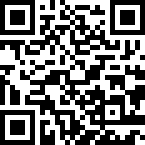 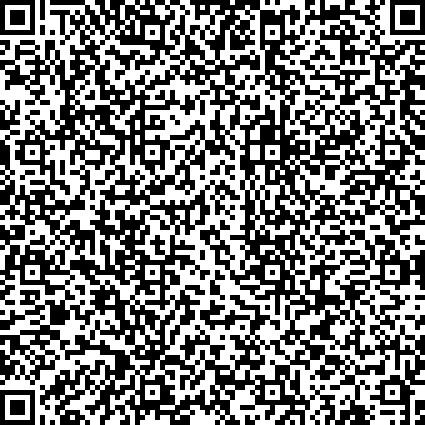 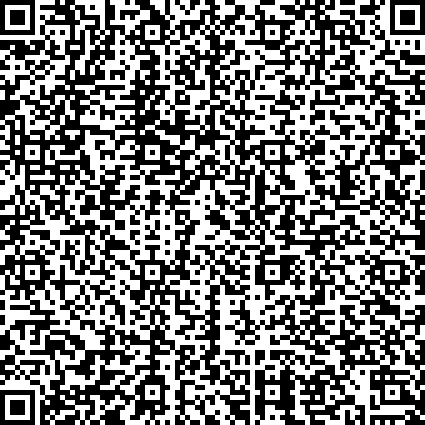 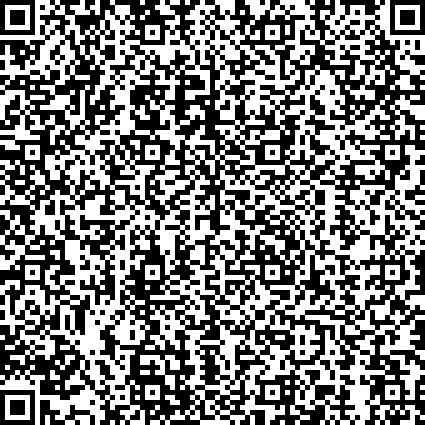 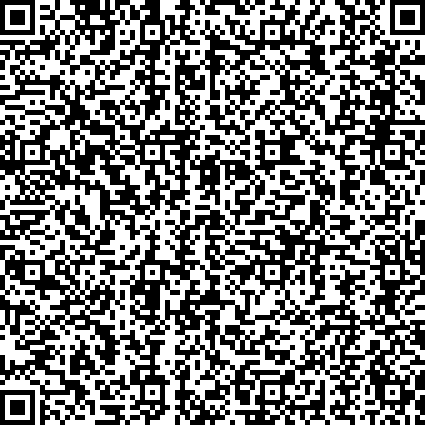 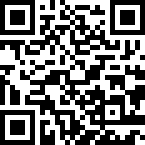 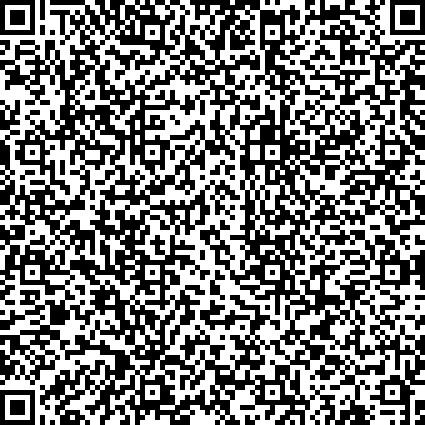 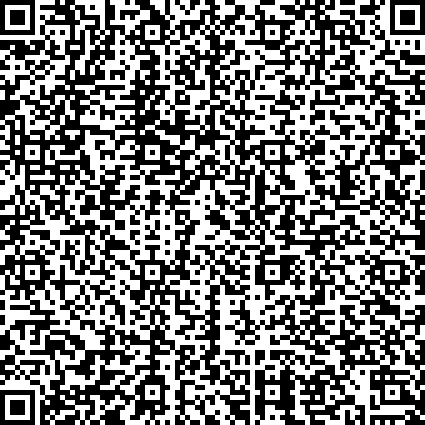 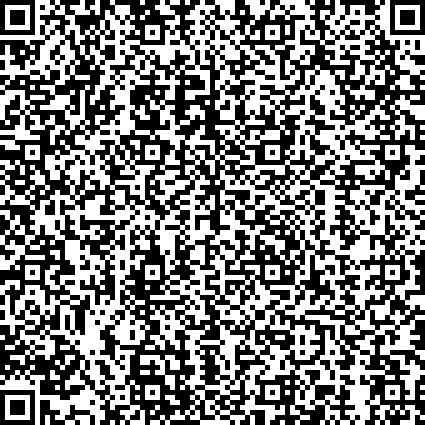 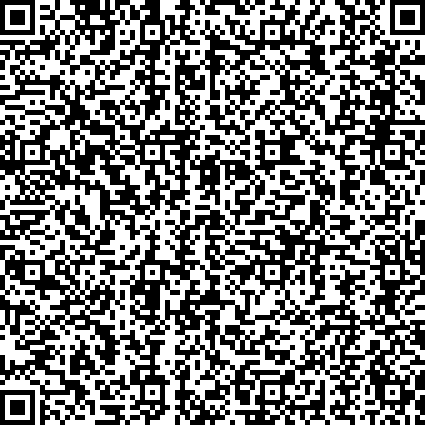 QR-код содержит данные ЭЦП должностного лица РГП на ПХВ «ИЗПИ»QR-код содержит ссылку наданный документ в ЭКБ НПА РКприложение 64 к указанному приказу изложить в новой редакции согласно приложению 30 к настоящему приказу;приложения 69 и 70 к указанному приказу изложить в новой редакции согласно приложениям 31 и 32 к настоящему приказу;приложение 74 к указанному приказу изложить в новой редакции согласно приложению 33 к настоящему приказу;приложения 77 и 78 к указанному приказу изложить в новой редакции согласно приложениям 34 и 35 к настоящему приказу;приложения 81 и 82 к указанному приказу на казахском языке изложить в следующей редакции согласно приложениям 36 и 37 к настоящему приказу, приложения 81 и 82 к указанному приказу на русском языке не меняются;приложения 85, 86, 87, 88, 89 и 90 к указанному приказу изложить в новойредакции согласно приложениям 38, 39, 40, 41, 42 и 43 к настоящему приказу;приложение 95 к указанному приказу на казахском языке изложить в следующей редакции согласно приложению 44 к настоящему приказу, приложение 95 к указанному приказу на русском языке не меняется;приложения 96, 97, 98, 99, 100, 101, 102, 103, 104, 105 и 106 к указанномуприказу изложить в новой редакции согласно приложениям 45, 46, 47, 48, 49, 50,51, 52, 53, 54 и 55 к настоящему приказу.Комитету среднего образования Министерства просвещения Республики Казахстан в установленном законодательством Республики Казахстан порядке обеспечить:государственную регистрацию настоящего приказа в Министерстве юстиции Республики Казахстан;размещение настоящего приказа на интернет-ресурсе Министерства просвещения Республики Казахстан после его официального опубликования;в течение десяти рабочих дней после государственной регистрации настоящего приказа представление в Юридической департамент Министерства просвещения Республики Казахстан сведений об исполнении мероприятий, предусмотренных подпунктами 1) и 2) настоящего пункта.Контроль за исполнением настоящего приказа возложить на курирующего вице-министра просвещения Республики Казахстан.Настоящий приказ вводится в действие после дня его первого официального опубликования и распространяется на правоотношения, возникшие с 1 сентября 2022 года.Министр просвещения Республики Казахстан	А. АймагамбетовПриложение 5 к приказу Министра просвещения Республики Казахстан от 30 сентября 2022 года№ 412Приложение 5 к приказу Министра образования и науки Республики Казахстанот 8 ноября 2012 года№ 500Типовой учебный план начального образования для учащихся с особыми образовательными потребностями с русским языком обученияГлава 1. Типовой учебный план начального образования для неслышащих учащихся с русским языком обученияГлава 2. Типовой учебный план начального образования для слабослышащих, позднооглохших учащихся с русским языком обученияГлава 3. Типовой учебный план начального образования для незрячих и слабовидящих учащихся с русским языком обученияГлава 4. Типовой учебный план начального образования для учащихся с нарушением опорно-двигательного аппарата русским языком обученияГлава 5. Типовой учебный план начального образования для учащихся с тяжёлыми нарушениями речи с русским языком обученияГлава 6. Типовой учебный план начального образования для учащихся с задержкой психического развития с русским языком обученияГлава 7. Типовой учебный план начального образования для учащихся с легкими нарушениями интеллекта с русским языком обученияГлава 8. Типовой учебный план начального образования для учащихся с умеренными нарушениями интеллекта с русским языком обученияГлава 9. Типовой учебный план начального образования для индивидуального бесплатного обучения на дому с русским языком обучения (по специальным учебным программам)Глава 10. Типовой учебный план начального образования для индивидуального бесплатного обучения на дому учащихся с легкими нарушениями интеллекта с русским языком обученияГлава 11. Типовой учебный план начального образования для индивидуального бесплатного обучения на дому учащихся с умеренными нарушениями интеллекта с русским языком обученияПриложение 6 к приказу Министра просвещения Республики Казахстанот « »	2022 года№Приложение 9 к приказу Министра образования и науки Республики Казахстанот 8 ноября 2012 года № 500Типовой учебный план основного среднего образования для обучающихся с особыми образовательными потребностями с казахским языком обученияГлава 1. Типовой учебный план основного среднего образования для неслышащих учащихся с казахским языком обучения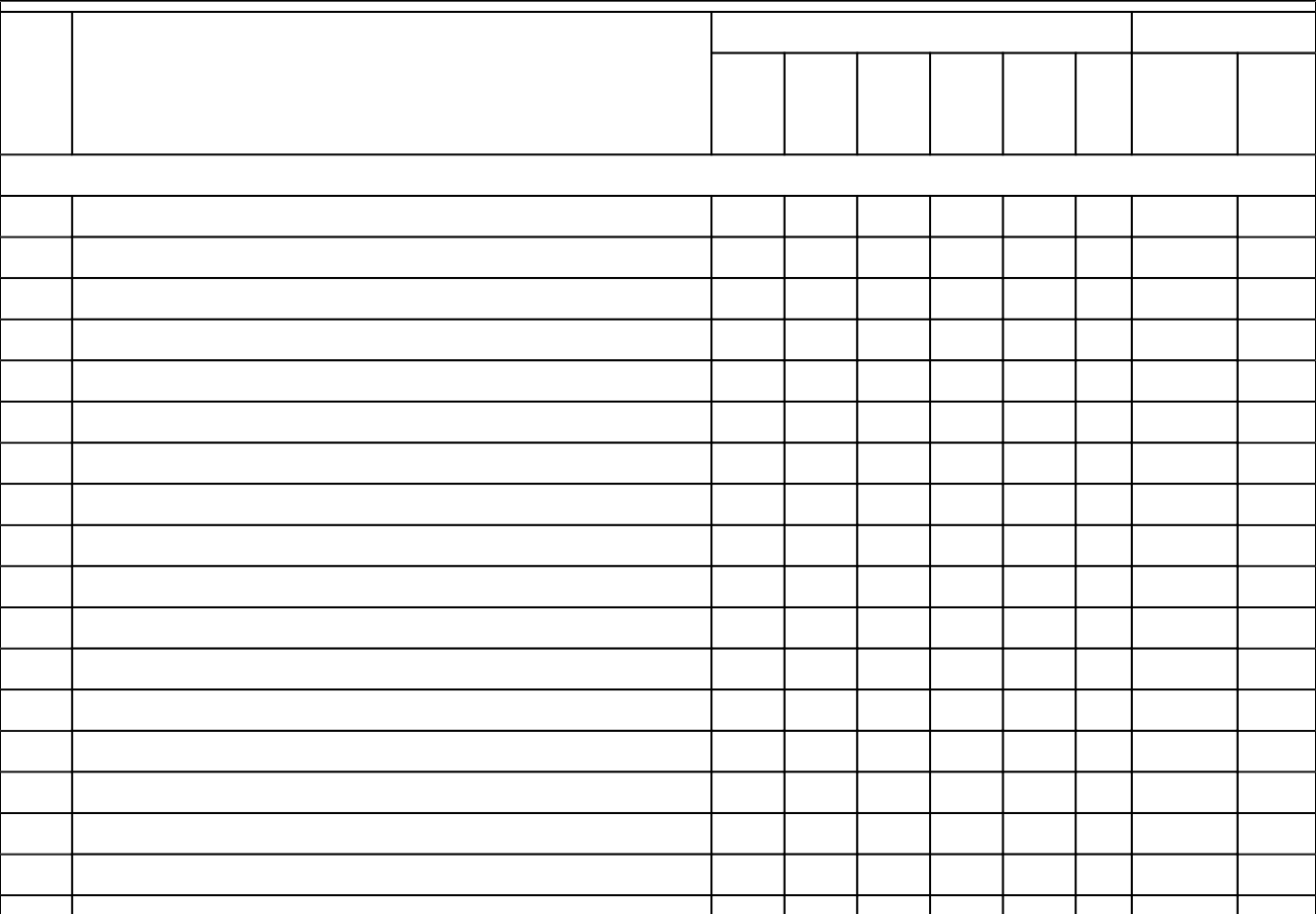 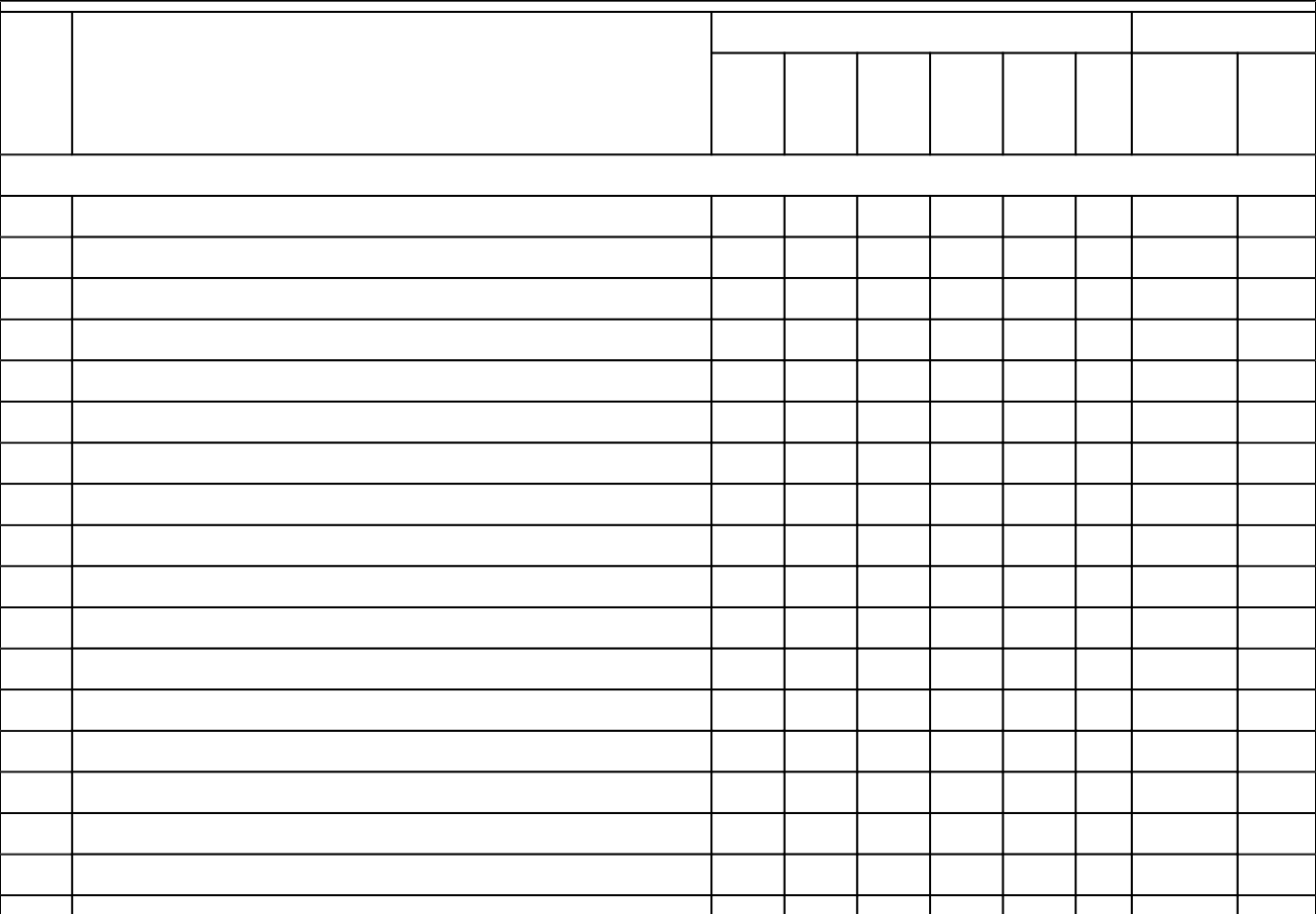 Глава 2. Типовой учебный план основного среднего образования для слабослышащих, позднооглохших учащихся с казахским языком обученияГлава 3. Типовой учебный план основного среднего образования для незрячих и слабовидящих с казахским языком обученияГлава 4. Типовой учебный план основного среднего образования для учащихся с нарушением опорно-двигательного аппарата с казахским языком обученияГлава 5. Типовой учебный план основного среднего образования для учащихся с тяжелыми нарушениями речи с казахским языком обученияГлава 6. Типовой учебный план основного среднего образования для учащихся с задержкой психического развития с казахским языком обученияГлава 7. Типовой учебный план основного среднего образования для учащихся с легкими нарушениями интеллекта с казахским языком обученияГлава 8. Типовой учебный план основного среднего образования для учащихся с умеренными нарушениями интеллекта с казахским языком обученияГлава 9. Типовой учебный план основного среднего образования для индивидуального бесплатного обучения на дому с казахским языком обучения (по специальным учебным программам)Глава 10. Типовой учебный план основного среднего образования для индивидуального бесплатного обучения на дому учащихся с легкиминарушениями интеллекта с казахским языком обученияГлава 11. Типовой учебный план основного среднего образования для индивидуального бесплатного обучения на дому учащихся с умеренными нарушениями интеллекта с казахским языком обученияПриложение 7 к приказу Министра просвещения Республики Казахстанот « »	2022 года№Приложение 10 к приказу Министра образования и науки Республики Казахстанот 8 ноября 2012 года № 500Типовой учебный план основного среднего образования для обучающихся с особыми образовательными потребностями с русским языком обученияГлава 1. Типовой учебный основного среднего образования для неслышащих учащихся с русским языком обученияГлава 2. Типовой учебный план основного среднего образования для слабослышащих, позднооглохших учащихся с русским языком обученияГлава 3. Типовой учебный план основного среднего образования для незрячих и слабовидящих с русским языком обученияГлава 4 . Типовой учебный план основного среднего образования для учащихся с нарушением опорно-двигательного аппарата с русским языком обученияГлава 5. Типовой учебный план основного среднего образования для учащихся с тяжелыми нарушениями речи с русским языком обученияГлава 6. Типовой учебный план основного среднего образования для учащихся с задержкой психического развития с русским языком обученияГлава 7. Типовой учебный план основного среднего образования для учащихся с легкими нарушениями интеллекта русским языком обученияГлава 8. Типовой учебный план основного среднего образования для учащихся с умеренными нарушениями интеллекта с русским языком обученияГлава 9. Типовой учебный план основного среднего образования для индивидуального бесплатного обучения на дому с русским языком обучения (по специальным учебным программам)Глава 10. Типовой учебный план основного среднего образования для индивидуального бесплатного обучения на дому учащихся с легкиминарушениями интеллекта с русским языком обученияГлава 11. Типовой учебный план основного среднего образования для индивидуального бесплатного обучения на дому учащихся с умеренными нарушениями интеллекта с русским языком обученияПриложение 8 к приказу Министра просвещения Республики Казахстанот « »	2022 года№Приложение 11 к приказу Министра образования и науки Республики Казахстанот 8 ноября 2012 года № 500Типовой учебный план начального образования для классов с казахским языком обучения (с сокращением учебной нагрузки)Приложение 9 к приказу Министра просвещения Республики Казахстанот « »	2022 года№Приложение 12 к приказу Министра образования и науки Республики Казахстанот 8 ноября 2012 года № 500Типовой учебный план начального образования для классов с русским языком обучения (с сокращением учебной нагрузки)Приложение 10 к приказу Министра просвещения Республики Казахстанот « »	2022 года№Приложение 13 к приказу Министра образования и науки Республики Казахстанот 8 ноября 2012 года № 500Типовой учебный план начального образования для классов с уйгурским/ узбекским/ таджикским языком обучения(с сокращением учебной нагрузки)Приложение 11 к приказу Министра просвещения Республики Казахстанот « »	2022 года№Приложение 14 к приказу Министра образования и науки Республики Казахстанот 8 ноября 2012 года№ 500Типовой учебный план начального образования для гимназических классов с казахским языком обучения (с сокращением учебной нагрузки)Приложение 12 к приказу Министра просвещения Республики Казахстанот « »	2022 года№Приложение 15 к приказу Министра образования и науки Республики Казахстанот 8 ноября 2012 года № 500Типовой учебный план начального образования для гимназических классов с русским языком обучения (с сокращением учебной нагрузки)Приложение 13 к приказу Министра просвещения Республики Казахстанот « »	2022 года№Приложение 16 к приказу Министра образования и науки Республики Казахстанот 8 ноября 2012 года № 500Типовой учебный план основного среднего образования для классов с казахским языком обучения (с сокращением учебной нагрузки)*ПримечаниеДля обеспечения ранней профилизации обучающихся в вариативном компоненте предусмотрена следующая комбинация учебных предметов по выбору из инвариантного компонента:учебные предметы: «Алгебра», «Физика» и один предмет по выбору из инвариантного компонента;учебные предметы: «Алгебра», «География» и один предмет по выбору из инвариантного компонента;учебные предметы: «Биология», «Химия» и один предмет по выбору из инвариантного компонента;учебные предметы: «Биология», «География» и один предмет по выбору из инвариантного компонента;учебные предметы: «Иностранный язык», «История Казахстана» и один предмет по выбору из инвариантного компонента;учебные предметы: «География», «Иностранный язык» и один предмет по выбору из инвариантного компонента;учебные предметы: «История Казахстана», «География» и другой предмет по выбору из инвариантного компонента;учебные предметы: «Химия», «Физика» и один предмет по выбору из инвариантного компонента;учебные предметы: «Казахский язык», «Русский язык и литература» и один предмет по выбору из инвариантного компонента.Приложение 14 к приказу Министра просвещения Республики Казахстанот « »	2022 года №Приложение 17 к приказу Министра образования и науки Республики Казахстанот 8 ноября 2012 года № 500Типовой учебный план основного среднего образования для классов с русским языком обучения (с сокращением учебной нагрузки)*ПримечаниеДля обеспечения ранней профилизации обучающихся в вариативном компоненте предусмотрена следующая комбинация учебных предметов по выбору из инвариантного компонента:учебные предметы: «Алгебра», «Физика» и один предмет по выбору из инвариантного компонента;учебные предметы: «Алгебра», «География» и один предмет по выбору из инвариантного компонента;учебные предметы: «Биология», «Химия» и один предмет по выбору из инвариантного компонента;учебные предметы: «Биология», «География» и один предмет по выбору из инвариантного компонента;учебные предметы: «Иностранный язык», «История Казахстана» и один предмет по выбору из инвариантного компонента;учебные предметы: «География», «Иностранный язык» и один предмет по выбору из инвариантного компонента;учебные предметы: «История Казахстана», «География» и другой предмет по выбору из инвариантного компонента;учебные предметы: «Химия», «Физика» и один предмет по выбору из инвариантного компонента;учебные предметы: «Русский язык», «Казахский язык и литература» и один предмет по выбору из инвариантного компонента.Приложение 15 к приказу Министра просвещения Республики Казахстанот « »	2022 года№Приложение 18 к приказу Министра образования и науки Республики Казахстанот 8 ноября 2012 года № 500Типовой учебный план основного среднего образования (с сокращением учебной нагрузки) с уйгурским/ узбекским/ таджикским языком обучения*ПримечаниеДля обеспечения ранней профилизации обучающихся в вариативном компоненте предусмотрена следующая комбинация учебных предметов по выбору из инвариантного компонента:учебные предметы: «Алгебра», «Физика» и один предмет по выбору из инвариантного компонента;учебные предметы: «Алгебра», «География» и один предмет по выбору из инвариантного компонента;учебные предметы: «Биология», «Химия» и один предмет по выбору из инвариантного компонента;учебные предметы: «Биология», «География» и один предмет по выбору из инвариантного компонента;учебные предметы: «Иностранный язык», «История Казахстана» и один предмет по выбору из инвариантного компонента;учебные предметы: «География», «Иностранный язык» и один предмет по выбору из инвариантного компонента;учебные предметы: «История Казахстана», «География» и другой предмет по выбору из инвариантного компонента;учебные предметы: «Химия», «Физика» и один предмет по выбору из инвариантного компонента;учебные предметы: «Родной язык», «Казахский язык и литература» и один предмет по выбору из инвариантного компонента.Приложение 16 к приказу Министра просвещения Республики Казахстанот « »	2022 года №Приложение 19 к приказу Министра образования и науки Республики Казахстанот 8 ноября 2012 года № 500Типовой учебный план основного среднего образования для гимназических/лицейских классов с казахским языком обучения (с сокращением учебной нагрузки)Приложение 17 к приказу Министра просвещения Республики Казахстанот « »	2022 года №Приложение 20 к приказу Министра образования и науки Республики Казахстанот 8 ноября 2012 года № 500Типовой учебный план основного среднего образования для гимназических/лицейских классов с русским языком обучения (с сокращением учебной нагрузки)Приложение 18 к приказу Министра просвещения Республики Казахстанот « »	2022 года№Приложение 21 к приказу Министра образования и науки Республики Казахстанот 8 ноября 2012 года № 500Типовой учебный план общего среднего образования общественно- гуманитарного направления с казахским языком обучения(с сокращением учебной нагрузки)Примечание: для обучающихся с особыми образовательными потребностями в рамках часов, выделенных на индивидуальные и групповые занятия, организуются коррекционно-развивающие занятия.Приложение 19 к приказу Министра просвещения Республики Казахстанот « »	2022 года№Приложение 22 к приказу Министра образования и науки Республики Казахстанот 8 ноября 2012 года № 500Типовой учебный план общего среднего образования естественно- математического направления с казахским языком обучения(с сокращением учебной нагрузки)Примечание: для обучающихся с особыми образовательными потребностями в рамках часов, выделенных на индивидуальные и групповые занятия, организуются коррекционно-развивающие занятия.Приложение 20 к приказу Министра просвещения Республики Казахстанот « »	2022 года№Приложение 23 к приказу Министра образования и науки Республики Казахстанот 8 ноября 2012 года № 500Типовой учебный план общего среднего образования общественно- гуманитарного направления с русским языком обучения(с сокращением учебной нагрузки)Примечание: для обучающихся с особыми образовательными потребностями в рамках часов, выделенных на индивидуальные и групповые занятия, организуются коррекционно-развивающие занятия.Приложение 21 к приказу Министра просвещения Республики Казахстанот « »	2022 года№Приложение 24 к приказу Министра образования и науки Республики Казахстанот 8 ноября 2012 года № 500Типовой учебный план общего среднего образования естественно- математического направления с русским языком обучения(с сокращением учебной нагрузки)Приложение 22 к приказу Министра просвещения Республики Казахстанот « »	2022 года№Приложение 25 к приказу Министра образования и науки Республики Казахстанот 8 ноября 2012 года № 500Типовой учебный план общего среднего образования общественно- гуманитарного направления с уйгурским/узбекским/ таджикским языком обучения (с сокращением учебной нагрузки)Примечание: для обучающихся с особыми образовательными потребностями в рамках часов, выделенных на индивидуальные и групповые занятия, организуются коррекционно-развивающие занятия.Приложение 23 к приказу Министра просвещения Республики Казахстанот « »	2022 года№Приложение 26 к приказу Министра образования и науки Республики Казахстанот 8 ноября 2012 года № 500Типовой учебный план общего среднего образования естественно- математического направления с уйгурским/ узбекским/ таджикским языком обучения (с сокращением учебной нагрузки)Примечание: для обучающихся с особыми образовательными потребностями в рамках часов, выделенных на индивидуальные и групповые занятия, организуются коррекционно-развивающие занятия.Приложение 24 к приказу Министра просвещения Республики Казахстанот « »	2022 года№Приложение 27 к приказу Министра образования и науки Республики Казахстанот 8 ноября 2012 года № 500Типовой учебный план (с сокращением учебной нагрузки) общего среднего образования естественно-математического направления для гимназических/лицейских классов с казахским языком обученияПриложение 25 к приказу Министра просвещения Республики Казахстанот « »	2022 года№Приложение 28 к приказу Министра образования и науки Республики Казахстанот 8 ноября 2012 года № 500Типовой учебный план (с сокращением учебной нагрузки) общего среднего образования естественно-математического направления для гимназических/лицейских классов с русским языком обученияПриложение 26 к приказу Министра просвещения Республики Казахстанот « »	2022 года№Приложение 29 к приказу Министра образования и науки Республики Казахстанот 8 ноября 2012 года № 500Типовой учебный план (с сокращением учебной нагрузки) общего среднего образования общественно-гуманитарного направления для гимназических/лицейских классов с казахским языком обученияПриложение 27 к приказу Министра просвещения Республики Казахстанот « »	2022 года№Приложение 30 к приказу Министра образования и науки Республики Казахстанот 8 ноября 2012 года № 500Типовой учебный план (с сокращением учебной нагрузки) общего среднего образования общественно-гуманитарного направления для гимназических/лицейских классов с русским языком обученияПриложение 30 к приказу Министра просвещения Республики Казахстанот « » 2022 года№Приложение 64 к приказу Министра образования и науки Республики Казахстанот 8 ноября 2012 года № 500Типовой учебный план основного среднего образования для специализированных организаций образования с русским языком обученияПриложение 31 к приказу Министра просвещения Республики Казахстанот « »	2012 года№Приложение 69 к приказу Министра образования и науки Республики Казахстанот 8 ноября 2012 года № 500Типовой учебный план общего среднего образования общественно- гуманитарного направления для специализированных организаций образования с казахским языком обученияПриложение 32 к приказу Министра просвещения Республики Казахстанот « »	2022 года№Приложение 70 к приказу Министра образования и науки Республики Казахстанот 8 ноября 2012 года № 500Типовой учебный план общего среднего образования общественно- гуманитарного направления для специализированных организаций образования с русским языком обученияПриложение 33 к приказу Министра просвещения Республики Казахстанот « »	2022 года№Приложение 74 к приказу Министра образования и науки Республики Казахстанот 8 ноября 2012 года № 500Типовой учебный план начального образования для специализированных музыкальных школ-интернатов и специализированных школ в сфере искусств с русским языком обучения* - Для специализированных хореографических школ-интернатов (специализированная хореографическая школа-интернат-училище), предусматривающих повышенную физическую нагрузку (хореография) занятия по дисциплине «Физическая культура» и «Физическая культура: спортивные игры» реализуются в рамках специализированного компонента.Приложение 34 к приказу Министра просвещения Республики Казахстанот « »	2022 года№Приложение 77 к приказу Министра образования и науки Республики Казахстанот 8 ноября 2012 года № 500Типовой учебный план общего среднего образования для специализированных музыкальных школ-интернатов и специализированных школ в сфере искусств с казахским языком обученияПриложение 35 к приказу Министра просвещения Республики Казахстанот « »	2022 года№Приложение 78 к приказу Министра образования и науки Республики Казахстанот 8 ноября 2012 года № 500Типовой учебный план общего среднего образования для специализированных музыкальных школ-интернатов и специализированных школ в сфере искусств с русским языком обученияПриложение 38 к приказу Министра просвещения Республики Казахстанот « »	2022 года№Приложение 85 к приказу Министра образования и науки Республики Казахстанот 8 ноября 2012 года № 500Типовой учебный план общего среднего образования общественно- гуманитарного направления с казахским языком обученияПриложение 39 к приказу Министра просвещения Республики Казахстанот « »	2022 года№Приложение 86 к приказу Министра образования и науки Республики Казахстанот 8 ноября 2012 года № 500Типовой учебный план общего среднего образования естественно- математического направления с казахским языком обученияПриложение 40 к приказу Министра просвещения Республики Казахстанот « »	2022 года№Приложение 87 к приказу Министра образования и науки Республики Казахстанот 8 ноября 2012 года № 500Типовой учебный план общего среднего образования общественно- гуманитарного направления с русским языком обученияПриложение 41 к приказу Министра просвещения Республики Казахстанот « »	2022 года№Приложение 88 к приказу Министра образования и науки Республики Казахстанот 8 ноября 2012 года № 500Типовой учебный план общего среднего образования естественно- математического направления с русским языком обучения*Примечание: При нагрузке 4 часа в неделю по предмету «Казахский язык и литература» осуществляется деление класса на 2 группы, при нагрузке 5 часов в неделю обучение осуществляется без деления на группы.Приложение 42 к приказу Министра просвещения Республики Казахстанот « »	2022 года№Приложение 89 к приказу Министра образования и науки Республики Казахстанот 8 ноября 2012 года № 500Типовой учебный план общего среднего образования общественно- гуманитарного направления с уйгурским, узбекским, таджикским языками обученияПриложение 43 к приказу Министра просвещения Республики Казахстанот « »	2022 года№Приложение 90 к приказу Министра образования и науки Республики Казахстанот 8 ноября 2012 года № 500Типовой учебный план общего среднего образования естественно- математического направления с уйгурским, узбекским, таджикским языками обученияПриложение 45 к приказу Министра просвещения Республики Казахстанот « »	2022 года№Приложение 96 к приказу Министра образования и науки Республики Казахстанот 8 ноября 2012 года № 500Типовой учебный план для специализированных организаций общего среднего образования общественно-гуманитарного направления с углубленным изучением учебных предметов «Казахский язык» и «Казахская литература» (включая сеть организаций образования «Школы Абая») с казахским языком обученияПриложение 46 к приказу Министра просвещения Республики Казахстанот « »	2022 года№Приложение 97 к приказу Министра образования и науки Республики Казахстанот 8 ноября 2012 года № 500Типовой учебный план общего среднего образования общественно- гуманитарного направления для обучающихся с особыми образовательными потребностями с казахским языком обученияПриложение 47 к приказу Министра просвещения Республики Казахстанот « »	2022 года№Приложение 98 к приказу Министра образования и науки Республики Казахстанот 8 ноября 2012 года № 500Типовой учебный план общего среднего образования естественно- математического направления для обучающихся с особыми образовательными потребностями с казахским языком обученияПриложение 48 к приказу Министра просвещения Республики Казахстанот « »	2022 года№Приложение 99 к приказу Министра образования и науки Республики Казахстанот 8 ноября 2012 года № 500Типовой учебный план общего среднего образования общественно- гуманитарного направления для обучающихся с особыми образовательными потребностями с русским языком обученияПриложение 49 к приказу Министра просвещения Республики Казахстанот « »	2022 года№Приложение 100 к приказу Министра образования и науки Республики Казахстанот 8 ноября 2012 года № 500Типовой учебный план общего среднего образования естественно- математического направления для обучающихся с особыми образовательными потребностями с русским языком обученияПриложение 50 к приказу Министра просвещения Республики Казахстанот « »	2022 года№Приложение 101 к приказу Министра образования и науки Республики Казахстанот 8 ноября 2012 года № 500Типовой учебный план общего среднего образования общественно- гуманитарного направления для обучающихся с особыми образовательными потребностями с уйгурским, узбекским, таджикским языками обученияПриложение 51 к приказу Министра просвещения Республики Казахстанот « »	2022 года№Приложение 102 к приказу Министра образования и науки Республики Казахстанот 8 ноября 2012 года № 500Типовой учебный план общего среднего образования естественно- математического направления для обучающихся с особыми образовательными потребностями с уйгурским, узбекским, таджикским языками обученияПриложение 52 к приказу Министра просвещения Республики Казахстанот « »	2022 года№Приложение 103 к приказу Министра образования и науки Республики Казахстанот 8 ноября 2012 года № 500Типовой учебный план начального образования для гимназических классов с уйгурским/ узбекским/таджикским языком обучения(с сокращением учебной нагрузки)Приложение 53 к приказу Министра просвещения Республики Казахстанот « »	2022 года№Приложение 104 к приказу Министра образования и науки Республики Казахстанот 8 ноября 2012 года № 500Типовой учебный план основного среднего образования для гимназических/лицейских классов с уйгурским/узбекским/таджикским языком обучения (с сокращением учебной нагрузки)Приложение 54 к приказу Министра просвещения Республики Казахстанот « »	2022 года№Приложение 105 к приказу Министра образования и науки Республики Казахстанот 8 ноября 2012 года № 500Типовой учебный план (с сокращением учебной нагрузки) общего среднего образования естественно-математического направления для гимназических/лицейских классов с уйгурским/узбекским/таджикским языком обученияПриложение 55 к приказу Министра просвещения Республики Казахстанот « »	2022 года№Приложение 106 к приказу Министра образования и науки Республики Казахстанот 8 ноября 2012 года № 500Типовой учебный план (с сокращением учебной нагрузки) общего среднего образования общественно-гуманитарного направления для гимназических/лицейских классов с уйгурским/узбекским/таджикским языком обучения№Образовательные области и учебные предметыКоличество часов в неделю по классамКоличество часов в неделю по классамКоличество часов в неделю по классамКоличество часов в неделю по классамКоличество часов в неделю по классамОбщая нагрузка, часыОбщая нагрузка, часы№Образовательные области и учебные предметы01234недгодИнвариантный компонентИнвариантный компонентИнвариантный компонентИнвариантный компонентИнвариантный компонентИнвариантный компонентИнвариантный компонентИнвариантный компонентИнвариантный компонентЯзык и литература89911114817031Букварь, Обучение грамоте (дактильная речь, устная речь, письмо)8----82722Букварь, Обучение грамоте (развитие речи, чтение, письмо)-8---82803Русский язык--444124324Чтение--444124325Казахский язык-11338287Математика и информатика44566258886Математика44455227807Цифровая грамотность--1113108Естествознание--11131088Естествознание--1113108Человек и общество-111141439Познание мира-11114143Технология и искусство222221035410Музыка и ритмика11111517711Изобразительное искусство11---26912Художественный труд--1113108Физическая культура333331553113Адаптивная физическая культура3333315531Инвариантная учебная нагрузкаИнвариантная учебная нагрузка17192124241053727Вариативный компонентВариативный компонентВариативный компонентВариативный компонентВариативный компонентВариативный компонентВариативный компонентВариативный компонентВариативный компонентПредметно-практическое обучениеПредметно-практическое обучение22,52118,5299,5Вариативная учебная нагрузкаВариативная учебная нагрузка22,52118,5299,5Максимальная учебная нагрузкаМаксимальная учебная нагрузка1921,5232525113,54026,5Коррекционный компонентКоррекционный компонентКоррекционный компонентКоррекционный компонентКоррекционный компонентКоррекционный компонентКоррекционный компонентКоррекционный компонентКоррекционный компонентКоррекционная ритмикаКоррекционная ритмика111115177Ознакомление с окружающим миромОзнакомление с окружающим миром211--4139Формирование произношения и развитие слухового восприятия (индивиду- альные занятия)Формирование произношения и развитие слухового восприятия (индивиду- альные занятия)1818181818903186Обиходно-разговорная речьОбиходно-разговорная речь----1136Жестовый языкЖестовый язык----1136Коррекционная учебная нагрузкаКоррекционная учебная нагрузка21202019211013574Примечания.Снижение часовой нагрузки уроков физической культуры и их перераспределение допускается с учетом особенностей психофизиче- ского состояния обучающихся.Изучение второго и третьего языков с учетом уровня речевого развития обучающихся.Примечания.Снижение часовой нагрузки уроков физической культуры и их перераспределение допускается с учетом особенностей психофизиче- ского состояния обучающихся.Изучение второго и третьего языков с учетом уровня речевого развития обучающихся.Примечания.Снижение часовой нагрузки уроков физической культуры и их перераспределение допускается с учетом особенностей психофизиче- ского состояния обучающихся.Изучение второго и третьего языков с учетом уровня речевого развития обучающихся.Примечания.Снижение часовой нагрузки уроков физической культуры и их перераспределение допускается с учетом особенностей психофизиче- ского состояния обучающихся.Изучение второго и третьего языков с учетом уровня речевого развития обучающихся.Примечания.Снижение часовой нагрузки уроков физической культуры и их перераспределение допускается с учетом особенностей психофизиче- ского состояния обучающихся.Изучение второго и третьего языков с учетом уровня речевого развития обучающихся.Примечания.Снижение часовой нагрузки уроков физической культуры и их перераспределение допускается с учетом особенностей психофизиче- ского состояния обучающихся.Изучение второго и третьего языков с учетом уровня речевого развития обучающихся.Примечания.Снижение часовой нагрузки уроков физической культуры и их перераспределение допускается с учетом особенностей психофизиче- ского состояния обучающихся.Изучение второго и третьего языков с учетом уровня речевого развития обучающихся.Примечания.Снижение часовой нагрузки уроков физической культуры и их перераспределение допускается с учетом особенностей психофизиче- ского состояния обучающихся.Изучение второго и третьего языков с учетом уровня речевого развития обучающихся.Примечания.Снижение часовой нагрузки уроков физической культуры и их перераспределение допускается с учетом особенностей психофизиче- ского состояния обучающихся.Изучение второго и третьего языков с учетом уровня речевого развития обучающихся.№Образовательные области и учебные предметыКоличество часов в неделю по классамКоличество часов в неделю по классамКоличество часов в неделю по классамКоличество часов в неделю по классамКоличество часов в неделю по классамОбщая нагрузка, часыОбщая нагрузка, часы№Образовательные области и учебные предметы01234недель- наягодо- ваяИнвариантный компонентИнвариантный компонентИнвариантный компонентИнвариантный компонентИнвариантный компонентИнвариантный компонентИнвариантный компонентИнвариантный компонентИнвариантный компонентЯзык и литература781111114817061Букварь, Обучение грамоте77---144832Русский язык--644145043Литературное чтение--433103604Казахский язык-112262155Иностранный язык---224144Математика и информатика55,566628,51010,56Математика55555258857Цифровая грамотность-0,51113,5125,5Естествознание---2241448Естествознание---224144Человек и общество-111141439Познание мира-11114143Технология и искусство332221242310Трудовое обучение11---26911Изобразительное искусство11---26912Музыка11111517713Художественный труд1113108Физическая культура333331553114Адаптивная физическая культура3333315531Инвариантная учебная нагрузкаИнвариантная учебная нагрузка1820,5232525111,53957,5Вариативный компонентВариативный компонентВариативный компонентВариативный компонентВариативный компонентВариативный компонентВариативный компонентВариативный компонентВариативный компонентПредмет по выборуПредмет по выбору11---269Максимальная учебная нагрузкаМаксимальная учебная нагрузка1921,5232525113,54026,5Коррекционный компонентКоррекционный компонентКоррекционный компонентКоррекционный компонентКоррекционный компонентКоррекционный компонентКоррекционный компонентКоррекционный компонентКоррекционный компонентКоррекционная ритмикаКоррекционная ритмика111115177Ознакомление с окружающим миромОзнакомление с окружающим миром222--6210Формирование произношения и развитие слухового восприятия (индивиду- альные занятия)Формирование произношения и развитие слухового восприятия (индивиду- альные занятия)1818181818903186Коррекционная учебная нагрузкаКоррекционная учебная нагрузка21212119191013573Примечания.Снижение часовой нагрузки уроков физической культуры и их перераспределение допускается с учетом особенностей психофизиче- ского состояния обучающихся.Изучение второго и третьего языков с учетом уровня речевого развития обучающихся.Примечания.Снижение часовой нагрузки уроков физической культуры и их перераспределение допускается с учетом особенностей психофизиче- ского состояния обучающихся.Изучение второго и третьего языков с учетом уровня речевого развития обучающихся.Примечания.Снижение часовой нагрузки уроков физической культуры и их перераспределение допускается с учетом особенностей психофизиче- ского состояния обучающихся.Изучение второго и третьего языков с учетом уровня речевого развития обучающихся.Примечания.Снижение часовой нагрузки уроков физической культуры и их перераспределение допускается с учетом особенностей психофизиче- ского состояния обучающихся.Изучение второго и третьего языков с учетом уровня речевого развития обучающихся.Примечания.Снижение часовой нагрузки уроков физической культуры и их перераспределение допускается с учетом особенностей психофизиче- ского состояния обучающихся.Изучение второго и третьего языков с учетом уровня речевого развития обучающихся.Примечания.Снижение часовой нагрузки уроков физической культуры и их перераспределение допускается с учетом особенностей психофизиче- ского состояния обучающихся.Изучение второго и третьего языков с учетом уровня речевого развития обучающихся.Примечания.Снижение часовой нагрузки уроков физической культуры и их перераспределение допускается с учетом особенностей психофизиче- ского состояния обучающихся.Изучение второго и третьего языков с учетом уровня речевого развития обучающихся.Примечания.Снижение часовой нагрузки уроков физической культуры и их перераспределение допускается с учетом особенностей психофизиче- ского состояния обучающихся.Изучение второго и третьего языков с учетом уровня речевого развития обучающихся.Примечания.Снижение часовой нагрузки уроков физической культуры и их перераспределение допускается с учетом особенностей психофизиче- ского состояния обучающихся.Изучение второго и третьего языков с учетом уровня речевого развития обучающихся.№Образовательные области и учебные предметыКоличество часов в неделю по классамКоличество часов в неделю по классамКоличество часов в неделю по классамКоличество часов в неделю по классамКоличество часов в неделю по классамОбщая нагрузка, часыОбщая нагрузка, часы№Образовательные области и учебные предметы01234нед.годИнвариантный компонентИнвариантный компонентИнвариантный компонентИнвариантный компонентИнвариантный компонентИнвариантный компонентИнвариантный компонентИнвариантный компонентИнвариантный компонентЯзык и литература581111114616381Букварь, Обучение грамоте56---113802Русский язык--444124323Литературное чтение--33393244Казахский язык-222282865Иностранный язык--2226216Математика и информатика54,556626,5939.56Математика54455238147Цифровая грамотность-0,51113,5125,5Естествознание-112262158Естествознание-11226215Человек и общество-111141439Познание мира-11114143Технология и искусство332221242310Трудовое обучение11---26911Изобразительное искусство11---26912Музыка11111517713Художественный труд1113108Физическая культура333331553114Адаптивная физическая культура3333315531Инвариантная учебная нагрузкаИнвариантная учебная нагрузка1620,5232525109,53889,5Вариативный компонентВариативный компонентВариативный компонентВариативный компонентВариативный компонентВариативный компонентВариативный компонентВариативный компонентВариативный компонентПредмет по выборуПредмет по выбору314137Максимальная учебная нагрузкаМаксимальная учебная нагрузка1921,5232525113,54026,5Коррекционный компонентКоррекционный компонентКоррекционный компонентКоррекционный компонентКоррекционный компонентКоррекционный компонентКоррекционный компонентКоррекционный компонентКоррекционный компонентКоррекционная ритмикаКоррекционная ритмика111115177Ознакомление с окружающим миромОзнакомление с окружающим миром2----268Охрана и развитие остаточного зрения (групповые, подгрупповые за- нятия)Охрана и развитие остаточного зрения (групповые, подгрупповые за- нятия)2222210354Пространственная ориентировка (подгрупповые, индивидуальные за- нятия)Пространственная ориентировка (подгрупповые, индивидуальные за- нятия)4333316565Социально-бытовая ориентировкаСоциально-бытовая ориентировка111115177*Коррекция недостатков развития речи*Коррекция недостатков развития речи2222210354Развитие мимики и пантомимики (групповые, подгрупповые занятия)Развитие мимики и пантомимики (групповые, подгрупповые занятия)111115177Индивидуальные и групповые занятия активно-двигательного характе- раИндивидуальные и групповые занятия активно-двигательного характе- ра2222210354Коррекционная учебная нагрузкаКоррекционная учебная нагрузка1512121212632226Примечания.*индивидуальные, подгрупповые занятия с логопедом.Снижение часовой нагрузки уроков физической культуры и их перераспределение допускается с учетом особенностей психофизиче- ского состояния обучающихся.Примечания.*индивидуальные, подгрупповые занятия с логопедом.Снижение часовой нагрузки уроков физической культуры и их перераспределение допускается с учетом особенностей психофизиче- ского состояния обучающихся.Примечания.*индивидуальные, подгрупповые занятия с логопедом.Снижение часовой нагрузки уроков физической культуры и их перераспределение допускается с учетом особенностей психофизиче- ского состояния обучающихся.Примечания.*индивидуальные, подгрупповые занятия с логопедом.Снижение часовой нагрузки уроков физической культуры и их перераспределение допускается с учетом особенностей психофизиче- ского состояния обучающихся.Примечания.*индивидуальные, подгрупповые занятия с логопедом.Снижение часовой нагрузки уроков физической культуры и их перераспределение допускается с учетом особенностей психофизиче- ского состояния обучающихся.Примечания.*индивидуальные, подгрупповые занятия с логопедом.Снижение часовой нагрузки уроков физической культуры и их перераспределение допускается с учетом особенностей психофизиче- ского состояния обучающихся.Примечания.*индивидуальные, подгрупповые занятия с логопедом.Снижение часовой нагрузки уроков физической культуры и их перераспределение допускается с учетом особенностей психофизиче- ского состояния обучающихся.Примечания.*индивидуальные, подгрупповые занятия с логопедом.Снижение часовой нагрузки уроков физической культуры и их перераспределение допускается с учетом особенностей психофизиче- ского состояния обучающихся.Примечания.*индивидуальные, подгрупповые занятия с логопедом.Снижение часовой нагрузки уроков физической культуры и их перераспределение допускается с учетом особенностей психофизиче- ского состояния обучающихся.№Образовательные области и учебные предметыКоличество часов в неделю по классамКоличество часов в неделю по классамКоличество часов в неделю по классамКоличество часов в неделю по классамКоличество часов в неделю по классамОбщая нагрузка, часыОбщая нагрузка, часы№Образовательные области и учебные предметы01234Нед.годИнвариантный компонентИнвариантный компонентИнвариантный компонентИнвариантный компонентИнвариантный компонентИнвариантный компонентИнвариантный компонентИнвариантный компонентИнвариантный компонентЯзык и литература581111114616381Букварь, Обучение грамоте56---113802Русский язык--444124323Литературное чтение--33393244Казахский язык-222282865Иностранный язык--2226216Математика и информатика44,556625,5905,56Математика44455227807Цифровая грамотность-0,51113,5125,5Естествознание-112262158Естествознание-11226215Человек и общество-111141439Познание мира-11114143Технология и искусство332221242310Трудовое обучение11---26911Изобразительное искусство11---26912Музыка11111517713Художественный труд1113108Физическая культура333331553114Адаптивная физическая культура3333315531Инвариантная учебная нагрузкаИнвариантная учебная нагрузка1520,5232525108,53855,5Вариативный компонентВариативный компонентВариативный компонентВариативный компонентВариативный компонентВариативный компонентВариативный компонентВариативный компонентВариативный компонентПредмет по выборуПредмет по выбору415171Максимальная учебная нагрузкаМаксимальная учебная нагрузка1921,5232525113,54026,5Коррекционный компонентКоррекционный компонентКоррекционный компонентКоррекционный компонентКоррекционный компонентКоррекционный компонентКоррекционный компонентКоррекционный компонентКоррекционный компонентКоррекционная ритмикаКоррекционная ритмика111115177Ознакомление с окружающим миромОзнакомление с окружающим миром2----268Лечебная физкультура (индивидуальные, подгрупповые занятия)Лечебная физкультура (индивидуальные, подгрупповые занятия)3333315531Индивидуальные коррекционно-развивающие занятия по восполнению про- белов в знанияхИндивидуальные коррекционно-развивающие занятия по восполнению про- белов в знаниях111115177*Коррекция недостатков развития речи*Коррекция недостатков развития речи3333315531Коррекционная учебная нагрузкаКоррекционная учебная нагрузка108888421484Примечания.*индивидуальные, подгрупповые занятия с логопедом.Снижение часовой нагрузки уроков физической культуры и их перераспределение допускается с учетом особенностей психофизиче- ского состояния обучающихся.Примечания.*индивидуальные, подгрупповые занятия с логопедом.Снижение часовой нагрузки уроков физической культуры и их перераспределение допускается с учетом особенностей психофизиче- ского состояния обучающихся.Примечания.*индивидуальные, подгрупповые занятия с логопедом.Снижение часовой нагрузки уроков физической культуры и их перераспределение допускается с учетом особенностей психофизиче- ского состояния обучающихся.Примечания.*индивидуальные, подгрупповые занятия с логопедом.Снижение часовой нагрузки уроков физической культуры и их перераспределение допускается с учетом особенностей психофизиче- ского состояния обучающихся.Примечания.*индивидуальные, подгрупповые занятия с логопедом.Снижение часовой нагрузки уроков физической культуры и их перераспределение допускается с учетом особенностей психофизиче- ского состояния обучающихся.Примечания.*индивидуальные, подгрупповые занятия с логопедом.Снижение часовой нагрузки уроков физической культуры и их перераспределение допускается с учетом особенностей психофизиче- ского состояния обучающихся.Примечания.*индивидуальные, подгрупповые занятия с логопедом.Снижение часовой нагрузки уроков физической культуры и их перераспределение допускается с учетом особенностей психофизиче- ского состояния обучающихся.Примечания.*индивидуальные, подгрупповые занятия с логопедом.Снижение часовой нагрузки уроков физической культуры и их перераспределение допускается с учетом особенностей психофизиче- ского состояния обучающихся.Примечания.*индивидуальные, подгрупповые занятия с логопедом.Снижение часовой нагрузки уроков физической культуры и их перераспределение допускается с учетом особенностей психофизиче- ского состояния обучающихся.№Образовательные области и учебные предметыКоличество часов в неделю по классамКоличество часов в неделю по классамКоличество часов в неделю по классамКоличество часов в неделю по классамКоличество часов в неделю по классамОбщая нагрузка, часыОбщая нагрузка, часы№Образовательные области и учебные предметы01234Нед.Год.Инвариантный компонентИнвариантный компонентИнвариантный компонентИнвариантный компонентИнвариантный компонентИнвариантный компонентИнвариантный компонентИнвариантный компонентИнвариантный компонентЯзык и литература771011114616351Букварь, Обучение грамоте77---144832Русский язык--555155403Литературное чтение--33393244Казахский язык--2338288Математика, информатика44,556625,5905,55Математика44455227806Цифровая грамотность-0,51113,5125,5Естествознание-112262157Естествознание-11226215Человек и общество-111141438Познание мира-11114143Технология и искусство33222124239Трудовое обучение11---26910Изобразительное искусство11---26911Музыка11111517712Художественный труд1113108Физическая культура333331553113Физическая культура3333315531Инвариантная учебная нагрузкаИнвариантная учебная нагрузка1719,5222525108,53852,5Вариативный компонентВариативный компонентВариативный компонентВариативный компонентВариативный компонентВариативный компонентВариативный компонентВариативный компонентВариативный компонентПредмет по выборуПредмет по выбору221--5174Максимальная учебная нагрузкаМаксимальная учебная нагрузка1921,5232525113,54026,5Коррекционный компонентКоррекционный компонентКоррекционный компонентКоррекционный компонентКоррекционный компонентКоррекционный компонентКоррекционный компонентКоррекционный компонентКоррекционный компонентКоррекционная ритмикаКоррекционная ритмика111115177Ознакомление с окружающим миром и развитие речиОзнакомление с окружающим миром и развитие речи2----268Коррекция недостатков развития речи*Коррекция недостатков развития речи*1818161412782754Коррекционная учебная нагрузкаКоррекционная учебная нагрузка2119171513852999Примечание:* индивидуальные, подгрупповые занятия с логопедом.Снижение часовой нагрузки уроков физической культуры и их перераспределение допускается с учетом особенностей психофизиче- ского состояния обучающихся.Изучение второго языка с учетом уровня речевого развития обучающихся.Примечание:* индивидуальные, подгрупповые занятия с логопедом.Снижение часовой нагрузки уроков физической культуры и их перераспределение допускается с учетом особенностей психофизиче- ского состояния обучающихся.Изучение второго языка с учетом уровня речевого развития обучающихся.Примечание:* индивидуальные, подгрупповые занятия с логопедом.Снижение часовой нагрузки уроков физической культуры и их перераспределение допускается с учетом особенностей психофизиче- ского состояния обучающихся.Изучение второго языка с учетом уровня речевого развития обучающихся.Примечание:* индивидуальные, подгрупповые занятия с логопедом.Снижение часовой нагрузки уроков физической культуры и их перераспределение допускается с учетом особенностей психофизиче- ского состояния обучающихся.Изучение второго языка с учетом уровня речевого развития обучающихся.Примечание:* индивидуальные, подгрупповые занятия с логопедом.Снижение часовой нагрузки уроков физической культуры и их перераспределение допускается с учетом особенностей психофизиче- ского состояния обучающихся.Изучение второго языка с учетом уровня речевого развития обучающихся.Примечание:* индивидуальные, подгрупповые занятия с логопедом.Снижение часовой нагрузки уроков физической культуры и их перераспределение допускается с учетом особенностей психофизиче- ского состояния обучающихся.Изучение второго языка с учетом уровня речевого развития обучающихся.Примечание:* индивидуальные, подгрупповые занятия с логопедом.Снижение часовой нагрузки уроков физической культуры и их перераспределение допускается с учетом особенностей психофизиче- ского состояния обучающихся.Изучение второго языка с учетом уровня речевого развития обучающихся.Примечание:* индивидуальные, подгрупповые занятия с логопедом.Снижение часовой нагрузки уроков физической культуры и их перераспределение допускается с учетом особенностей психофизиче- ского состояния обучающихся.Изучение второго языка с учетом уровня речевого развития обучающихся.Примечание:* индивидуальные, подгрупповые занятия с логопедом.Снижение часовой нагрузки уроков физической культуры и их перераспределение допускается с учетом особенностей психофизиче- ского состояния обучающихся.Изучение второго языка с учетом уровня речевого развития обучающихся.№Образовательные области и учебные предметыКоличество часов в неделю по классамКоличество часов в неделю по классамКоличество часов в неделю по классамКоличество часов в неделю по классамКоличество часов в неделю по классамОбщая нагруз- ка, часыОбщая нагруз- ка, часы№Образовательные области и учебные предметы01234недгодо- ваяИнвариантный компонентИнвариантный компонентИнвариантный компонентИнвариантный компонентИнвариантный компонентИнвариантный компонентИнвариантный компонентИнвариантный компонентИнвариантный компонентЯзык и литература681111114716721Букварь, Обучение грамоте66---124142Русский язык--444124323Литературное чтение--33393244Казахский язык-22222282865Иностранный язык---22226216Математика и информатика44,54,5556625,5905,56Математика4444455227807Цифровая грамотность-0,50,511113,5125,5Естествознание-11112262158Естествознание-1111226215Человек и общество-11111141439Познание мира-1111114143Технология и искусство33322221242310Трудовое обучение111----26911Изобразительное искусство111----26912Музыка1111111517713Художественный труд11113108Физическая культура33333331553114Адаптивная физическая культура333333315531Инвариантная учебная нагрузкаИнвариантная учебная нагрузка1620,520,523232525109,53889,5Вариативный компонентВариативный компонентВариативный компонентВариативный компонентВариативный компонентВариативный компонентВариативный компонентВариативный компонентВариативный компонентВариативный компонентВариативный компонентПредметы по выборуПредметы по выбору3114137Максимальная учебная нагрузкаМаксимальная учебная нагрузка1921,521,523232525113,54026,5Коррекционный компонентКоррекционный компонентКоррекционный компонентКоррекционный компонентКоррекционный компонентКоррекционный компонентКоррекционный компонентКоррекционный компонентКоррекционный компонентКоррекционный компонентКоррекционный компонентКоррекционная ритмикаКоррекционная ритмика11111115177Ознакомление с окружающим миромОзнакомление с окружающим миром22-----4138*Коррекция недостатков развития речи*Коррекция недостатков развития речи333333315531Индивидуальные и подгрупповые коррекционно- развивающие занятия по восполнению пробелов в знанияхИндивидуальные и подгрупповые коррекционно- развивающие занятия по восполнению пробелов в знаниях444444420708Коррекционная учебная нагрузкаКоррекционная учебная нагрузка101088888441554Примечание:* индивидуальные, подгрупповые занятия с логопедом.Снижение часовой нагрузки уроков физической культуры и их перераспределение допускается с учетом особенностей психофизиче- ского состояния обучающихся.Изучение второго и третьего языков с учетом уровня речевого развития обучающихся.Примечание:* индивидуальные, подгрупповые занятия с логопедом.Снижение часовой нагрузки уроков физической культуры и их перераспределение допускается с учетом особенностей психофизиче- ского состояния обучающихся.Изучение второго и третьего языков с учетом уровня речевого развития обучающихся.Примечание:* индивидуальные, подгрупповые занятия с логопедом.Снижение часовой нагрузки уроков физической культуры и их перераспределение допускается с учетом особенностей психофизиче- ского состояния обучающихся.Изучение второго и третьего языков с учетом уровня речевого развития обучающихся.Примечание:* индивидуальные, подгрупповые занятия с логопедом.Снижение часовой нагрузки уроков физической культуры и их перераспределение допускается с учетом особенностей психофизиче- ского состояния обучающихся.Изучение второго и третьего языков с учетом уровня речевого развития обучающихся.Примечание:* индивидуальные, подгрупповые занятия с логопедом.Снижение часовой нагрузки уроков физической культуры и их перераспределение допускается с учетом особенностей психофизиче- ского состояния обучающихся.Изучение второго и третьего языков с учетом уровня речевого развития обучающихся.Примечание:* индивидуальные, подгрупповые занятия с логопедом.Снижение часовой нагрузки уроков физической культуры и их перераспределение допускается с учетом особенностей психофизиче- ского состояния обучающихся.Изучение второго и третьего языков с учетом уровня речевого развития обучающихся.Примечание:* индивидуальные, подгрупповые занятия с логопедом.Снижение часовой нагрузки уроков физической культуры и их перераспределение допускается с учетом особенностей психофизиче- ского состояния обучающихся.Изучение второго и третьего языков с учетом уровня речевого развития обучающихся.Примечание:* индивидуальные, подгрупповые занятия с логопедом.Снижение часовой нагрузки уроков физической культуры и их перераспределение допускается с учетом особенностей психофизиче- ского состояния обучающихся.Изучение второго и третьего языков с учетом уровня речевого развития обучающихся.Примечание:* индивидуальные, подгрупповые занятия с логопедом.Снижение часовой нагрузки уроков физической культуры и их перераспределение допускается с учетом особенностей психофизиче- ского состояния обучающихся.Изучение второго и третьего языков с учетом уровня речевого развития обучающихся.Примечание:* индивидуальные, подгрупповые занятия с логопедом.Снижение часовой нагрузки уроков физической культуры и их перераспределение допускается с учетом особенностей психофизиче- ского состояния обучающихся.Изучение второго и третьего языков с учетом уровня речевого развития обучающихся.Примечание:* индивидуальные, подгрупповые занятия с логопедом.Снижение часовой нагрузки уроков физической культуры и их перераспределение допускается с учетом особенностей психофизиче- ского состояния обучающихся.Изучение второго и третьего языков с учетом уровня речевого развития обучающихся.№Образовательные области и учебные предметыКоличество часов в неделю по классамКоличество часов в неделю по классамКоличество часов в неделю по классамКоличество часов в неделю по классамКоличество часов в неделю по классамОбщая нагрузка, часыОбщая нагрузка, часы№Образовательные области и учебные предметы01234недель- наягодо- ваяИнвариантный компонентИнвариантный компонентИнвариантный компонентИнвариантный компонентИнвариантный компонентИнвариантный компонентИнвариантный компонентИнвариантный компонентИнвариантный компонентЯзык и литература557883311731Букварь, Обучение грамоте55---103452Русский язык--433103603Чтение и развитие речи--33393244Казахский язык---224144Математика35555238175Математика3555523817Естествознание22222103546Мир вокруг2222210354Технология и искусство44446227807Ручной труд2222-82828Общетрудовая подготовка----441449Изобразительное искусство11111517710Музыка и пение111115177Физическая культура333331553111Адаптивная физическая культура3333315531Инвариантная учебная нагрузкаИнвариантная учебная нагрузка17192122241033655Вариативный компонентВариативный компонентВариативный компонентВариативный компонентВариативный компонентВариативный компонентВариативный компонентВариативный компонентВариативный компонентПредметы по выборуПредметы по выбору11271Максимальная учебная нагрузкаМаксимальная учебная нагрузка17202222241053726Коррекционный компонентКоррекционный компонентКоррекционный компонентКоррекционный компонентКоррекционный компонентКоррекционный компонентКоррекционный компонентКоррекционный компонентКоррекционный компонентКоррекционная ритмикаКоррекционная ритмика111115177*Коррекция недостатков развития речи*Коррекция недостатков развития речи4444420708Индивидуальные и групповые развивающие занятияИндивидуальные и групповые развивающие занятия111115177Индивидуальные и групповые занятия активно-двигательного харак- тераИндивидуальные и групповые занятия активно-двигательного харак- тера111115177Коррекционная учебная нагрузкаКоррекционная учебная нагрузка77777351239Примечания.Не требуется выполнение ГОСО обучающимися с интеллектуальными нарушениями;*индивидуальные, подгрупповые занятия с логопедом.Снижение часовой нагрузки уроков физической культуры и их перераспределение допускается с учетом особенностей психофизиче- ского состояния обучающихся.Примечания.Не требуется выполнение ГОСО обучающимися с интеллектуальными нарушениями;*индивидуальные, подгрупповые занятия с логопедом.Снижение часовой нагрузки уроков физической культуры и их перераспределение допускается с учетом особенностей психофизиче- ского состояния обучающихся.Примечания.Не требуется выполнение ГОСО обучающимися с интеллектуальными нарушениями;*индивидуальные, подгрупповые занятия с логопедом.Снижение часовой нагрузки уроков физической культуры и их перераспределение допускается с учетом особенностей психофизиче- ского состояния обучающихся.Примечания.Не требуется выполнение ГОСО обучающимися с интеллектуальными нарушениями;*индивидуальные, подгрупповые занятия с логопедом.Снижение часовой нагрузки уроков физической культуры и их перераспределение допускается с учетом особенностей психофизиче- ского состояния обучающихся.Примечания.Не требуется выполнение ГОСО обучающимися с интеллектуальными нарушениями;*индивидуальные, подгрупповые занятия с логопедом.Снижение часовой нагрузки уроков физической культуры и их перераспределение допускается с учетом особенностей психофизиче- ского состояния обучающихся.Примечания.Не требуется выполнение ГОСО обучающимися с интеллектуальными нарушениями;*индивидуальные, подгрупповые занятия с логопедом.Снижение часовой нагрузки уроков физической культуры и их перераспределение допускается с учетом особенностей психофизиче- ского состояния обучающихся.Примечания.Не требуется выполнение ГОСО обучающимися с интеллектуальными нарушениями;*индивидуальные, подгрупповые занятия с логопедом.Снижение часовой нагрузки уроков физической культуры и их перераспределение допускается с учетом особенностей психофизиче- ского состояния обучающихся.Примечания.Не требуется выполнение ГОСО обучающимися с интеллектуальными нарушениями;*индивидуальные, подгрупповые занятия с логопедом.Снижение часовой нагрузки уроков физической культуры и их перераспределение допускается с учетом особенностей психофизиче- ского состояния обучающихся.Примечания.Не требуется выполнение ГОСО обучающимися с интеллектуальными нарушениями;*индивидуальные, подгрупповые занятия с логопедом.Снижение часовой нагрузки уроков физической культуры и их перераспределение допускается с учетом особенностей психофизиче- ского состояния обучающихся.№Образовательные области и учебные предметыКоличество часовв неделю по классамКоличество часовв неделю по классамКоличество часовв неделю по классамКоличество часовв неделю по классамОбщая нагрузка, часыОбщая нагрузка, часы№Образовательные области и учебные предметы1234недельнаягодоваяИнвариантный компонентИнвариантный компонентИнвариантный компонентИнвариантный компонентИнвариантный компонентИнвариантный компонентИнвариантный компонентИнвариантный компонентЯзык4555196801Развитие речи и коммуникация455519680Математика3333124292Счет333312429Естествознание2233103583Мир вокруг223310358Жизненные навыки и искусство88883211444Самообслуживание222282865Предметно-практическая деятельность222282866Музыка и ритмика222282867Изобразительное искусство22228286Физическая культура3333124298Адаптивная физическая культура333312429Инвариантная учебная нагрузкаИнвариантная учебная нагрузка20212222853040Максимальная учебная нагрузкаМаксимальная учебная нагрузка20212222853040Коррекционный компонентКоррекционный компонентКоррекционный компонентКоррекционный компонентКоррекционный компонентКоррекционный компонентКоррекционный компонентКоррекционный компонентСенсорное развитие (индивидуальные и подгрупповые занятия)Сенсорное развитие (индивидуальные и подгрупповые занятия)22228286*Коррекция недостатков развития речи*Коррекция недостатков развития речи444416572Индивидуальные и групповые занятия активно-двигательного характераИндивидуальные и групповые занятия активно-двигательного характера11114143Коррекционная учебная нагрузкаКоррекционная учебная нагрузка7777281001Примечания.Не требуется выполнение ГОСО обучающимися с умеренными нарушениями интеллекта.*индивидуальные, подгрупповые занятия с логопедом.Снижение часовой нагрузки уроков физической культуры и их перераспределение часов допускается с учетом особенностей психо- физического состояния обучающихся. Обучение школьников со сложными нарушениями (нарушение зрения и нарушения интеллек- та, нарушения слуха и нарушения интеллекта, нарушение опорно-двигательного аппарата и нарушения интеллекта) осуществляется на основе типовых учебных планов для обучающихся с легкими и умеренными нарушениями интеллекта с включением коррекцион- ного компонента, соответствующего второму виду нарушения развития обучающихся.Примечания.Не требуется выполнение ГОСО обучающимися с умеренными нарушениями интеллекта.*индивидуальные, подгрупповые занятия с логопедом.Снижение часовой нагрузки уроков физической культуры и их перераспределение часов допускается с учетом особенностей психо- физического состояния обучающихся. Обучение школьников со сложными нарушениями (нарушение зрения и нарушения интеллек- та, нарушения слуха и нарушения интеллекта, нарушение опорно-двигательного аппарата и нарушения интеллекта) осуществляется на основе типовых учебных планов для обучающихся с легкими и умеренными нарушениями интеллекта с включением коррекцион- ного компонента, соответствующего второму виду нарушения развития обучающихся.Примечания.Не требуется выполнение ГОСО обучающимися с умеренными нарушениями интеллекта.*индивидуальные, подгрупповые занятия с логопедом.Снижение часовой нагрузки уроков физической культуры и их перераспределение часов допускается с учетом особенностей психо- физического состояния обучающихся. Обучение школьников со сложными нарушениями (нарушение зрения и нарушения интеллек- та, нарушения слуха и нарушения интеллекта, нарушение опорно-двигательного аппарата и нарушения интеллекта) осуществляется на основе типовых учебных планов для обучающихся с легкими и умеренными нарушениями интеллекта с включением коррекцион- ного компонента, соответствующего второму виду нарушения развития обучающихся.Примечания.Не требуется выполнение ГОСО обучающимися с умеренными нарушениями интеллекта.*индивидуальные, подгрупповые занятия с логопедом.Снижение часовой нагрузки уроков физической культуры и их перераспределение часов допускается с учетом особенностей психо- физического состояния обучающихся. Обучение школьников со сложными нарушениями (нарушение зрения и нарушения интеллек- та, нарушения слуха и нарушения интеллекта, нарушение опорно-двигательного аппарата и нарушения интеллекта) осуществляется на основе типовых учебных планов для обучающихся с легкими и умеренными нарушениями интеллекта с включением коррекцион- ного компонента, соответствующего второму виду нарушения развития обучающихся.Примечания.Не требуется выполнение ГОСО обучающимися с умеренными нарушениями интеллекта.*индивидуальные, подгрупповые занятия с логопедом.Снижение часовой нагрузки уроков физической культуры и их перераспределение часов допускается с учетом особенностей психо- физического состояния обучающихся. Обучение школьников со сложными нарушениями (нарушение зрения и нарушения интеллек- та, нарушения слуха и нарушения интеллекта, нарушение опорно-двигательного аппарата и нарушения интеллекта) осуществляется на основе типовых учебных планов для обучающихся с легкими и умеренными нарушениями интеллекта с включением коррекцион- ного компонента, соответствующего второму виду нарушения развития обучающихся.Примечания.Не требуется выполнение ГОСО обучающимися с умеренными нарушениями интеллекта.*индивидуальные, подгрупповые занятия с логопедом.Снижение часовой нагрузки уроков физической культуры и их перераспределение часов допускается с учетом особенностей психо- физического состояния обучающихся. Обучение школьников со сложными нарушениями (нарушение зрения и нарушения интеллек- та, нарушения слуха и нарушения интеллекта, нарушение опорно-двигательного аппарата и нарушения интеллекта) осуществляется на основе типовых учебных планов для обучающихся с легкими и умеренными нарушениями интеллекта с включением коррекцион- ного компонента, соответствующего второму виду нарушения развития обучающихся.Примечания.Не требуется выполнение ГОСО обучающимися с умеренными нарушениями интеллекта.*индивидуальные, подгрупповые занятия с логопедом.Снижение часовой нагрузки уроков физической культуры и их перераспределение часов допускается с учетом особенностей психо- физического состояния обучающихся. Обучение школьников со сложными нарушениями (нарушение зрения и нарушения интеллек- та, нарушения слуха и нарушения интеллекта, нарушение опорно-двигательного аппарата и нарушения интеллекта) осуществляется на основе типовых учебных планов для обучающихся с легкими и умеренными нарушениями интеллекта с включением коррекцион- ного компонента, соответствующего второму виду нарушения развития обучающихся.Примечания.Не требуется выполнение ГОСО обучающимися с умеренными нарушениями интеллекта.*индивидуальные, подгрупповые занятия с логопедом.Снижение часовой нагрузки уроков физической культуры и их перераспределение часов допускается с учетом особенностей психо- физического состояния обучающихся. Обучение школьников со сложными нарушениями (нарушение зрения и нарушения интеллек- та, нарушения слуха и нарушения интеллекта, нарушение опорно-двигательного аппарата и нарушения интеллекта) осуществляется на основе типовых учебных планов для обучающихся с легкими и умеренными нарушениями интеллекта с включением коррекцион- ного компонента, соответствующего второму виду нарушения развития обучающихся.№Образовательные области и учебные предметыКоличество часов в неделю по классамКоличество часов в неделю по классамКоличество часов в неделю по классамКоличество часов в неделю по классамОбщая нагрузка, часыОбщая нагрузка, часы№Образовательные области и учебные предметы1234недельнаягодоваяИнвариантный компонентИнвариантный компонентИнвариантный компонентИнвариантный компонентИнвариантный компонентИнвариантный компонентИнвариантный компонентИнвариантный компонентЯзык и литература3333124291Букварь, обучение грамоте3---31052Русский язык-11131083Литературное чтение-11131084Казахский язык-0,50,50,51,5545Иностранный язык-0,50,50,51,554Математика и информатика222282866Математика221,51,572507Цифровая грамотность--0,50,5136Естествознание111141438Естествознание11114143Инвариантная учебная нагрузкаИнвариантная учебная нагрузка666624858Коррекционный компонентКоррекционный компонентКоррекционный компонентКоррекционный компонентКоррекционный компонентКоррекционный компонентКоррекционный компонентКоррекционный компонентКоррекционные занятияКоррекционные занятия22228286Максимальная учебная нагрузкаМаксимальная учебная нагрузка8888321144Примечание: Допускается перераспределение часов (с учетом индивидуальных возможностей и потребностей обучающегося) и по- сещение отдельных уроков в школе (по согласованию с лечащим врачом)Примечание: Допускается перераспределение часов (с учетом индивидуальных возможностей и потребностей обучающегося) и по- сещение отдельных уроков в школе (по согласованию с лечащим врачом)Примечание: Допускается перераспределение часов (с учетом индивидуальных возможностей и потребностей обучающегося) и по- сещение отдельных уроков в школе (по согласованию с лечащим врачом)Примечание: Допускается перераспределение часов (с учетом индивидуальных возможностей и потребностей обучающегося) и по- сещение отдельных уроков в школе (по согласованию с лечащим врачом)Примечание: Допускается перераспределение часов (с учетом индивидуальных возможностей и потребностей обучающегося) и по- сещение отдельных уроков в школе (по согласованию с лечащим врачом)Примечание: Допускается перераспределение часов (с учетом индивидуальных возможностей и потребностей обучающегося) и по- сещение отдельных уроков в школе (по согласованию с лечащим врачом)Примечание: Допускается перераспределение часов (с учетом индивидуальных возможностей и потребностей обучающегося) и по- сещение отдельных уроков в школе (по согласованию с лечащим врачом)Примечание: Допускается перераспределение часов (с учетом индивидуальных возможностей и потребностей обучающегося) и по- сещение отдельных уроков в школе (по согласованию с лечащим врачом)№Образовательные области и учебные предметыКоличество часов в неделю по классамКоличество часов в неделю по классамКоличество часов в неделю по классамКоличество часов в неделю по классамОбщая нагрузка, часыОбщая нагрузка, часы№Образовательные области и учебные предметы1234недгодИнвариантный компонентИнвариантный компонентИнвариантный компонентИнвариантный компонентИнвариантный компонентИнвариантный компонентИнвариантный компонентИнвариантный компонентЯзык и литература3333124291Букварь, Обучение грамоте3---31052Русский язык-21141443Чтение и развитие речи-11131084Казахский язык--11272Математика222282865Математика22228286Естествознание0,50,50,50,5271,56Мир вокруг0,50,50,50,5271,5Технология0,50,50,50,5271,57Ручной труд0,50,50,5-1,553,58Общетрудовая подготовка---0,50,518Инвариантная учебная нагрузкаИнвариантная учебная нагрузка666624858Коррекционный компонентКоррекционный компонентКоррекционный компонентКоррекционный компонентКоррекционный компонентКоррекционный компонентКоррекционный компонентКоррекционный компонентИндивидуально-развивающие занятияИндивидуально-развивающие занятия22228286Максимальная учебная нагрузкаМаксимальная учебная нагрузка8888321144Примечание: Допускается перераспределение часов (с учетом индивидуальных возможностей и потребностей обучающегося) и по- сещение отдельных уроков в школе (по согласованию с лечащим врачом)Примечание: Допускается перераспределение часов (с учетом индивидуальных возможностей и потребностей обучающегося) и по- сещение отдельных уроков в школе (по согласованию с лечащим врачом)Примечание: Допускается перераспределение часов (с учетом индивидуальных возможностей и потребностей обучающегося) и по- сещение отдельных уроков в школе (по согласованию с лечащим врачом)Примечание: Допускается перераспределение часов (с учетом индивидуальных возможностей и потребностей обучающегося) и по- сещение отдельных уроков в школе (по согласованию с лечащим врачом)Примечание: Допускается перераспределение часов (с учетом индивидуальных возможностей и потребностей обучающегося) и по- сещение отдельных уроков в школе (по согласованию с лечащим врачом)Примечание: Допускается перераспределение часов (с учетом индивидуальных возможностей и потребностей обучающегося) и по- сещение отдельных уроков в школе (по согласованию с лечащим врачом)Примечание: Допускается перераспределение часов (с учетом индивидуальных возможностей и потребностей обучающегося) и по- сещение отдельных уроков в школе (по согласованию с лечащим врачом)Примечание: Допускается перераспределение часов (с учетом индивидуальных возможностей и потребностей обучающегося) и по- сещение отдельных уроков в школе (по согласованию с лечащим врачом)№Образовательные области и учебные предметыКоличество часов в неделю по классамКоличество часов в неделю по классамКоличество часов в неделю по классамКоличество часов в неделю по классамОбщая нагрузка, часыОбщая нагрузка, часы№Образовательные области и учебные предметы1234недгодИнвариантный компонентИнвариантный компонентИнвариантный компонентИнвариантный компонентИнвариантный компонентИнвариантный компонентИнвариантный компонентИнвариантный компонентЯзык1,51,5227250,51Развитие речи и коммуникация1,51,5227250,5Математика1,51,51,51,56214,52Счет1,51,51,51,56214,5Естествознание111141433Мир вокруг11114143Жизненные навыки и искусство221,51,572504Изобразительное искусство0,50,50,50,5271,55Предметно-практическая деятельность1,51,5115178,5Инвариантная учебная нагрузкаИнвариантная учебная нагрузка666624858Коррекционный компонентКоррекционный компонентКоррекционный компонентКоррекционный компонентКоррекционный компонентКоррекционный компонентКоррекционный компонентКоррекционный компонентСенсорное развитиеСенсорное развитие22228286Максимальная учебная нагрузкаМаксимальная учебная нагрузка8888321144Примечание: Допускается перераспределение часов (с учетом индивидуальных возможностей и потребностей обучающегося) и по- сещение отдельных уроков в школе (по согласованию с лечащим врачом)Примечание: Допускается перераспределение часов (с учетом индивидуальных возможностей и потребностей обучающегося) и по- сещение отдельных уроков в школе (по согласованию с лечащим врачом)Примечание: Допускается перераспределение часов (с учетом индивидуальных возможностей и потребностей обучающегося) и по- сещение отдельных уроков в школе (по согласованию с лечащим врачом)Примечание: Допускается перераспределение часов (с учетом индивидуальных возможностей и потребностей обучающегося) и по- сещение отдельных уроков в школе (по согласованию с лечащим врачом)Примечание: Допускается перераспределение часов (с учетом индивидуальных возможностей и потребностей обучающегося) и по- сещение отдельных уроков в школе (по согласованию с лечащим врачом)Примечание: Допускается перераспределение часов (с учетом индивидуальных возможностей и потребностей обучающегося) и по- сещение отдельных уроков в школе (по согласованию с лечащим врачом)Примечание: Допускается перераспределение часов (с учетом индивидуальных возможностей и потребностей обучающегося) и по- сещение отдельных уроков в школе (по согласованию с лечащим врачом)Примечание: Допускается перераспределение часов (с учетом индивидуальных возможностей и потребностей обучающегося) и по- сещение отдельных уроков в школе (по согласованию с лечащим врачом)14История Казахстана2222221243215Всемирная история111111621616Основы права----11272Технология и искусство3311131243217Музыка и ритмика11----27218Художественный труд22----414419Технология--11136216Физическая культура3333331864820Адаптивная физическая культура33333318648Инвариантная учебная нагрузкаИнвариантная учебная нагрузка2525293031311716156Вариативный компонентВариативный компонентВариативный компонентВариативный компонентВариативный компонентВариативный компонентВариативный компонентВариативный компонентВариативный компонентВариативный компонентЭлективные курсыЭлективные курсы2300117252Глобальные компетенцииГлобальные компетенции0,50,50,50,50,513,5126Максимальная учебная нагрузкаМаксимальная учебная нагрузка27,528,529,530,532,533181,56534Коррекционный компонентКоррекционный компонентКоррекционный компонентКоррекционный компонентКоррекционный компонентКоррекционный компонентКоррекционный компонентКоррекционный компонентКоррекционный компонентКоррекционный компонентКоррекционная учебная нагрузкаКоррекционная учебная нагрузка18186664582088Формирование произношения и развитие слухового восприятия (ин- дивидуальные и подгрупповые занятия)Формирование произношения и развитие слухового восприятия (ин- дивидуальные и подгрупповые занятия)16164442461656Жестовый языкЖестовый язык1111116216Разговорно-обиходная речьРазговорно-обиходная речь1111116216Примечания.Изучение второго и третьего языков с учетом уровня речевого развития обучающихся.Снижение часовой нагрузки уроков физической культуры и их перераспределение допускается с учетом особенностей психофизиче- ского состояния обучающихся.Примечания.Изучение второго и третьего языков с учетом уровня речевого развития обучающихся.Снижение часовой нагрузки уроков физической культуры и их перераспределение допускается с учетом особенностей психофизиче- ского состояния обучающихся.Примечания.Изучение второго и третьего языков с учетом уровня речевого развития обучающихся.Снижение часовой нагрузки уроков физической культуры и их перераспределение допускается с учетом особенностей психофизиче- ского состояния обучающихся.Примечания.Изучение второго и третьего языков с учетом уровня речевого развития обучающихся.Снижение часовой нагрузки уроков физической культуры и их перераспределение допускается с учетом особенностей психофизиче- ского состояния обучающихся.Примечания.Изучение второго и третьего языков с учетом уровня речевого развития обучающихся.Снижение часовой нагрузки уроков физической культуры и их перераспределение допускается с учетом особенностей психофизиче- ского состояния обучающихся.Примечания.Изучение второго и третьего языков с учетом уровня речевого развития обучающихся.Снижение часовой нагрузки уроков физической культуры и их перераспределение допускается с учетом особенностей психофизиче- ского состояния обучающихся.Примечания.Изучение второго и третьего языков с учетом уровня речевого развития обучающихся.Снижение часовой нагрузки уроков физической культуры и их перераспределение допускается с учетом особенностей психофизиче- ского состояния обучающихся.Примечания.Изучение второго и третьего языков с учетом уровня речевого развития обучающихся.Снижение часовой нагрузки уроков физической культуры и их перераспределение допускается с учетом особенностей психофизиче- ского состояния обучающихся.Примечания.Изучение второго и третьего языков с учетом уровня речевого развития обучающихся.Снижение часовой нагрузки уроков физической культуры и их перераспределение допускается с учетом особенностей психофизиче- ского состояния обучающихся.Примечания.Изучение второго и третьего языков с учетом уровня речевого развития обучающихся.Снижение часовой нагрузки уроков физической культуры и их перераспределение допускается с учетом особенностей психофизиче- ского состояния обучающихся.№Образовательные области и учебные предметыНедельное количество часов по классамНедельное количество часов по классамНедельное количество часов по классамНедельное количество часов по классамНедельное количество часов по классамНедельное количество часов по классамНагрузка, часыНагрузка, часы№Образовательные области и учебные предметы5678910недель- наяго-до- ваяЯзык и литература9999975218721Казахский язык333221145042Казахская литература222332145043Русский язык и литература222222124324Иностранный язык22222212432Математика и информатика6666663612965Математика555---155406Алгебра---33393247Геометрия---22262168Информатика1111116216Естествознание1178883311889Естествознание11----27210География--2222828811Биология--2222828812Физика--2222828813Химия--12227252Человек и общество3333442072014История Казахстана2222221243215Всемирная история111111621616Основы права----11272Технология и искусство3311131243217Музыка и ритмика11----27218Художественный труд22----414419Технология--11136216Физическая культура3333331864820Адаптивная физическая культура33333318648Инвариантная учебная нагрузкаИнвариантная учебная нагрузка2525293031311716156Вариативный компонентВариативный компонентВариативный компонентВариативный компонентВариативный компонентВариативный компонентВариативный компонентВариативный компонентВариативный компонентВариативный компонентЭлективные курсыЭлективные курсы2300117252Глобальные компетенцииГлобальные компетенции0,50,50,50,50,513,5126Максимальная учебная нагрузкаМаксимальная учебная нагрузка27,528,529,530,532,533181,56534Коррекционный компонентКоррекционный компонентКоррекционный компонентКоррекционный компонентКоррекционный компонентКоррекционный компонентКоррекционный компонентКоррекционный компонентКоррекционный компонентКоррекционный компонентКоррекционная учебная нагрузкаКоррекционная учебная нагрузка17175442491764Формирование произношения и развитие слухового восприятия (ин- дивидуальные и групповые занятия)Формирование произношения и развитие слухового восприятия (ин- дивидуальные и групповые занятия)16164442461656Коррекционная ритмикаКоррекционная ритмика111---3108Примечания.Изучение второго и третьего языков с учетом уровня речевого развития обучающихся.Снижение часовой нагрузки уроков физической культуры и их перераспределение допускается с учетом особенностей психофизиче- ского состояния обучающихся.Примечания.Изучение второго и третьего языков с учетом уровня речевого развития обучающихся.Снижение часовой нагрузки уроков физической культуры и их перераспределение допускается с учетом особенностей психофизиче- ского состояния обучающихся.Примечания.Изучение второго и третьего языков с учетом уровня речевого развития обучающихся.Снижение часовой нагрузки уроков физической культуры и их перераспределение допускается с учетом особенностей психофизиче- ского состояния обучающихся.Примечания.Изучение второго и третьего языков с учетом уровня речевого развития обучающихся.Снижение часовой нагрузки уроков физической культуры и их перераспределение допускается с учетом особенностей психофизиче- ского состояния обучающихся.Примечания.Изучение второго и третьего языков с учетом уровня речевого развития обучающихся.Снижение часовой нагрузки уроков физической культуры и их перераспределение допускается с учетом особенностей психофизиче- ского состояния обучающихся.Примечания.Изучение второго и третьего языков с учетом уровня речевого развития обучающихся.Снижение часовой нагрузки уроков физической культуры и их перераспределение допускается с учетом особенностей психофизиче- ского состояния обучающихся.Примечания.Изучение второго и третьего языков с учетом уровня речевого развития обучающихся.Снижение часовой нагрузки уроков физической культуры и их перераспределение допускается с учетом особенностей психофизиче- ского состояния обучающихся.Примечания.Изучение второго и третьего языков с учетом уровня речевого развития обучающихся.Снижение часовой нагрузки уроков физической культуры и их перераспределение допускается с учетом особенностей психофизиче- ского состояния обучающихся.Примечания.Изучение второго и третьего языков с учетом уровня речевого развития обучающихся.Снижение часовой нагрузки уроков физической культуры и их перераспределение допускается с учетом особенностей психофизиче- ского состояния обучающихся.Примечания.Изучение второго и третьего языков с учетом уровня речевого развития обучающихся.Снижение часовой нагрузки уроков физической культуры и их перераспределение допускается с учетом особенностей психофизиче- ского состояния обучающихся.№Образовательные области и учебные предметыНедельное количество часов по классамНедельное количество часов по классамНедельное количество часов по классамНедельное количество часов по классамНедельное количество часов по классамНедельное количество часов по классамНагрузка, часыНагрузка, часы№Образовательные области и учебные предметы5678910недель- наяго-до- ваяИнвариантный компонентИнвариантный компонентИнвариантный компонентИнвариантный компонентИнвариантный компонентИнвариантный компонентИнвариантный компонентИнвариантный компонентИнвариантный компонентИнвариантный компонентЯзык и литература9999975218721Казахский язык333221145042Казахская литература222332145043Русский язык и литература222222124324Иностранный язык22222212432Математика и информатика6666663612965Математика55----103606Алгебра--3333124327Геометрия--222282888Информатика1111116216Естествознание1178883311889Естествознание11----27210География--2222828811Биология--2222828812Физика--2222828813Химия--12227252Человек и общество3333442072014История Казахстана2222221243215Всемирная история111111621616Основы права----11272Технология и искусство3311131243217Музыка11----27218Художественный труд22----414419Технология--11136216Физическая культура3333331864820Адаптивная физическая культура33333318648Инвариантная учебная нагрузкаИнвариантная учебная нагрузка2525293031311716156Вариативный компонентВариативный компонентВариативный компонентВариативный компонентВариативный компонентВариативный компонентВариативный компонентВариативный компонентВариативный компонентВариативный компонентЭлективные курсыЭлективные курсы2300117252Глобальные компетенцииГлобальные компетенции0,50,50,50,50,513,5126Максимальная учебная нагрузкаМаксимальная учебная нагрузка27,528,529,530,532,533181,56534Коррекционный компонентКоррекционный компонентКоррекционный компонентКоррекционный компонентКоррекционный компонентКоррекционный компонентКоррекционный компонентКоррекционный компонентКоррекционный компонентКоррекционный компонентКоррекционная учебная нагрузкаКоррекционная учебная нагрузка885555361296Охрана и развитие остаточного зрения (групповые, подгрупповые за- нятия)Охрана и развитие остаточного зрения (групповые, подгрупповые за- нятия)11----272Социально-бытовая ориентировкаСоциально-бытовая ориентировка1111116216Пространственная ориентировка(подгрупповые, индивидуальные занятия)Пространственная ориентировка(подгрупповые, индивидуальные занятия)33333318648Развитие мимики и пантомимики(групповые, подгрупповые занятия)Развитие мимики и пантомимики(групповые, подгрупповые занятия)1111116216*Коррекция недостатков развития речи*Коррекция недостатков развития речи22----4144Примечания.*индивидуальные, подгрупповые занятия с логопедом.Примечания.*индивидуальные, подгрупповые занятия с логопедом.Примечания.*индивидуальные, подгрупповые занятия с логопедом.Примечания.*индивидуальные, подгрупповые занятия с логопедом.Примечания.*индивидуальные, подгрупповые занятия с логопедом.Примечания.*индивидуальные, подгрупповые занятия с логопедом.Примечания.*индивидуальные, подгрупповые занятия с логопедом.Примечания.*индивидуальные, подгрупповые занятия с логопедом.Примечания.*индивидуальные, подгрупповые занятия с логопедом.Примечания.*индивидуальные, подгрупповые занятия с логопедом.№Образовательные области и учебные предметыНедельное количество часов по классамНедельное количество часов по классамНедельное количество часов по классамНедельное количество часов по классамНедельное количество часов по классамНедельное количество часов по классамНагрузка, часыНагрузка, часы№Образовательные области и учебные предметы5678910недель- наягодо- ваяИнвариантный компонентИнвариантный компонентИнвариантный компонентИнвариантный компонентИнвариантный компонентИнвариантный компонентИнвариантный компонентИнвариантный компонентИнвариантный компонентИнвариантный компонентЯзык и литература9999975218721Казахский язык333221145042Казахская литература222332145043Русский язык и литература222222124324Иностранный язык22222212432Математика и информатика6666663612965Математика55----103606Алгебра--3333124327Геометрия--222282888Информатика1111116216Естествознание1178883311889Естествознание11----27210География--2222828811Биология--2222828812Физика--2222828813Химия--12227252Человек и общество3333442072014История Казахстана2222221243215Всемирная история111111621616Основы права----11272Технология и искусство3311131243217Музыка11----27218Художественный труд22414419Технология11136216Физическая культура3333331864820Адаптивная физическая культура33333318648Инвариантная учебная нагрузкаИнвариантная учебная нагрузка2525293031311716156Вариативный компонентВариативный компонентВариативный компонентВариативный компонентВариативный компонентВариативный компонентВариативный компонентВариативный компонентВариативный компонентВариативный компонентЭлективные курсыЭлективные курсы2300117252Глобальные компетенцииГлобальные компетенции0,50,50,50,50,513,5126Максимальная учебная нагрузка27,528,529,530,532,533181,56534Коррекционный компонентКоррекционный компонентКоррекционный компонентКоррекционный компонентКоррекционный компонентКоррекционный компонентКоррекционный компонентКоррекционный компонентКоррекционный компонентКоррекционная учебная нагрузка888888481728Социально-бытовая ориентировка22222212432Лечебная физическая культура (индивидуальные, подгрупповые за- нятия)33333318648Индивидуальные и подгрупповые занятия по восполнению пробелов в знаниях33333318648Примечания.Изучение второго и третьего языков с учетом уровня речевого развития обучающихся.Снижение часовой нагрузки уроков физической культуры и их перераспределение допускается с учетом особенностей психофизиче- ского состояния обучающихся.Примечания.Изучение второго и третьего языков с учетом уровня речевого развития обучающихся.Снижение часовой нагрузки уроков физической культуры и их перераспределение допускается с учетом особенностей психофизиче- ского состояния обучающихся.Примечания.Изучение второго и третьего языков с учетом уровня речевого развития обучающихся.Снижение часовой нагрузки уроков физической культуры и их перераспределение допускается с учетом особенностей психофизиче- ского состояния обучающихся.Примечания.Изучение второго и третьего языков с учетом уровня речевого развития обучающихся.Снижение часовой нагрузки уроков физической культуры и их перераспределение допускается с учетом особенностей психофизиче- ского состояния обучающихся.Примечания.Изучение второго и третьего языков с учетом уровня речевого развития обучающихся.Снижение часовой нагрузки уроков физической культуры и их перераспределение допускается с учетом особенностей психофизиче- ского состояния обучающихся.Примечания.Изучение второго и третьего языков с учетом уровня речевого развития обучающихся.Снижение часовой нагрузки уроков физической культуры и их перераспределение допускается с учетом особенностей психофизиче- ского состояния обучающихся.Примечания.Изучение второго и третьего языков с учетом уровня речевого развития обучающихся.Снижение часовой нагрузки уроков физической культуры и их перераспределение допускается с учетом особенностей психофизиче- ского состояния обучающихся.Примечания.Изучение второго и третьего языков с учетом уровня речевого развития обучающихся.Снижение часовой нагрузки уроков физической культуры и их перераспределение допускается с учетом особенностей психофизиче- ского состояния обучающихся.Примечания.Изучение второго и третьего языков с учетом уровня речевого развития обучающихся.Снижение часовой нагрузки уроков физической культуры и их перераспределение допускается с учетом особенностей психофизиче- ского состояния обучающихся.№Образовательные области и учебные предметыНедельное количество часов по классамНедельное количество часов по классамНедельное количество часов по классамНедельное количество часов по классамНедельное количество часов по классамНедельное количество часов по классамНагрузка, часыНагрузка, часы№Образовательные области и учебные предметы5678910недельнаягодоваяИнвариантный компонентИнвариантный компонентИнвариантный компонентИнвариантный компонентИнвариантный компонентИнвариантный компонентИнвариантный компонентИнвариантный компонентИнвариантный компонентИнвариантный компонентЯзык и литература9999975218721Казахский язык333221145042Казахская литература222332145043Русский язык и литература222222124324Иностранный язык22222212432Математика и информатика6666663612965Математика55----103606Алгебра--3333124327Геометрия--222282888Информатика1111116216Естествознание1178883311889Естествознание11----27210География--2222828811Биология--2222828812Физика--2222828813Химия--12227252Человек и общество3333442072014История Казахстана2222221243215Всемирная история111111621616Основы права----11272Технология и искусство3311131243217Музыка11----27218Художественный труд22414419Технология--11136216Физическая культура3333331864820Адаптивная физическая культура33333318648Инвариантная учебная нагрузкаИнвариантная учебная нагрузка2525293031311716156Вариативный компонентВариативный компонентВариативный компонентВариативный компонентВариативный компонентВариативный компонентВариативный компонентВариативный компонентВариативный компонентВариативный компонентЭлективные курсыЭлективные курсы230117252Глобальные компетенцииГлобальные компетенции0,50,50,50,50,513,5126Максимальная учебная нагрузкаМаксимальная учебная нагрузка27,528,529,530,532,533181,56534Коррекционный компонентКоррекционный компонентКоррекционный компонентКоррекционный компонентКоррекционный компонентКоррекционный компонентКоррекционный компонентКоррекционный компонентКоррекционный компонентКоррекционный компонентКоррекционная учебная нагрузкаКоррекционная учебная нагрузка886644361296*Коррекция недостатков развития речи*Коррекция недостатков развития речи886644361296Примечания* индивидуальные, подгрупповые занятия с логопедом.Изучение второго и третьего языков с учетом уровня речевого развития обучающихся.Снижение часовой нагрузки уроков физической культуры и их перераспределение допускается с учетом особенностей психофизиче- ского состояния обучающихся.Примечания* индивидуальные, подгрупповые занятия с логопедом.Изучение второго и третьего языков с учетом уровня речевого развития обучающихся.Снижение часовой нагрузки уроков физической культуры и их перераспределение допускается с учетом особенностей психофизиче- ского состояния обучающихся.Примечания* индивидуальные, подгрупповые занятия с логопедом.Изучение второго и третьего языков с учетом уровня речевого развития обучающихся.Снижение часовой нагрузки уроков физической культуры и их перераспределение допускается с учетом особенностей психофизиче- ского состояния обучающихся.Примечания* индивидуальные, подгрупповые занятия с логопедом.Изучение второго и третьего языков с учетом уровня речевого развития обучающихся.Снижение часовой нагрузки уроков физической культуры и их перераспределение допускается с учетом особенностей психофизиче- ского состояния обучающихся.Примечания* индивидуальные, подгрупповые занятия с логопедом.Изучение второго и третьего языков с учетом уровня речевого развития обучающихся.Снижение часовой нагрузки уроков физической культуры и их перераспределение допускается с учетом особенностей психофизиче- ского состояния обучающихся.Примечания* индивидуальные, подгрупповые занятия с логопедом.Изучение второго и третьего языков с учетом уровня речевого развития обучающихся.Снижение часовой нагрузки уроков физической культуры и их перераспределение допускается с учетом особенностей психофизиче- ского состояния обучающихся.Примечания* индивидуальные, подгрупповые занятия с логопедом.Изучение второго и третьего языков с учетом уровня речевого развития обучающихся.Снижение часовой нагрузки уроков физической культуры и их перераспределение допускается с учетом особенностей психофизиче- ского состояния обучающихся.Примечания* индивидуальные, подгрупповые занятия с логопедом.Изучение второго и третьего языков с учетом уровня речевого развития обучающихся.Снижение часовой нагрузки уроков физической культуры и их перераспределение допускается с учетом особенностей психофизиче- ского состояния обучающихся.Примечания* индивидуальные, подгрупповые занятия с логопедом.Изучение второго и третьего языков с учетом уровня речевого развития обучающихся.Снижение часовой нагрузки уроков физической культуры и их перераспределение допускается с учетом особенностей психофизиче- ского состояния обучающихся.Примечания* индивидуальные, подгрупповые занятия с логопедом.Изучение второго и третьего языков с учетом уровня речевого развития обучающихся.Снижение часовой нагрузки уроков физической культуры и их перераспределение допускается с учетом особенностей психофизиче- ского состояния обучающихся.№Образовательные области и учебные предметыНедельное количество часов по классамНедельное количество часов по классамНедельное количество часов по классамНедельное количество часов по классамНедельное количество часов по классамНедельное количество часов по классамНагрузка, часыНагрузка, часы№Образовательные области и учебные предметы5678910недель- наягодо- ваяИнвариантный компонентИнвариантный компонентИнвариантный компонентИнвариантный компонентИнвариантный компонентИнвариантный компонентИнвариантный компонентИнвариантный компонентИнвариантный компонентИнвариантный компонентЯзык и литература9999975218721Казахский язык333221145042Казахская литература222332145043Русский язык и литература222222124324Иностранный язык22222212432Математика и информатика6666663612965Математика55----103606Алгебра--3333124327Геометрия--222282888Информатика1111116216Естествознание1178883311889Естествознание11----27210География--2222828811Биология--2222828812Физика--2222828813Химия--12227252Человек и общество3333442072014История Казахстана2222221243215Всемирная история111111621616Основы права----11272Технология и искусство3311131243217Музыка11----27218Художественный труд22----414419Технология--11136216Физическая культура3333331864820Физическая культура33333318648Инвариантная учебная нагрузкаИнвариантная учебная нагрузка2525293031311716156Вариативный компонентВариативный компонентВариативный компонентВариативный компонентВариативный компонентВариативный компонентВариативный компонентВариативный компонентВариативный компонентВариативный компонентЭлективные курсыЭлективные курсы23117252Глобальные компетенцииГлобальные компетенции0,50,50,50,50,513,5126Максимальная учебная нагрузкаМаксимальная учебная нагрузка27,528,529,530,532,533181,56534Коррекционный компонентКоррекционный компонентКоррекционный компонентКоррекционный компонентКоррекционный компонентКоррекционный компонентКоррекционный компонентКоррекционный компонентКоррекционный компонентКоррекционный компонентКоррекционная учебная нагрузкаКоррекционная учебная нагрузка755555321152Социально-бытовая ориентировкаСоциально-бытовая ориентировка22222212432*Коррекция недостатков развития речи*Коррекция недостатков развития речи2272Обязательные индивидуальные и групповые занятия по восполне- нию пробелов в знанияхОбязательные индивидуальные и групповые занятия по восполне- нию пробелов в знаниях33333318648Примечания*индивидуальные, подгрупповые занятия с логопедом.Изучение второго и третьего языков с учетом уровня речевого развития обучающихся.Снижение часовой нагрузки уроков физической культуры и их перераспределение допускается с учетом особенностей психофизиче- ского состояния обучающихся.Примечания*индивидуальные, подгрупповые занятия с логопедом.Изучение второго и третьего языков с учетом уровня речевого развития обучающихся.Снижение часовой нагрузки уроков физической культуры и их перераспределение допускается с учетом особенностей психофизиче- ского состояния обучающихся.Примечания*индивидуальные, подгрупповые занятия с логопедом.Изучение второго и третьего языков с учетом уровня речевого развития обучающихся.Снижение часовой нагрузки уроков физической культуры и их перераспределение допускается с учетом особенностей психофизиче- ского состояния обучающихся.Примечания*индивидуальные, подгрупповые занятия с логопедом.Изучение второго и третьего языков с учетом уровня речевого развития обучающихся.Снижение часовой нагрузки уроков физической культуры и их перераспределение допускается с учетом особенностей психофизиче- ского состояния обучающихся.Примечания*индивидуальные, подгрупповые занятия с логопедом.Изучение второго и третьего языков с учетом уровня речевого развития обучающихся.Снижение часовой нагрузки уроков физической культуры и их перераспределение допускается с учетом особенностей психофизиче- ского состояния обучающихся.Примечания*индивидуальные, подгрупповые занятия с логопедом.Изучение второго и третьего языков с учетом уровня речевого развития обучающихся.Снижение часовой нагрузки уроков физической культуры и их перераспределение допускается с учетом особенностей психофизиче- ского состояния обучающихся.Примечания*индивидуальные, подгрупповые занятия с логопедом.Изучение второго и третьего языков с учетом уровня речевого развития обучающихся.Снижение часовой нагрузки уроков физической культуры и их перераспределение допускается с учетом особенностей психофизиче- ского состояния обучающихся.Примечания*индивидуальные, подгрупповые занятия с логопедом.Изучение второго и третьего языков с учетом уровня речевого развития обучающихся.Снижение часовой нагрузки уроков физической культуры и их перераспределение допускается с учетом особенностей психофизиче- ского состояния обучающихся.Примечания*индивидуальные, подгрупповые занятия с логопедом.Изучение второго и третьего языков с учетом уровня речевого развития обучающихся.Снижение часовой нагрузки уроков физической культуры и их перераспределение допускается с учетом особенностей психофизиче- ского состояния обучающихся.Примечания*индивидуальные, подгрупповые занятия с логопедом.Изучение второго и третьего языков с учетом уровня речевого развития обучающихся.Снижение часовой нагрузки уроков физической культуры и их перераспределение допускается с учетом особенностей психофизиче- ского состояния обучающихся.№Образовательные области и учебные предметыНедельное количество часов по классамНедельное количество часов по классамНедельное количество часов по классамНедельное количество часов по классамНедельное количество часов по классамНедельное количество часов по классамНагрузка, часыНагрузка, часы№Образовательные области и учебные предметы5678910НедельнаяГодоваяИнвариантный компонентИнвариантный компонентИнвариантный компонентИнвариантный компонентИнвариантный компонентИнвариантный компонентИнвариантный компонентИнвариантный компонентИнвариантный компонентИнвариантный компонентЯзык и литература9887764516201Казахский язык433332186482Чтение и развитие речи333222155403Русский язык22222212432Математика и информатика5556663311884Математика5555553010805Информатика---1113108Естествознание24444-186486Мир вокруг2-----2727Естествознание-2222-82888География-2222-8288Человек и общество223293249История Казахстана--2221725210Общество и право----11272Технология и искусство1010910101564230411Изобразительное искусство11----27212Музыка11----27213Социально-бытовая ориентировка2222221243214Общетрудовая подготовка66----1243215Профессионально-трудовое обучение--78813361296Физическая культура3333331864816Адаптивная физическая культура33333318648Инвариантная учебная нагрузкаИнвариантная учебная нагрузка2930313233321876732Максимальная учебная нагрузкаМаксимальная учебная нагрузка2930313233321876732Коррекционный компонентКоррекционный компонентКоррекционный компонентКоррекционный компонентКоррекционный компонентКоррекционный компонентКоррекционный компонентКоррекционный компонентКоррекционный компонентКоррекционный компонент*Коррекция недостатков развития речи*Коррекция недостатков развития речи22----4144Коррекционная ритмикаКоррекционная ритмика11----272Индивидуальные и групповые развивающие занятияИндивидуальные и групповые развивающие занятия11111-5180Коррекционная учебная нагрузкаКоррекционная учебная нагрузка44111-11396Трудовая практика (в днях)Трудовая практика (в днях)----1010-20Примечания.Не требуется выполнение ГОСО обучающимися с нарушением интеллекта.*индивидуальные, подгрупповые занятия с логопедом.Снижение часовой нагрузки уроков физической культуры и их перераспределение допускается с учетом особенностей психофизиче- ского состояния обучающихся.Примечания.Не требуется выполнение ГОСО обучающимися с нарушением интеллекта.*индивидуальные, подгрупповые занятия с логопедом.Снижение часовой нагрузки уроков физической культуры и их перераспределение допускается с учетом особенностей психофизиче- ского состояния обучающихся.Примечания.Не требуется выполнение ГОСО обучающимися с нарушением интеллекта.*индивидуальные, подгрупповые занятия с логопедом.Снижение часовой нагрузки уроков физической культуры и их перераспределение допускается с учетом особенностей психофизиче- ского состояния обучающихся.Примечания.Не требуется выполнение ГОСО обучающимися с нарушением интеллекта.*индивидуальные, подгрупповые занятия с логопедом.Снижение часовой нагрузки уроков физической культуры и их перераспределение допускается с учетом особенностей психофизиче- ского состояния обучающихся.Примечания.Не требуется выполнение ГОСО обучающимися с нарушением интеллекта.*индивидуальные, подгрупповые занятия с логопедом.Снижение часовой нагрузки уроков физической культуры и их перераспределение допускается с учетом особенностей психофизиче- ского состояния обучающихся.Примечания.Не требуется выполнение ГОСО обучающимися с нарушением интеллекта.*индивидуальные, подгрупповые занятия с логопедом.Снижение часовой нагрузки уроков физической культуры и их перераспределение допускается с учетом особенностей психофизиче- ского состояния обучающихся.Примечания.Не требуется выполнение ГОСО обучающимися с нарушением интеллекта.*индивидуальные, подгрупповые занятия с логопедом.Снижение часовой нагрузки уроков физической культуры и их перераспределение допускается с учетом особенностей психофизиче- ского состояния обучающихся.Примечания.Не требуется выполнение ГОСО обучающимися с нарушением интеллекта.*индивидуальные, подгрупповые занятия с логопедом.Снижение часовой нагрузки уроков физической культуры и их перераспределение допускается с учетом особенностей психофизиче- ского состояния обучающихся.Примечания.Не требуется выполнение ГОСО обучающимися с нарушением интеллекта.*индивидуальные, подгрупповые занятия с логопедом.Снижение часовой нагрузки уроков физической культуры и их перераспределение допускается с учетом особенностей психофизиче- ского состояния обучающихся.Примечания.Не требуется выполнение ГОСО обучающимися с нарушением интеллекта.*индивидуальные, подгрупповые занятия с логопедом.Снижение часовой нагрузки уроков физической культуры и их перераспределение допускается с учетом особенностей психофизиче- ского состояния обучающихся.Естествознание222233145043Мир вокруг2-----2724Человек и мир-2223312432Жизненные навыки и искусство1415151717179534205Изобразительное искусство222222124326Музыка и ритмика222222124327Социально-бытовая ориентировка333333186488Хозяйственный труд222222124329Ремесло566888411476Физическая культура3333331864810Адаптивная физическая культура33333318648Инвариантная учебная нагрузкаИнвариантная учебная нагрузка2829293132321816516Максимальная учебная нагрузкаМаксимальная учебная нагрузка2829293132321816 516Коррекционный компонентКоррекционный компонентКоррекционный компонентКоррекционный компонентКоррекционный компонентКоррекционный компонентКоррекционный компонентКоррекционный компонентКоррекционный компонентКоррекционный компонент*Коррекция недостатков развития речи*Коррекция недостатков развития речи422--8288Познавательное развитие (индивидуальные и подгрупповые заня- тия)Познавательное развитие (индивидуальные и подгрупповые заня- тия)211116216Коррекционная учебная нагрузкаКоррекционная учебная нагрузка6331114504Трудовая практика (в днях)Трудовая практика (в днях)----1010-20Примечания.Не требуется выполнение ГОСО обучающимися с умеренными нарушениями интеллекта.*индивидуальные, подгрупповые занятия с логопедом.Снижение часовой нагрузки уроков физической культуры и их перераспределение допускается с учетом особенностей психофизиче- ского состояния обучающихся. Обучение школьников со сложными нарушениями (нарушение зрения и нарушения интеллекта, на- рушения слуха и нарушения интеллекта, нарушение опорно-двигательного аппарата и нарушения интеллекта) осуществляется на ос- нове типовых учебных планов для обучающихся с легкими и умеренными нарушениями интеллекта с включением коррекционного компонента, соответствующего второму виду нарушения развития обучающихся.Примечания.Не требуется выполнение ГОСО обучающимися с умеренными нарушениями интеллекта.*индивидуальные, подгрупповые занятия с логопедом.Снижение часовой нагрузки уроков физической культуры и их перераспределение допускается с учетом особенностей психофизиче- ского состояния обучающихся. Обучение школьников со сложными нарушениями (нарушение зрения и нарушения интеллекта, на- рушения слуха и нарушения интеллекта, нарушение опорно-двигательного аппарата и нарушения интеллекта) осуществляется на ос- нове типовых учебных планов для обучающихся с легкими и умеренными нарушениями интеллекта с включением коррекционного компонента, соответствующего второму виду нарушения развития обучающихся.Примечания.Не требуется выполнение ГОСО обучающимися с умеренными нарушениями интеллекта.*индивидуальные, подгрупповые занятия с логопедом.Снижение часовой нагрузки уроков физической культуры и их перераспределение допускается с учетом особенностей психофизиче- ского состояния обучающихся. Обучение школьников со сложными нарушениями (нарушение зрения и нарушения интеллекта, на- рушения слуха и нарушения интеллекта, нарушение опорно-двигательного аппарата и нарушения интеллекта) осуществляется на ос- нове типовых учебных планов для обучающихся с легкими и умеренными нарушениями интеллекта с включением коррекционного компонента, соответствующего второму виду нарушения развития обучающихся.Примечания.Не требуется выполнение ГОСО обучающимися с умеренными нарушениями интеллекта.*индивидуальные, подгрупповые занятия с логопедом.Снижение часовой нагрузки уроков физической культуры и их перераспределение допускается с учетом особенностей психофизиче- ского состояния обучающихся. Обучение школьников со сложными нарушениями (нарушение зрения и нарушения интеллекта, на- рушения слуха и нарушения интеллекта, нарушение опорно-двигательного аппарата и нарушения интеллекта) осуществляется на ос- нове типовых учебных планов для обучающихся с легкими и умеренными нарушениями интеллекта с включением коррекционного компонента, соответствующего второму виду нарушения развития обучающихся.Примечания.Не требуется выполнение ГОСО обучающимися с умеренными нарушениями интеллекта.*индивидуальные, подгрупповые занятия с логопедом.Снижение часовой нагрузки уроков физической культуры и их перераспределение допускается с учетом особенностей психофизиче- ского состояния обучающихся. Обучение школьников со сложными нарушениями (нарушение зрения и нарушения интеллекта, на- рушения слуха и нарушения интеллекта, нарушение опорно-двигательного аппарата и нарушения интеллекта) осуществляется на ос- нове типовых учебных планов для обучающихся с легкими и умеренными нарушениями интеллекта с включением коррекционного компонента, соответствующего второму виду нарушения развития обучающихся.Примечания.Не требуется выполнение ГОСО обучающимися с умеренными нарушениями интеллекта.*индивидуальные, подгрупповые занятия с логопедом.Снижение часовой нагрузки уроков физической культуры и их перераспределение допускается с учетом особенностей психофизиче- ского состояния обучающихся. Обучение школьников со сложными нарушениями (нарушение зрения и нарушения интеллекта, на- рушения слуха и нарушения интеллекта, нарушение опорно-двигательного аппарата и нарушения интеллекта) осуществляется на ос- нове типовых учебных планов для обучающихся с легкими и умеренными нарушениями интеллекта с включением коррекционного компонента, соответствующего второму виду нарушения развития обучающихся.Примечания.Не требуется выполнение ГОСО обучающимися с умеренными нарушениями интеллекта.*индивидуальные, подгрупповые занятия с логопедом.Снижение часовой нагрузки уроков физической культуры и их перераспределение допускается с учетом особенностей психофизиче- ского состояния обучающихся. Обучение школьников со сложными нарушениями (нарушение зрения и нарушения интеллекта, на- рушения слуха и нарушения интеллекта, нарушение опорно-двигательного аппарата и нарушения интеллекта) осуществляется на ос- нове типовых учебных планов для обучающихся с легкими и умеренными нарушениями интеллекта с включением коррекционного компонента, соответствующего второму виду нарушения развития обучающихся.Примечания.Не требуется выполнение ГОСО обучающимися с умеренными нарушениями интеллекта.*индивидуальные, подгрупповые занятия с логопедом.Снижение часовой нагрузки уроков физической культуры и их перераспределение допускается с учетом особенностей психофизиче- ского состояния обучающихся. Обучение школьников со сложными нарушениями (нарушение зрения и нарушения интеллекта, на- рушения слуха и нарушения интеллекта, нарушение опорно-двигательного аппарата и нарушения интеллекта) осуществляется на ос- нове типовых учебных планов для обучающихся с легкими и умеренными нарушениями интеллекта с включением коррекционного компонента, соответствующего второму виду нарушения развития обучающихся.Примечания.Не требуется выполнение ГОСО обучающимися с умеренными нарушениями интеллекта.*индивидуальные, подгрупповые занятия с логопедом.Снижение часовой нагрузки уроков физической культуры и их перераспределение допускается с учетом особенностей психофизиче- ского состояния обучающихся. Обучение школьников со сложными нарушениями (нарушение зрения и нарушения интеллекта, на- рушения слуха и нарушения интеллекта, нарушение опорно-двигательного аппарата и нарушения интеллекта) осуществляется на ос- нове типовых учебных планов для обучающихся с легкими и умеренными нарушениями интеллекта с включением коррекционного компонента, соответствующего второму виду нарушения развития обучающихся.Примечания.Не требуется выполнение ГОСО обучающимися с умеренными нарушениями интеллекта.*индивидуальные, подгрупповые занятия с логопедом.Снижение часовой нагрузки уроков физической культуры и их перераспределение допускается с учетом особенностей психофизиче- ского состояния обучающихся. Обучение школьников со сложными нарушениями (нарушение зрения и нарушения интеллекта, на- рушения слуха и нарушения интеллекта, нарушение опорно-двигательного аппарата и нарушения интеллекта) осуществляется на ос- нове типовых учебных планов для обучающихся с легкими и умеренными нарушениями интеллекта с включением коррекционного компонента, соответствующего второму виду нарушения развития обучающихся.№Образовательные области и учебные предметыНедельное количество часов по классамНедельное количество часов по классамНедельное количество часов по классамНедельное количество часов по классамНедельное количество часов по классамНедельное количество часов по классамНагрузка, часыНагрузка, часы№Образовательные области и учебные предметы5678910недгодИнвариантный компонентИнвариантный компонентИнвариантный компонентИнвариантный компонентИнвариантный компонентИнвариантный компонентИнвариантный компонентИнвариантный компонентИнвариантный компонентИнвариантный компонентЯзык и литература444444248641Казахский язык11111162162Казахская литература11111162163Русский язык и литература11111162164Иностранный язык1111116216Математика и информатика443333207205Математика44----82886Алгебра--222282887Геометрия--11114144Естествознание112222103608Естествознание11----2729География--0.50,50,50,527210Биология--0,50,50,50,527211Физика--0,50,50,50,527212Химия--0,50,50,50,5272Человек и общество111111621613История Казахстана0,50,50,50,50,50,5310814Всемирная история0,50,50,50,50,50,53108Инвариантная учебная нагрузкаИнвариантная учебная нагрузка101010101010602160Максимальная учебная нагрузкаМаксимальная учебная нагрузка101010101010602160Примечание:Допускается перераспределение часов (с учетом индивидуальных возможностей и потребностей обучающегося) и посещение от- дельных уроков в школе (по согласованию с лечащим врачом). При необходимости помощь специалистов психолого-педагогическо- го сопровождения оказывается в кабинетах психолого-педагогической коррекции и реабилитационных центрах в установленном по- рядкеПримечание:Допускается перераспределение часов (с учетом индивидуальных возможностей и потребностей обучающегося) и посещение от- дельных уроков в школе (по согласованию с лечащим врачом). При необходимости помощь специалистов психолого-педагогическо- го сопровождения оказывается в кабинетах психолого-педагогической коррекции и реабилитационных центрах в установленном по- рядкеПримечание:Допускается перераспределение часов (с учетом индивидуальных возможностей и потребностей обучающегося) и посещение от- дельных уроков в школе (по согласованию с лечащим врачом). При необходимости помощь специалистов психолого-педагогическо- го сопровождения оказывается в кабинетах психолого-педагогической коррекции и реабилитационных центрах в установленном по- рядкеПримечание:Допускается перераспределение часов (с учетом индивидуальных возможностей и потребностей обучающегося) и посещение от- дельных уроков в школе (по согласованию с лечащим врачом). При необходимости помощь специалистов психолого-педагогическо- го сопровождения оказывается в кабинетах психолого-педагогической коррекции и реабилитационных центрах в установленном по- рядкеПримечание:Допускается перераспределение часов (с учетом индивидуальных возможностей и потребностей обучающегося) и посещение от- дельных уроков в школе (по согласованию с лечащим врачом). При необходимости помощь специалистов психолого-педагогическо- го сопровождения оказывается в кабинетах психолого-педагогической коррекции и реабилитационных центрах в установленном по- рядкеПримечание:Допускается перераспределение часов (с учетом индивидуальных возможностей и потребностей обучающегося) и посещение от- дельных уроков в школе (по согласованию с лечащим врачом). При необходимости помощь специалистов психолого-педагогическо- го сопровождения оказывается в кабинетах психолого-педагогической коррекции и реабилитационных центрах в установленном по- рядкеПримечание:Допускается перераспределение часов (с учетом индивидуальных возможностей и потребностей обучающегося) и посещение от- дельных уроков в школе (по согласованию с лечащим врачом). При необходимости помощь специалистов психолого-педагогическо- го сопровождения оказывается в кабинетах психолого-педагогической коррекции и реабилитационных центрах в установленном по- рядкеПримечание:Допускается перераспределение часов (с учетом индивидуальных возможностей и потребностей обучающегося) и посещение от- дельных уроков в школе (по согласованию с лечащим врачом). При необходимости помощь специалистов психолого-педагогическо- го сопровождения оказывается в кабинетах психолого-педагогической коррекции и реабилитационных центрах в установленном по- рядкеПримечание:Допускается перераспределение часов (с учетом индивидуальных возможностей и потребностей обучающегося) и посещение от- дельных уроков в школе (по согласованию с лечащим врачом). При необходимости помощь специалистов психолого-педагогическо- го сопровождения оказывается в кабинетах психолого-педагогической коррекции и реабилитационных центрах в установленном по- рядкеПримечание:Допускается перераспределение часов (с учетом индивидуальных возможностей и потребностей обучающегося) и посещение от- дельных уроков в школе (по согласованию с лечащим врачом). При необходимости помощь специалистов психолого-педагогическо- го сопровождения оказывается в кабинетах психолого-педагогической коррекции и реабилитационных центрах в установленном по- рядке№Образовательные области и учебные предметыНедельное количество часов по классамНедельное количество часов по классамНедельное количество часов по классамНедельное количество часов по классамНедельное количество часов по классамНедельное количество часов по классамНагрузка, часыНагрузка, часы№Образовательные области и учебные предметы5678910недгодИнвариантный компонентИнвариантный компонентИнвариантный компонентИнвариантный компонентИнвариантный компонентИнвариантный компонентИнвариантный компонентИнвариантный компонентИнвариантный компонентИнвариантный компонентЯзык и литература444444248641Казахский язык222222124322Чтение и развитие речи11111162163Русский язык1111116216Математика222222124324Математика22222212432Естествознание11111-51805Мир вокруг1-----1366Естествознание-0,50,50,50,5-2727География-0,50,50,50,5-272Человек и общество--0,50,50,50,52728История Казахстана--0,50,50,50,5272Технология110,50,50,51,551809Социально-бытовая ориентировка110,50,50,51,55180Инвариантная учебная нагрузкаИнвариантная учебная нагрузка888888481728Коррекционный компонентКоррекционный компонентКоррекционный компонентКоррекционный компонентКоррекционный компонентКоррекционный компонентКоррекционный компонентКоррекционный компонентКоррекционный компонентИндивидуально-развивающие занятия22222212432Коррекционная учебная нагрузки22222212432Максимальная учебная нагрузка101010101010602160Не требуется выполнение ГОСО обучающимися с легкими нарушениями интеллекта.Допускается перераспределение часов между предметами с учетом возможностей и потребностей ученика и посещение отдельных уроков в школе (по согласованию с лечащим врачом).Не требуется выполнение ГОСО обучающимися с легкими нарушениями интеллекта.Допускается перераспределение часов между предметами с учетом возможностей и потребностей ученика и посещение отдельных уроков в школе (по согласованию с лечащим врачом).Не требуется выполнение ГОСО обучающимися с легкими нарушениями интеллекта.Допускается перераспределение часов между предметами с учетом возможностей и потребностей ученика и посещение отдельных уроков в школе (по согласованию с лечащим врачом).Не требуется выполнение ГОСО обучающимися с легкими нарушениями интеллекта.Допускается перераспределение часов между предметами с учетом возможностей и потребностей ученика и посещение отдельных уроков в школе (по согласованию с лечащим врачом).Не требуется выполнение ГОСО обучающимися с легкими нарушениями интеллекта.Допускается перераспределение часов между предметами с учетом возможностей и потребностей ученика и посещение отдельных уроков в школе (по согласованию с лечащим врачом).Не требуется выполнение ГОСО обучающимися с легкими нарушениями интеллекта.Допускается перераспределение часов между предметами с учетом возможностей и потребностей ученика и посещение отдельных уроков в школе (по согласованию с лечащим врачом).Не требуется выполнение ГОСО обучающимися с легкими нарушениями интеллекта.Допускается перераспределение часов между предметами с учетом возможностей и потребностей ученика и посещение отдельных уроков в школе (по согласованию с лечащим врачом).Не требуется выполнение ГОСО обучающимися с легкими нарушениями интеллекта.Допускается перераспределение часов между предметами с учетом возможностей и потребностей ученика и посещение отдельных уроков в школе (по согласованию с лечащим врачом).Не требуется выполнение ГОСО обучающимися с легкими нарушениями интеллекта.Допускается перераспределение часов между предметами с учетом возможностей и потребностей ученика и посещение отдельных уроков в школе (по согласованию с лечащим врачом).№Образовательные области и учебные предметыНедельное количество часов по классамНедельное количество часов по классамНедельное количество часов по классамНедельное количество часов по классамНедельное количество часов по классамНедельное количество часов по классамНагрузка, часыНагрузка, часы№Образовательные области и учебные предметы5678910недгодИнвариантный компонентИнвариантный компонентИнвариантный компонентИнвариантный компонентИнвариантный компонентИнвариантный компонентИнвариантный компонентИнвариантный компонентИнвариантный компонентИнвариантный компонентЯзык222222124321Развитие речи и коммуникация22222212432Математика222222124322Счет22222212432Естествознание2-----2723Мир вокруг2-----272Человек и общество-22222103604Человек и мир-2222210360Жизненные навыки и искусство333333186485Изобразительное искусство11111162166Хозяйственный труд11111162167Социально-бытовая ориентировка1111116216Инвариантная учебная нагрузкаИнвариантная учебная нагрузка999999541944Коррекционный компонентКоррекционный компонентКоррекционный компонентКоррекционный компонентКоррекционный компонентКоррекционный компонентКоррекционный компонентКоррекционный компонентКоррекционный компонентКоррекционный компонентПознавательное развитиеПознавательное развитие1111116216Коррекционная учебная нагрузкаКоррекционная учебная нагрузка1111116216Максимальная учебная нагрузкаМаксимальная учебная нагрузка101010101010602160Примечание: Не требуется выполнение ГОСО обучающимися с умеренными нарушениями интеллекта.Допускается перераспределение часов между предметами с учетом возможностей и потребностей ученика и посещение отдельных уроков в школе (по согласованию с врачом).Примечание: Не требуется выполнение ГОСО обучающимися с умеренными нарушениями интеллекта.Допускается перераспределение часов между предметами с учетом возможностей и потребностей ученика и посещение отдельных уроков в школе (по согласованию с врачом).Примечание: Не требуется выполнение ГОСО обучающимися с умеренными нарушениями интеллекта.Допускается перераспределение часов между предметами с учетом возможностей и потребностей ученика и посещение отдельных уроков в школе (по согласованию с врачом).Примечание: Не требуется выполнение ГОСО обучающимися с умеренными нарушениями интеллекта.Допускается перераспределение часов между предметами с учетом возможностей и потребностей ученика и посещение отдельных уроков в школе (по согласованию с врачом).Примечание: Не требуется выполнение ГОСО обучающимися с умеренными нарушениями интеллекта.Допускается перераспределение часов между предметами с учетом возможностей и потребностей ученика и посещение отдельных уроков в школе (по согласованию с врачом).Примечание: Не требуется выполнение ГОСО обучающимися с умеренными нарушениями интеллекта.Допускается перераспределение часов между предметами с учетом возможностей и потребностей ученика и посещение отдельных уроков в школе (по согласованию с врачом).Примечание: Не требуется выполнение ГОСО обучающимися с умеренными нарушениями интеллекта.Допускается перераспределение часов между предметами с учетом возможностей и потребностей ученика и посещение отдельных уроков в школе (по согласованию с врачом).Примечание: Не требуется выполнение ГОСО обучающимися с умеренными нарушениями интеллекта.Допускается перераспределение часов между предметами с учетом возможностей и потребностей ученика и посещение отдельных уроков в школе (по согласованию с врачом).Примечание: Не требуется выполнение ГОСО обучающимися с умеренными нарушениями интеллекта.Допускается перераспределение часов между предметами с учетом возможностей и потребностей ученика и посещение отдельных уроков в школе (по согласованию с врачом).Примечание: Не требуется выполнение ГОСО обучающимися с умеренными нарушениями интеллекта.Допускается перераспределение часов между предметами с учетом возможностей и потребностей ученика и посещение отдельных уроков в школе (по согласованию с врачом).№Образовательные области и учебные предметыНедельное количество часов по классамНедельное количество часов по классамНедельное количество часов по классамНедельное количество часов по классамНедельное количество часов по классамНедельное количество часов по классамНагрузка, часыНагрузка, часы№Образовательные области и учебные предметы5678910недель- наяго-до- ваяИнвариантный компонентИнвариантный компонентИнвариантный компонентИнвариантный компонентИнвариантный компонентИнвариантный компонентИнвариантный компонентИнвариантный компонентИнвариантный компонентИнвариантный компонентЯзык и литература111110101086021601Русский язык333221145042Русская литература222332145043Казахский язык и литература443333207204Иностранный язык22222212432Математика и информатика6666663612965Математика555---155406Алгебра---33393247Геометрия---22262168Информатика1111116216Естествознание1178883311889Естествознание11----27210География--2222828811Биология--2222828812Физика--2222828813Химия--12227252Человек и общество3333442072014История Казахстана2222221243215Всемирная история111111621616Основы права----11272Технология и искусство3311131243217Музыка и ритмика11----27218Художественный труд22----414419Технология--11136216Физическая культура3333331864820Адаптивная физическая культура33333318648Инвариантная учебная нагрузкаИнвариантная учебная нагрузка2727303132321796444Вариативный компонентВариативный компонентВариативный компонентВариативный компонентВариативный компонентВариативный компонентВариативный компонентВариативный компонентВариативный компонентВариативный компонентЭлективные курсыЭлективные курсы1136Глобальные компетенцииГлобальные компетенции0,50,50,50,50,513,5126Максимальная учебная нагрузкаМаксимальная учебная нагрузка27,528,530,531,532,533183,56606Коррекционный компонентКоррекционный компонентКоррекционный компонентКоррекционный компонентКоррекционный компонентКоррекционный компонентКоррекционный компонентКоррекционный компонентКоррекционный компонентКоррекционный компонентКоррекционная учебная нагрузкаКоррекционная учебная нагрузка18186664582088Формирование произношения и развитие слухового восприятия (ин- дивидуальные и подгрупповые занятия)Формирование произношения и развитие слухового восприятия (ин- дивидуальные и подгрупповые занятия)16164442461656Жестовый языкЖестовый язык1111116216Разговорно-обиходная речьРазговорно-обиходная речь1111116216Примечания.Изучение второго и третьего языков с учетом уровня речевого развития обучающихся.Снижение часовой нагрузки уроков физической культуры и их перераспределение допускается с учетом особенностей психофизиче- ского состояния обучающихся.Примечания.Изучение второго и третьего языков с учетом уровня речевого развития обучающихся.Снижение часовой нагрузки уроков физической культуры и их перераспределение допускается с учетом особенностей психофизиче- ского состояния обучающихся.Примечания.Изучение второго и третьего языков с учетом уровня речевого развития обучающихся.Снижение часовой нагрузки уроков физической культуры и их перераспределение допускается с учетом особенностей психофизиче- ского состояния обучающихся.Примечания.Изучение второго и третьего языков с учетом уровня речевого развития обучающихся.Снижение часовой нагрузки уроков физической культуры и их перераспределение допускается с учетом особенностей психофизиче- ского состояния обучающихся.Примечания.Изучение второго и третьего языков с учетом уровня речевого развития обучающихся.Снижение часовой нагрузки уроков физической культуры и их перераспределение допускается с учетом особенностей психофизиче- ского состояния обучающихся.Примечания.Изучение второго и третьего языков с учетом уровня речевого развития обучающихся.Снижение часовой нагрузки уроков физической культуры и их перераспределение допускается с учетом особенностей психофизиче- ского состояния обучающихся.Примечания.Изучение второго и третьего языков с учетом уровня речевого развития обучающихся.Снижение часовой нагрузки уроков физической культуры и их перераспределение допускается с учетом особенностей психофизиче- ского состояния обучающихся.Примечания.Изучение второго и третьего языков с учетом уровня речевого развития обучающихся.Снижение часовой нагрузки уроков физической культуры и их перераспределение допускается с учетом особенностей психофизиче- ского состояния обучающихся.Примечания.Изучение второго и третьего языков с учетом уровня речевого развития обучающихся.Снижение часовой нагрузки уроков физической культуры и их перераспределение допускается с учетом особенностей психофизиче- ского состояния обучающихся.Примечания.Изучение второго и третьего языков с учетом уровня речевого развития обучающихся.Снижение часовой нагрузки уроков физической культуры и их перераспределение допускается с учетом особенностей психофизиче- ского состояния обучающихся.№Образовательные области и учебные предметыНедельное количество часов по классамНедельное количество часов по классамНедельное количество часов по классамНедельное количество часов по классамНедельное количество часов по классамНедельное количество часов по классамНагрузка, часыНагрузка, часы№Образовательные области и учебные предметы5678910недель- наяго-до- ваяИнвариативный компонентИнвариативный компонентИнвариативный компонентИнвариативный компонентИнвариативный компонентИнвариативный компонентИнвариативный компонентИнвариативный компонентИнвариативный компонентИнвариативный компонентЯзык и литература111110101086021601Русский язык333221145042Русская литература222332145043Казахский язык и литература443333207204Иностранный язык22222212432Математика и информатика6666663612965Математика555---155406Алгебра---33393247Геометрия---22262168Информатика1111116216Естествознание1178883311889Естествознание11----27210География--2222828811Биология--2222828812Физика--2222828813Химия--12227252Человек и общество3333442072014История Казахстана2222221243215Всемирная история111111621616Основы права----11272Технология и искусство3311131243217Музыка и ритмика11----27218Художественный труд22----414419Технология--11136216Физическая культура3333331864820Адаптивная физическая культура33333318648Инвариантная учебная нагрузкаИнвариантная учебная нагрузка2727303132321796444Вариативный компонентВариативный компонентВариативный компонентВариативный компонентВариативный компонентВариативный компонентВариативный компонентВариативный компонентВариативный компонентВариативный компонентЭлективные курсыЭлективные курсы1136Глобальные компетенцииГлобальные компетенции0,50,50,50,50,513,5126Максимальная учебная нагрузкаМаксимальная учебная нагрузка27,528,530,531,532,533183,56606Коррекционный компонентКоррекционный компонентКоррекционный компонентКоррекционный компонентКоррекционный компонентКоррекционный компонентКоррекционный компонентКоррекционный компонентКоррекционный компонентКоррекционный компонентКоррекционная учебная нагрузкаКоррекционная учебная нагрузка17175442491764Формирование произношения и развитие слухового восприятия (ин- дивидуальные и подгрупповые занятия)Формирование произношения и развитие слухового восприятия (ин- дивидуальные и подгрупповые занятия)16164442461656Коррекционная ритмикаКоррекционная ритмика111---3108Примечание.Изучение второго и третьего языков с учетом уровня речевого развития обучающихся.Снижение часовой нагрузки уроков физической культуры и их перераспределение допускается с учетом особенностей психофизиче- ского состояния обучающихся.Примечание.Изучение второго и третьего языков с учетом уровня речевого развития обучающихся.Снижение часовой нагрузки уроков физической культуры и их перераспределение допускается с учетом особенностей психофизиче- ского состояния обучающихся.Примечание.Изучение второго и третьего языков с учетом уровня речевого развития обучающихся.Снижение часовой нагрузки уроков физической культуры и их перераспределение допускается с учетом особенностей психофизиче- ского состояния обучающихся.Примечание.Изучение второго и третьего языков с учетом уровня речевого развития обучающихся.Снижение часовой нагрузки уроков физической культуры и их перераспределение допускается с учетом особенностей психофизиче- ского состояния обучающихся.Примечание.Изучение второго и третьего языков с учетом уровня речевого развития обучающихся.Снижение часовой нагрузки уроков физической культуры и их перераспределение допускается с учетом особенностей психофизиче- ского состояния обучающихся.Примечание.Изучение второго и третьего языков с учетом уровня речевого развития обучающихся.Снижение часовой нагрузки уроков физической культуры и их перераспределение допускается с учетом особенностей психофизиче- ского состояния обучающихся.Примечание.Изучение второго и третьего языков с учетом уровня речевого развития обучающихся.Снижение часовой нагрузки уроков физической культуры и их перераспределение допускается с учетом особенностей психофизиче- ского состояния обучающихся.Примечание.Изучение второго и третьего языков с учетом уровня речевого развития обучающихся.Снижение часовой нагрузки уроков физической культуры и их перераспределение допускается с учетом особенностей психофизиче- ского состояния обучающихся.Примечание.Изучение второго и третьего языков с учетом уровня речевого развития обучающихся.Снижение часовой нагрузки уроков физической культуры и их перераспределение допускается с учетом особенностей психофизиче- ского состояния обучающихся.Примечание.Изучение второго и третьего языков с учетом уровня речевого развития обучающихся.Снижение часовой нагрузки уроков физической культуры и их перераспределение допускается с учетом особенностей психофизиче- ского состояния обучающихся.№Образовательные области и учебные предметыНедельное количество часов по классамНедельное количество часов по классамНедельное количество часов по классамНедельное количество часов по классамНедельное количество часов по классамНедельное количество часов по классамНагрузка, часыНагрузка, часы№Образовательные области и учебные предметы5678910недель- наяго-до- ваяИнвариантный компонентИнвариантный компонентИнвариантный компонентИнвариантный компонентИнвариантный компонентИнвариантный компонентИнвариантный компонентИнвариантный компонентИнвариантный компонентИнвариантный компонентЯзык и литература111110101086021601Русский язык333221145042Русская литература222332145043Казахский язык и литература443333207204Иностранный язык22222212432Математика и информатика6666663612965Математика55----103606Алгебра--3333124327Геометрия--222282888Информатика1111116216Естествознание1178883311889Естествознание11----27210География--2222828811Биология--2222828812Физика--2222828813Химия--12227252Человек и общество3333442072014История Казахстана2222221243215Всемирная история111111621616Основы права----11272Технология и искусство3311131243217Музыка11----27218Художественный труд22----414419Технология--11136216Физическая культура3333331864820Адаптивная физическая культура33333318648Инвариантная учебная нагрузкаИнвариантная учебная нагрузка2727303132321796444Вариативный компонентВариативный компонентВариативный компонентВариативный компонентВариативный компонентВариативный компонентВариативный компонентВариативный компонентВариативный компонентВариативный компонентЭлективные курсыЭлективные курсы1--136Глобальные компетенцииГлобальные компетенции0,50,50,50,50,513,5126Максимальная учебная нагрузкаМаксимальная учебная нагрузка27,528,530,531,532,533183,56606Коррекционный компонентКоррекционный компонентКоррекционный компонентКоррекционный компонентКоррекционный компонентКоррекционный компонентКоррекционный компонентКоррекционный компонентКоррекционный компонентКоррекционный компонентКоррекционная учебная нагрузкаКоррекционная учебная нагрузка885555361296Охрана и развитие остаточного зрения (групповые, подгрупповые за- нятия)Охрана и развитие остаточного зрения (групповые, подгрупповые за- нятия)11----272Социально-бытовая ориентировкаСоциально-бытовая ориентировка1111116216Пространственная ориентировка (подгрупповые, индивидуальные за- нятия)Пространственная ориентировка (подгрупповые, индивидуальные за- нятия)33333318648Развитие мимики и пантомимики (групповые, подгрупповые занятия)Развитие мимики и пантомимики (групповые, подгрупповые занятия)1111116216*Коррекция недостатков развития речи*Коррекция недостатков развития речи22----4144Примечание:*индивидуальные, групповые занятия с логопедом.Снижение часовой нагрузки уроков физической культуры и их перераспределение допускается с учетом особенностей психофизиче- ского состояния обучающихся.Примечание:*индивидуальные, групповые занятия с логопедом.Снижение часовой нагрузки уроков физической культуры и их перераспределение допускается с учетом особенностей психофизиче- ского состояния обучающихся.Примечание:*индивидуальные, групповые занятия с логопедом.Снижение часовой нагрузки уроков физической культуры и их перераспределение допускается с учетом особенностей психофизиче- ского состояния обучающихся.Примечание:*индивидуальные, групповые занятия с логопедом.Снижение часовой нагрузки уроков физической культуры и их перераспределение допускается с учетом особенностей психофизиче- ского состояния обучающихся.Примечание:*индивидуальные, групповые занятия с логопедом.Снижение часовой нагрузки уроков физической культуры и их перераспределение допускается с учетом особенностей психофизиче- ского состояния обучающихся.Примечание:*индивидуальные, групповые занятия с логопедом.Снижение часовой нагрузки уроков физической культуры и их перераспределение допускается с учетом особенностей психофизиче- ского состояния обучающихся.Примечание:*индивидуальные, групповые занятия с логопедом.Снижение часовой нагрузки уроков физической культуры и их перераспределение допускается с учетом особенностей психофизиче- ского состояния обучающихся.Примечание:*индивидуальные, групповые занятия с логопедом.Снижение часовой нагрузки уроков физической культуры и их перераспределение допускается с учетом особенностей психофизиче- ского состояния обучающихся.Примечание:*индивидуальные, групповые занятия с логопедом.Снижение часовой нагрузки уроков физической культуры и их перераспределение допускается с учетом особенностей психофизиче- ского состояния обучающихся.Примечание:*индивидуальные, групповые занятия с логопедом.Снижение часовой нагрузки уроков физической культуры и их перераспределение допускается с учетом особенностей психофизиче- ского состояния обучающихся.№Образовательные области и учебные предметыНедельное количество часов по классамНедельное количество часов по классамНедельное количество часов по классамНедельное количество часов по классамНедельное количество часов по классамНедельное количество часов по классамНагрузка, часыНагрузка, часы№Образовательные области и учебные предметы5678910недель- наяго-до- ваяИнвариантный компонентИнвариантный компонентИнвариантный компонентИнвариантный компонентИнвариантный компонентИнвариантный компонентИнвариантный компонентИнвариантный компонентИнвариантный компонентИнвариантный компонентЯзык и литература111110101086021601Русский язык333221145042Русская литература222332145043Казахская язык и литература443333207204Иностранный язык22222212432Математика и информатика6666663612965Математика55----103606Алгебра--3333124327Геометрия--222282888Информатика1111116216Естествознание1178883311889Естествознание11----27210География--2222828811Биология--2222828812Физика--2222828813Химия--12227252Человек и общество3333442072014История Казахстана2222221243215Всемирная история111111621616Основы права----11272Технология и искусство3311131243217Музыка11----27218Художественный труд22----414419Технология--11136216Физическая культура3333331864820Адаптивная физическая культура33333318648Инвариантная учебная нагрузкаИнвариантная учебная нагрузка2727303132321796444Вариативный компонентВариативный компонентВариативный компонентВариативный компонентВариативный компонентВариативный компонентВариативный компонентВариативный компонентВариативный компонентВариативный компонентЭлективные курсыЭлективные курсы1136Глобальные компетенцииГлобальные компетенции0,50,50,50,50,513,5126Максимальная учебная нагрузкаМаксимальная учебная нагрузка27,528,530,531,532,533183,56606Коррекционный компонентКоррекционный компонентКоррекционный компонентКоррекционный компонентКоррекционный компонентКоррекционный компонентКоррекционный компонентКоррекционный компонентКоррекционный компонентКоррекционная учебная нагрузка888888481728Социально-бытовая ориентировка22222212432Лечебная физическая культура (индивидуальные, подгрупповые заня- тия)33333318648Индивидуальные и подгрупповые занятия по восполнению пробелов в знаниях33333318648Примечания.Изучение второго и третьего языков с учетом уровня речевого развития обучающихся.Снижение часовой нагрузки уроков физической культуры и их перераспределение допускается с учетом особенностей психофизиче- ского состояния обучающихся.Примечания.Изучение второго и третьего языков с учетом уровня речевого развития обучающихся.Снижение часовой нагрузки уроков физической культуры и их перераспределение допускается с учетом особенностей психофизиче- ского состояния обучающихся.Примечания.Изучение второго и третьего языков с учетом уровня речевого развития обучающихся.Снижение часовой нагрузки уроков физической культуры и их перераспределение допускается с учетом особенностей психофизиче- ского состояния обучающихся.Примечания.Изучение второго и третьего языков с учетом уровня речевого развития обучающихся.Снижение часовой нагрузки уроков физической культуры и их перераспределение допускается с учетом особенностей психофизиче- ского состояния обучающихся.Примечания.Изучение второго и третьего языков с учетом уровня речевого развития обучающихся.Снижение часовой нагрузки уроков физической культуры и их перераспределение допускается с учетом особенностей психофизиче- ского состояния обучающихся.Примечания.Изучение второго и третьего языков с учетом уровня речевого развития обучающихся.Снижение часовой нагрузки уроков физической культуры и их перераспределение допускается с учетом особенностей психофизиче- ского состояния обучающихся.Примечания.Изучение второго и третьего языков с учетом уровня речевого развития обучающихся.Снижение часовой нагрузки уроков физической культуры и их перераспределение допускается с учетом особенностей психофизиче- ского состояния обучающихся.Примечания.Изучение второго и третьего языков с учетом уровня речевого развития обучающихся.Снижение часовой нагрузки уроков физической культуры и их перераспределение допускается с учетом особенностей психофизиче- ского состояния обучающихся.Примечания.Изучение второго и третьего языков с учетом уровня речевого развития обучающихся.Снижение часовой нагрузки уроков физической культуры и их перераспределение допускается с учетом особенностей психофизиче- ского состояния обучающихся.№Образовательные области и учебные предметыНедельное количество часов по клас- самНедельное количество часов по клас- самНедельное количество часов по клас- самНедельное количество часов по клас- самНедельное количество часов по клас- самНедельное количество часов по клас- самНагрузка, часыНагрузка, часы№Образовательные области и учебные предметы5678910недель- наяго-до- ваяИнвариантный компонентИнвариантный компонентИнвариантный компонентИнвариантный компонентИнвариантный компонентИнвариантный компонентИнвариантный компонентИнвариантный компонентИнвариантный компонентИнвариантный компонентЯзык и литература111110101086021601Русский язык333221145042Русская литература222332145043Казахский язык и литература443333207204Иностранный язык22222212432Математика и информатика6666663612965Математика55----103606Алгебра--3333124327Геометрия--222282888Информатика1111116216Естествознание1178883311889Естествознание11----27210География--2222828811Биология--2222828812Физика--2222828813Химия--12227252Человек и общество3333442072014История Казахстана2222221243215Всемирная история111111621616Основы права----11272Технология и искусство3311131243217МузыкаМузыка11----27218Художественный трудХудожественный труд22----414419ТехнологияТехнология--11136216Физическая культураФизическая культура3333331864820Адаптивная физическая культураАдаптивная физическая культура33333318648Инвариантная учебная нагрузкаИнвариантная учебная нагрузкаИнвариантная учебная нагрузка2727303132321796444Вариативный компонентВариативный компонентВариативный компонентВариативный компонентВариативный компонентВариативный компонентВариативный компонентВариативный компонентВариативный компонентВариативный компонентВариативный компонентЭлективные курсыЭлективные курсы1136Глобальные компетенцииГлобальные компетенции0,50,50,50,50,50,513,5126Максимальная учебная нагрузкаМаксимальная учебная нагрузка27,527,528,530,531,532,533183,56606Коррекционный компонентКоррекционный компонентКоррекционный компонентКоррекционный компонентКоррекционный компонентКоррекционный компонентКоррекционный компонентКоррекционный компонентКоррекционный компонентКоррекционный компонентКоррекционный компонентКоррекционная учебная нагрузкаКоррекционная учебная нагрузка8886644361296*Коррекция недостатков развития речи*Коррекция недостатков развития речи8886644361296Примечания.*индивидуальные, подгрупповые занятия с логопедом.Изучение второго и третьего языков с учетом уровня речевого развития обучающихся.Снижение часовой нагрузки уроков физической культуры и их перераспределение допускается с учетом особенностей психофизиче- ского состояния обучающихся.Примечания.*индивидуальные, подгрупповые занятия с логопедом.Изучение второго и третьего языков с учетом уровня речевого развития обучающихся.Снижение часовой нагрузки уроков физической культуры и их перераспределение допускается с учетом особенностей психофизиче- ского состояния обучающихся.Примечания.*индивидуальные, подгрупповые занятия с логопедом.Изучение второго и третьего языков с учетом уровня речевого развития обучающихся.Снижение часовой нагрузки уроков физической культуры и их перераспределение допускается с учетом особенностей психофизиче- ского состояния обучающихся.Примечания.*индивидуальные, подгрупповые занятия с логопедом.Изучение второго и третьего языков с учетом уровня речевого развития обучающихся.Снижение часовой нагрузки уроков физической культуры и их перераспределение допускается с учетом особенностей психофизиче- ского состояния обучающихся.Примечания.*индивидуальные, подгрупповые занятия с логопедом.Изучение второго и третьего языков с учетом уровня речевого развития обучающихся.Снижение часовой нагрузки уроков физической культуры и их перераспределение допускается с учетом особенностей психофизиче- ского состояния обучающихся.Примечания.*индивидуальные, подгрупповые занятия с логопедом.Изучение второго и третьего языков с учетом уровня речевого развития обучающихся.Снижение часовой нагрузки уроков физической культуры и их перераспределение допускается с учетом особенностей психофизиче- ского состояния обучающихся.Примечания.*индивидуальные, подгрупповые занятия с логопедом.Изучение второго и третьего языков с учетом уровня речевого развития обучающихся.Снижение часовой нагрузки уроков физической культуры и их перераспределение допускается с учетом особенностей психофизиче- ского состояния обучающихся.Примечания.*индивидуальные, подгрупповые занятия с логопедом.Изучение второго и третьего языков с учетом уровня речевого развития обучающихся.Снижение часовой нагрузки уроков физической культуры и их перераспределение допускается с учетом особенностей психофизиче- ского состояния обучающихся.Примечания.*индивидуальные, подгрупповые занятия с логопедом.Изучение второго и третьего языков с учетом уровня речевого развития обучающихся.Снижение часовой нагрузки уроков физической культуры и их перераспределение допускается с учетом особенностей психофизиче- ского состояния обучающихся.Примечания.*индивидуальные, подгрупповые занятия с логопедом.Изучение второго и третьего языков с учетом уровня речевого развития обучающихся.Снижение часовой нагрузки уроков физической культуры и их перераспределение допускается с учетом особенностей психофизиче- ского состояния обучающихся.Примечания.*индивидуальные, подгрупповые занятия с логопедом.Изучение второго и третьего языков с учетом уровня речевого развития обучающихся.Снижение часовой нагрузки уроков физической культуры и их перераспределение допускается с учетом особенностей психофизиче- ского состояния обучающихся.№Образовательные области и учебные предметыНедельное количество часов по классамНедельное количество часов по классамНедельное количество часов по классамНедельное количество часов по классамНедельное количество часов по классамНедельное количество часов по классамНагрузка, часыНагрузка, часы№Образовательные области и учебные предметы5678910недель- наяго-до- ваяИнвариантный компонентИнвариантный компонентИнвариантный компонентИнвариантный компонентИнвариантный компонентИнвариантный компонентИнвариантный компонентИнвариантный компонентИнвариантный компонентИнвариантный компонентЯзык и литература111110101086021601Русский язык333221145042Русская литература222332145043Казахский язык и литература443333207204Иностранный язык22222212432Математика и информатика6666663612965Математика55----103606Алгебра--3333124327Геометрия--222282888Информатика1111116216Естествознание1178883311889Естествознание11----27210География--2222828811Биология--2222828812Физика--2222828813Химия--12227252Человек и общество3333442072014История Казахстана2222221243215Всемирная история111111621616Основы права----11272Технология и искусство3311131243217Музыка11----27218Художественный труд22----414419Технология--11136216Физическая культура3333331864820Физическая культура33333318648Инвариантная учебная нагрузкаИнвариантная учебная нагрузка2727303132321796444Вариативный компонентВариативный компонентВариативный компонентВариативный компонентВариативный компонентВариативный компонентВариативный компонентВариативный компонентВариативный компонентВариативный компонентЭлективные курсыЭлективные курсы1136Глобальные компетенцииГлобальные компетенции0,50,50,50,50,513,5126Максимальная учебная нагрузкаМаксимальная учебная нагрузка27,528,530,531,532,533183,56606Коррекционный компонентКоррекционный компонентКоррекционный компонентКоррекционный компонентКоррекционный компонентКоррекционный компонентКоррекционный компонентКоррекционный компонентКоррекционный компонентКоррекционный компонентКоррекционная учебная нагрузкаКоррекционная учебная нагрузка755555321152Социально-бытовая ориентировкаСоциально-бытовая ориентировка22222212432*Коррекция недостатков развития речи*Коррекция недостатков развития речи2272Индивидуальные и подгрупповые занятия по восполнению пробелов в знанияхИндивидуальные и подгрупповые занятия по восполнению пробелов в знаниях33333318648Примечания.* индивидуальные, подгрупповые занятия с логопедомИзучение второго и третьего языков с учетом уровня речевого развития обучающихся.Снижение часовой нагрузки уроков физической культуры и их перераспределение допускается с учетом особенностей психофизиче- ского состояния обучающихся.Примечания.* индивидуальные, подгрупповые занятия с логопедомИзучение второго и третьего языков с учетом уровня речевого развития обучающихся.Снижение часовой нагрузки уроков физической культуры и их перераспределение допускается с учетом особенностей психофизиче- ского состояния обучающихся.Примечания.* индивидуальные, подгрупповые занятия с логопедомИзучение второго и третьего языков с учетом уровня речевого развития обучающихся.Снижение часовой нагрузки уроков физической культуры и их перераспределение допускается с учетом особенностей психофизиче- ского состояния обучающихся.Примечания.* индивидуальные, подгрупповые занятия с логопедомИзучение второго и третьего языков с учетом уровня речевого развития обучающихся.Снижение часовой нагрузки уроков физической культуры и их перераспределение допускается с учетом особенностей психофизиче- ского состояния обучающихся.Примечания.* индивидуальные, подгрупповые занятия с логопедомИзучение второго и третьего языков с учетом уровня речевого развития обучающихся.Снижение часовой нагрузки уроков физической культуры и их перераспределение допускается с учетом особенностей психофизиче- ского состояния обучающихся.Примечания.* индивидуальные, подгрупповые занятия с логопедомИзучение второго и третьего языков с учетом уровня речевого развития обучающихся.Снижение часовой нагрузки уроков физической культуры и их перераспределение допускается с учетом особенностей психофизиче- ского состояния обучающихся.Примечания.* индивидуальные, подгрупповые занятия с логопедомИзучение второго и третьего языков с учетом уровня речевого развития обучающихся.Снижение часовой нагрузки уроков физической культуры и их перераспределение допускается с учетом особенностей психофизиче- ского состояния обучающихся.Примечания.* индивидуальные, подгрупповые занятия с логопедомИзучение второго и третьего языков с учетом уровня речевого развития обучающихся.Снижение часовой нагрузки уроков физической культуры и их перераспределение допускается с учетом особенностей психофизиче- ского состояния обучающихся.Примечания.* индивидуальные, подгрупповые занятия с логопедомИзучение второго и третьего языков с учетом уровня речевого развития обучающихся.Снижение часовой нагрузки уроков физической культуры и их перераспределение допускается с учетом особенностей психофизиче- ского состояния обучающихся.Примечания.* индивидуальные, подгрупповые занятия с логопедомИзучение второго и третьего языков с учетом уровня речевого развития обучающихся.Снижение часовой нагрузки уроков физической культуры и их перераспределение допускается с учетом особенностей психофизиче- ского состояния обучающихся.№Образовательные области и учебные предметыНедельное количество часов по классамНедельное количество часов по классамНедельное количество часов по классамНедельное количество часов по классамНедельное количество часов по классамНедельное количество часов по классамНагрузка, часыНагрузка, часы№Образовательные области и учебные предметы5678910НедельнаяГодоваяИнвариантный компонентИнвариантный компонентИнвариантный компонентИнвариантный компонентИнвариантный компонентИнвариантный компонентИнвариантный компонентИнвариантный компонентИнвариантный компонентИнвариантный компонентЯзык и литература9887764516201Русский язык433332186482Чтение и развитие речи333222155403Казахский язык22222212432Математика и информатика5556663311884Математика5555553010805Информатика---1113108Естествознание24444-186486Мир вокруг2-----2727Естествознание-2222-82888География-2222-8288Человек и общество223293249История Казахстана--2221725210Общество и право----11272Технология и искусство1010910101564230411Изобразительное искусство11----27212Музыка11----27213Социально-бытовая ориентировка2222221243214Общетрудовая подготовка66----1243215Профессионально-трудовое обучение--78813361296Физическая культура3333331864816Адаптивная физическая культура33333318648Инвариантная учебная нагрузкаИнвариантная учебная нагрузка2930313233321876732Максимальная учебная нагрузкаМаксимальная учебная нагрузка2930313233321876732Коррекционный компонентКоррекционный компонентКоррекционный компонентКоррекционный компонентКоррекционный компонентКоррекционный компонентКоррекционный компонентКоррекционный компонентКоррекционный компонентКоррекционный компонент*Коррекция недостатков развития речи*Коррекция недостатков развития речи22----4144Коррекционная ритмикаКоррекционная ритмика11----272Индивидуальные и групповые развивающие занятияИндивидуальные и групповые развивающие занятия11111-5180Коррекционная учебная нагрузкаКоррекционная учебная нагрузка44111-11396Трудовая практика (в днях)Трудовая практика (в днях)----1010-20Примечания.Не требуется выполнение ГОСО обучающимися с нарушением интеллекта.*индивидуальные, подгрупповые занятия с логопедом.Снижение часовой нагрузки уроков физической культуры и их перераспределение допускается с учетом особенностей психофизиче- ского состояния обучающихся.Примечания.Не требуется выполнение ГОСО обучающимися с нарушением интеллекта.*индивидуальные, подгрупповые занятия с логопедом.Снижение часовой нагрузки уроков физической культуры и их перераспределение допускается с учетом особенностей психофизиче- ского состояния обучающихся.Примечания.Не требуется выполнение ГОСО обучающимися с нарушением интеллекта.*индивидуальные, подгрупповые занятия с логопедом.Снижение часовой нагрузки уроков физической культуры и их перераспределение допускается с учетом особенностей психофизиче- ского состояния обучающихся.Примечания.Не требуется выполнение ГОСО обучающимися с нарушением интеллекта.*индивидуальные, подгрупповые занятия с логопедом.Снижение часовой нагрузки уроков физической культуры и их перераспределение допускается с учетом особенностей психофизиче- ского состояния обучающихся.Примечания.Не требуется выполнение ГОСО обучающимися с нарушением интеллекта.*индивидуальные, подгрупповые занятия с логопедом.Снижение часовой нагрузки уроков физической культуры и их перераспределение допускается с учетом особенностей психофизиче- ского состояния обучающихся.Примечания.Не требуется выполнение ГОСО обучающимися с нарушением интеллекта.*индивидуальные, подгрупповые занятия с логопедом.Снижение часовой нагрузки уроков физической культуры и их перераспределение допускается с учетом особенностей психофизиче- ского состояния обучающихся.Примечания.Не требуется выполнение ГОСО обучающимися с нарушением интеллекта.*индивидуальные, подгрупповые занятия с логопедом.Снижение часовой нагрузки уроков физической культуры и их перераспределение допускается с учетом особенностей психофизиче- ского состояния обучающихся.Примечания.Не требуется выполнение ГОСО обучающимися с нарушением интеллекта.*индивидуальные, подгрупповые занятия с логопедом.Снижение часовой нагрузки уроков физической культуры и их перераспределение допускается с учетом особенностей психофизиче- ского состояния обучающихся.Примечания.Не требуется выполнение ГОСО обучающимися с нарушением интеллекта.*индивидуальные, подгрупповые занятия с логопедом.Снижение часовой нагрузки уроков физической культуры и их перераспределение допускается с учетом особенностей психофизиче- ского состояния обучающихся.Примечания.Не требуется выполнение ГОСО обучающимися с нарушением интеллекта.*индивидуальные, подгрупповые занятия с логопедом.Снижение часовой нагрузки уроков физической культуры и их перераспределение допускается с учетом особенностей психофизиче- ского состояния обучающихся.Математика444444248642Счет44444424864Естествознание222233145043Мир вокруг2-----2724Человек и мир-2223312432Жизненные навыки и искусство1415151717179534205Изобразительное искусство222222124326Музыка и ритмика222222124327Социально-бытовая ориентировка333333186488Хозяйственный труд222222124329Ремесло566888411476Физическая культура3333331864810Адаптивная физическая культура33333318648Инвариантная учебная нагрузкаИнвариантная учебная нагрузка2829293132321816516Максимальная учебная нагрузкаМаксимальная учебная нагрузка2829293132321816 516Коррекционный компонентКоррекционный компонентКоррекционный компонентКоррекционный компонентКоррекционный компонентКоррекционный компонентКоррекционный компонентКоррекционный компонентКоррекционный компонентКоррекционный компонент*Коррекция недостатков развития речи*Коррекция недостатков развития речи422--8288Познавательное развитие (индивидуальные и подгрупповые заня- тия)Познавательное развитие (индивидуальные и подгрупповые заня- тия)211116216Коррекционная учебная нагрузкаКоррекционная учебная нагрузка6331114504Трудовая практика (в днях)Трудовая практика (в днях)----1010-20Примечания.Не требуется выполнение ГОСО обучающимися с умеренными нарушениями интеллекта.*индивидуальные, подгрупповые занятия с логопедом.Снижение часовой нагрузки уроков физической культуры и их перераспределение допускается с учетом особенностей психофизиче- ского состояния обучающихся. Обучение школьников со сложными нарушениями (нарушение зрения и нарушения интеллекта, на- рушения слуха и нарушения интеллекта, нарушение опорно-двигательного аппарата и нарушения интеллекта) осуществляется на ос- нове типовых учебных планов для обучающихся с легкими и умеренными нарушениями интеллекта с включением коррекционного компонента, соответствующего второму виду нарушения развития обучающихся.Примечания.Не требуется выполнение ГОСО обучающимися с умеренными нарушениями интеллекта.*индивидуальные, подгрупповые занятия с логопедом.Снижение часовой нагрузки уроков физической культуры и их перераспределение допускается с учетом особенностей психофизиче- ского состояния обучающихся. Обучение школьников со сложными нарушениями (нарушение зрения и нарушения интеллекта, на- рушения слуха и нарушения интеллекта, нарушение опорно-двигательного аппарата и нарушения интеллекта) осуществляется на ос- нове типовых учебных планов для обучающихся с легкими и умеренными нарушениями интеллекта с включением коррекционного компонента, соответствующего второму виду нарушения развития обучающихся.Примечания.Не требуется выполнение ГОСО обучающимися с умеренными нарушениями интеллекта.*индивидуальные, подгрупповые занятия с логопедом.Снижение часовой нагрузки уроков физической культуры и их перераспределение допускается с учетом особенностей психофизиче- ского состояния обучающихся. Обучение школьников со сложными нарушениями (нарушение зрения и нарушения интеллекта, на- рушения слуха и нарушения интеллекта, нарушение опорно-двигательного аппарата и нарушения интеллекта) осуществляется на ос- нове типовых учебных планов для обучающихся с легкими и умеренными нарушениями интеллекта с включением коррекционного компонента, соответствующего второму виду нарушения развития обучающихся.Примечания.Не требуется выполнение ГОСО обучающимися с умеренными нарушениями интеллекта.*индивидуальные, подгрупповые занятия с логопедом.Снижение часовой нагрузки уроков физической культуры и их перераспределение допускается с учетом особенностей психофизиче- ского состояния обучающихся. Обучение школьников со сложными нарушениями (нарушение зрения и нарушения интеллекта, на- рушения слуха и нарушения интеллекта, нарушение опорно-двигательного аппарата и нарушения интеллекта) осуществляется на ос- нове типовых учебных планов для обучающихся с легкими и умеренными нарушениями интеллекта с включением коррекционного компонента, соответствующего второму виду нарушения развития обучающихся.Примечания.Не требуется выполнение ГОСО обучающимися с умеренными нарушениями интеллекта.*индивидуальные, подгрупповые занятия с логопедом.Снижение часовой нагрузки уроков физической культуры и их перераспределение допускается с учетом особенностей психофизиче- ского состояния обучающихся. Обучение школьников со сложными нарушениями (нарушение зрения и нарушения интеллекта, на- рушения слуха и нарушения интеллекта, нарушение опорно-двигательного аппарата и нарушения интеллекта) осуществляется на ос- нове типовых учебных планов для обучающихся с легкими и умеренными нарушениями интеллекта с включением коррекционного компонента, соответствующего второму виду нарушения развития обучающихся.Примечания.Не требуется выполнение ГОСО обучающимися с умеренными нарушениями интеллекта.*индивидуальные, подгрупповые занятия с логопедом.Снижение часовой нагрузки уроков физической культуры и их перераспределение допускается с учетом особенностей психофизиче- ского состояния обучающихся. Обучение школьников со сложными нарушениями (нарушение зрения и нарушения интеллекта, на- рушения слуха и нарушения интеллекта, нарушение опорно-двигательного аппарата и нарушения интеллекта) осуществляется на ос- нове типовых учебных планов для обучающихся с легкими и умеренными нарушениями интеллекта с включением коррекционного компонента, соответствующего второму виду нарушения развития обучающихся.Примечания.Не требуется выполнение ГОСО обучающимися с умеренными нарушениями интеллекта.*индивидуальные, подгрупповые занятия с логопедом.Снижение часовой нагрузки уроков физической культуры и их перераспределение допускается с учетом особенностей психофизиче- ского состояния обучающихся. Обучение школьников со сложными нарушениями (нарушение зрения и нарушения интеллекта, на- рушения слуха и нарушения интеллекта, нарушение опорно-двигательного аппарата и нарушения интеллекта) осуществляется на ос- нове типовых учебных планов для обучающихся с легкими и умеренными нарушениями интеллекта с включением коррекционного компонента, соответствующего второму виду нарушения развития обучающихся.Примечания.Не требуется выполнение ГОСО обучающимися с умеренными нарушениями интеллекта.*индивидуальные, подгрупповые занятия с логопедом.Снижение часовой нагрузки уроков физической культуры и их перераспределение допускается с учетом особенностей психофизиче- ского состояния обучающихся. Обучение школьников со сложными нарушениями (нарушение зрения и нарушения интеллекта, на- рушения слуха и нарушения интеллекта, нарушение опорно-двигательного аппарата и нарушения интеллекта) осуществляется на ос- нове типовых учебных планов для обучающихся с легкими и умеренными нарушениями интеллекта с включением коррекционного компонента, соответствующего второму виду нарушения развития обучающихся.Примечания.Не требуется выполнение ГОСО обучающимися с умеренными нарушениями интеллекта.*индивидуальные, подгрупповые занятия с логопедом.Снижение часовой нагрузки уроков физической культуры и их перераспределение допускается с учетом особенностей психофизиче- ского состояния обучающихся. Обучение школьников со сложными нарушениями (нарушение зрения и нарушения интеллекта, на- рушения слуха и нарушения интеллекта, нарушение опорно-двигательного аппарата и нарушения интеллекта) осуществляется на ос- нове типовых учебных планов для обучающихся с легкими и умеренными нарушениями интеллекта с включением коррекционного компонента, соответствующего второму виду нарушения развития обучающихся.Примечания.Не требуется выполнение ГОСО обучающимися с умеренными нарушениями интеллекта.*индивидуальные, подгрупповые занятия с логопедом.Снижение часовой нагрузки уроков физической культуры и их перераспределение допускается с учетом особенностей психофизиче- ского состояния обучающихся. Обучение школьников со сложными нарушениями (нарушение зрения и нарушения интеллекта, на- рушения слуха и нарушения интеллекта, нарушение опорно-двигательного аппарата и нарушения интеллекта) осуществляется на ос- нове типовых учебных планов для обучающихся с легкими и умеренными нарушениями интеллекта с включением коррекционного компонента, соответствующего второму виду нарушения развития обучающихся.№Образовательные области и учебные предметыНедельное количество часов по классамНедельное количество часов по классамНедельное количество часов по классамНедельное количество часов по классамНедельное количество часов по классамНедельное количество часов по классамНагрузка, часыНагрузка, часы№Образовательные области и учебные предметы5678910недгодИнвариантный компонентИнвариантный компонентИнвариантный компонентИнвариантный компонентИнвариантный компонентИнвариантный компонентИнвариантный компонентИнвариантный компонентИнвариантный компонентИнвариантный компонентЯзык и литература444444248641Русский язык11111162162Русская литература11111162163Казахский язык и литература11111162164Иностранный язык1111116216Математика и информатика443333207205Математика44----82886Алгебра--222282887Геометрия--11114144Естествознание112222103608Естествознание11----2729География--0.50,50,50,527210Биология--0,50,50,50,527211Физика--0,50,50,50,527212Химия--0,50,50,50,5272Человек и общество111111621613История Казахстана0,50,50,50,50,50,5310814Всемирная история0,50,50,50,50,50,53108Инвариантная учебная нагрузкаИнвариантная учебная нагрузка101010101010602160Максимальная учебная нагрузкаМаксимальная учебная нагрузка101010101010602160Примечание:Допускается перераспределение часов (с учетом индивидуальных возможностей и потребностей обучающегося) и посещение от- дельных уроков в школе (по согласованию с лечащим врачом). При необходимости помощь специалистов психолого-педагогическо- го сопровождения оказывается в кабинетах психолого-педагогической коррекции и реабилитационных центрах в установленном по- рядкеПримечание:Допускается перераспределение часов (с учетом индивидуальных возможностей и потребностей обучающегося) и посещение от- дельных уроков в школе (по согласованию с лечащим врачом). При необходимости помощь специалистов психолого-педагогическо- го сопровождения оказывается в кабинетах психолого-педагогической коррекции и реабилитационных центрах в установленном по- рядкеПримечание:Допускается перераспределение часов (с учетом индивидуальных возможностей и потребностей обучающегося) и посещение от- дельных уроков в школе (по согласованию с лечащим врачом). При необходимости помощь специалистов психолого-педагогическо- го сопровождения оказывается в кабинетах психолого-педагогической коррекции и реабилитационных центрах в установленном по- рядкеПримечание:Допускается перераспределение часов (с учетом индивидуальных возможностей и потребностей обучающегося) и посещение от- дельных уроков в школе (по согласованию с лечащим врачом). При необходимости помощь специалистов психолого-педагогическо- го сопровождения оказывается в кабинетах психолого-педагогической коррекции и реабилитационных центрах в установленном по- рядкеПримечание:Допускается перераспределение часов (с учетом индивидуальных возможностей и потребностей обучающегося) и посещение от- дельных уроков в школе (по согласованию с лечащим врачом). При необходимости помощь специалистов психолого-педагогическо- го сопровождения оказывается в кабинетах психолого-педагогической коррекции и реабилитационных центрах в установленном по- рядкеПримечание:Допускается перераспределение часов (с учетом индивидуальных возможностей и потребностей обучающегося) и посещение от- дельных уроков в школе (по согласованию с лечащим врачом). При необходимости помощь специалистов психолого-педагогическо- го сопровождения оказывается в кабинетах психолого-педагогической коррекции и реабилитационных центрах в установленном по- рядкеПримечание:Допускается перераспределение часов (с учетом индивидуальных возможностей и потребностей обучающегося) и посещение от- дельных уроков в школе (по согласованию с лечащим врачом). При необходимости помощь специалистов психолого-педагогическо- го сопровождения оказывается в кабинетах психолого-педагогической коррекции и реабилитационных центрах в установленном по- рядкеПримечание:Допускается перераспределение часов (с учетом индивидуальных возможностей и потребностей обучающегося) и посещение от- дельных уроков в школе (по согласованию с лечащим врачом). При необходимости помощь специалистов психолого-педагогическо- го сопровождения оказывается в кабинетах психолого-педагогической коррекции и реабилитационных центрах в установленном по- рядкеПримечание:Допускается перераспределение часов (с учетом индивидуальных возможностей и потребностей обучающегося) и посещение от- дельных уроков в школе (по согласованию с лечащим врачом). При необходимости помощь специалистов психолого-педагогическо- го сопровождения оказывается в кабинетах психолого-педагогической коррекции и реабилитационных центрах в установленном по- рядкеПримечание:Допускается перераспределение часов (с учетом индивидуальных возможностей и потребностей обучающегося) и посещение от- дельных уроков в школе (по согласованию с лечащим врачом). При необходимости помощь специалистов психолого-педагогическо- го сопровождения оказывается в кабинетах психолого-педагогической коррекции и реабилитационных центрах в установленном по- рядке№Образовательные области и учебные предметыНедельное количество часов по классамНедельное количество часов по классамНедельное количество часов по классамНедельное количество часов по классамНедельное количество часов по классамНедельное количество часов по классамНагрузка, часыНагрузка, часы№Образовательные области и учебные предметы5678910недгодИнвариантный компонентИнвариантный компонентИнвариантный компонентИнвариантный компонентИнвариантный компонентИнвариантный компонентИнвариантный компонентИнвариантный компонентИнвариантный компонентИнвариантный компонентЯзык и литература444444248641Русский язык222222124322Чтение и развитие речи11111162163Казахский язык1111116216Математика222222124324Математика22222212432Естествознание11111-51805Мир вокруг1-----1366Естествознание-0,50,50,50,5-2727География-0,50,50,50,5-272Человек и общество--0,50,50,50,52728История Казахстана--0,50,50,50,5272Технология110,50,50,51,551809Социально-бытовая ориентировка110,50,50,51,55180Инвариантная учебная нагрузкаИнвариантная учебная нагрузка888888481728Коррекционный компонентКоррекционный компонентКоррекционный компонентКоррекционный компонентКоррекционный компонентКоррекционный компонентКоррекционный компонентКоррекционный компонентКоррекционный компонентКоррекционный компонентИндивидуально-развивающие занятияИндивидуально-развивающие занятия22222212432Коррекционная учебная нагрузкиКоррекционная учебная нагрузки22222212432Максимальная учебная нагрузкаМаксимальная учебная нагрузка101010101010602160Не требуется выполнение ГОСО обучающимися с легкими нарушениями интеллекта.Допускается перераспределение часов между предметами с учетом возможностей и потребностей ученика и посещение отдельных уроков в школе (по согласованию с лечащим врачом).Не требуется выполнение ГОСО обучающимися с легкими нарушениями интеллекта.Допускается перераспределение часов между предметами с учетом возможностей и потребностей ученика и посещение отдельных уроков в школе (по согласованию с лечащим врачом).Не требуется выполнение ГОСО обучающимися с легкими нарушениями интеллекта.Допускается перераспределение часов между предметами с учетом возможностей и потребностей ученика и посещение отдельных уроков в школе (по согласованию с лечащим врачом).Не требуется выполнение ГОСО обучающимися с легкими нарушениями интеллекта.Допускается перераспределение часов между предметами с учетом возможностей и потребностей ученика и посещение отдельных уроков в школе (по согласованию с лечащим врачом).Не требуется выполнение ГОСО обучающимися с легкими нарушениями интеллекта.Допускается перераспределение часов между предметами с учетом возможностей и потребностей ученика и посещение отдельных уроков в школе (по согласованию с лечащим врачом).Не требуется выполнение ГОСО обучающимися с легкими нарушениями интеллекта.Допускается перераспределение часов между предметами с учетом возможностей и потребностей ученика и посещение отдельных уроков в школе (по согласованию с лечащим врачом).Не требуется выполнение ГОСО обучающимися с легкими нарушениями интеллекта.Допускается перераспределение часов между предметами с учетом возможностей и потребностей ученика и посещение отдельных уроков в школе (по согласованию с лечащим врачом).Не требуется выполнение ГОСО обучающимися с легкими нарушениями интеллекта.Допускается перераспределение часов между предметами с учетом возможностей и потребностей ученика и посещение отдельных уроков в школе (по согласованию с лечащим врачом).Не требуется выполнение ГОСО обучающимися с легкими нарушениями интеллекта.Допускается перераспределение часов между предметами с учетом возможностей и потребностей ученика и посещение отдельных уроков в школе (по согласованию с лечащим врачом).Не требуется выполнение ГОСО обучающимися с легкими нарушениями интеллекта.Допускается перераспределение часов между предметами с учетом возможностей и потребностей ученика и посещение отдельных уроков в школе (по согласованию с лечащим врачом).№Образовательные области и учебные предметыНедельное количество часов по классамНедельное количество часов по классамНедельное количество часов по классамНедельное количество часов по классамНедельное количество часов по классамНедельное количество часов по классамНагрузка, часыНагрузка, часы№Образовательные области и учебные предметы5678910недгодИнвариантный компонентИнвариантный компонентИнвариантный компонентИнвариантный компонентИнвариантный компонентИнвариантный компонентИнвариантный компонентИнвариантный компонентИнвариантный компонентИнвариантный компонентЯзык222222124321Развитие речи и коммуникация22222212432Математика222222124322Счет22222212432Естествознание2-----2723Мир вокруг2-----272Человек и общество-22222103604Человек и мир-2222210360Жизненные навыки и искусство333333186485Изобразительное искусство11111162166Хозяйственный труд11111162167Социально-бытовая ориентировка1111116216Инвариантная учебная нагрузкаИнвариантная учебная нагрузка999999541944Коррекционный компонентКоррекционный компонентКоррекционный компонентКоррекционный компонентКоррекционный компонентКоррекционный компонентКоррекционный компонентКоррекционный компонентКоррекционный компонентКоррекционный компонентПознавательное развитиеПознавательное развитие1111116216Коррекционная учебная нагрузкаКоррекционная учебная нагрузка1111116216Максимальная учебная нагрузкаМаксимальная учебная нагрузка101010101010602160Примечание: Не требуется выполнение ГОСО обучающимися с умеренными нарушениями интеллекта.Допускается перераспределение часов между предметами с учетом возможностей и потребностей ученика и посещение отдельных уроков в школе (по согласованию с врачом).Примечание: Не требуется выполнение ГОСО обучающимися с умеренными нарушениями интеллекта.Допускается перераспределение часов между предметами с учетом возможностей и потребностей ученика и посещение отдельных уроков в школе (по согласованию с врачом).Примечание: Не требуется выполнение ГОСО обучающимися с умеренными нарушениями интеллекта.Допускается перераспределение часов между предметами с учетом возможностей и потребностей ученика и посещение отдельных уроков в школе (по согласованию с врачом).Примечание: Не требуется выполнение ГОСО обучающимися с умеренными нарушениями интеллекта.Допускается перераспределение часов между предметами с учетом возможностей и потребностей ученика и посещение отдельных уроков в школе (по согласованию с врачом).Примечание: Не требуется выполнение ГОСО обучающимися с умеренными нарушениями интеллекта.Допускается перераспределение часов между предметами с учетом возможностей и потребностей ученика и посещение отдельных уроков в школе (по согласованию с врачом).Примечание: Не требуется выполнение ГОСО обучающимися с умеренными нарушениями интеллекта.Допускается перераспределение часов между предметами с учетом возможностей и потребностей ученика и посещение отдельных уроков в школе (по согласованию с врачом).Примечание: Не требуется выполнение ГОСО обучающимися с умеренными нарушениями интеллекта.Допускается перераспределение часов между предметами с учетом возможностей и потребностей ученика и посещение отдельных уроков в школе (по согласованию с врачом).Примечание: Не требуется выполнение ГОСО обучающимися с умеренными нарушениями интеллекта.Допускается перераспределение часов между предметами с учетом возможностей и потребностей ученика и посещение отдельных уроков в школе (по согласованию с врачом).Примечание: Не требуется выполнение ГОСО обучающимися с умеренными нарушениями интеллекта.Допускается перераспределение часов между предметами с учетом возможностей и потребностей ученика и посещение отдельных уроков в школе (по согласованию с врачом).Примечание: Не требуется выполнение ГОСО обучающимися с умеренными нарушениями интеллекта.Допускается перераспределение часов между предметами с учетом возможностей и потребностей ученика и посещение отдельных уроков в школе (по согласованию с врачом).№Образовательные области и учебные предметыКоличество часов в неделю по классамКоличество часов в неделю по классамКоличество часов в неделю по классамКоличество часов в неделю по классамОбщая нагрузка, часыОбщая нагрузка, часы№Образовательные области и учебные предметы1234недельнаягодоваяИнвариантный компонентИнвариантный компонентИнвариантный компонентИнвариантный компонентИнвариантный компонентИнвариантный компонентИнвариантный компонентИнвариантный компонентЯзык и литература61111113913981Әліппе, Ана тілі6---62102Казахский язык-444124323Литературное чтение-33393244Русский язык22262165Иностранный язык2226216Математика и информатика4,556621,5769,56Математика4455186447Цифровая грамотность0,51113,5125,5Естествознание112262158Естествознание11226215Человек и общество111141439Познание мира11114143Технология и искусство3222932110Музыка1111414311Художественный труд111310812Трудовое обучение113513Изобразительное искусство1135Физическая культура2222828614Физическая культура22228286Инвариантная учебная нагрузкаИнвариантная учебная нагрузка17,522242487,53132,5Вариативный компонентВариативный компонентВариативный компонентВариативный компонентВариативный компонентВариативный компонентВариативный компонентВариативный компонентЗанятия по выборуЗанятия по выбору11114143Физическая культура: спортивные игрыФизическая культура: спортивные игры11114143Вариативная учебная нагрузка22228286Максимальная учебная нагрузка19,524262695,53418,5№Образовательные области и учебные предметыКоличество часов в неделю по классамКоличество часов в неделю по классамКоличество часов в неделю по классамКоличество часов в неделю по классамОбщая нагрузка, часыОбщая нагрузка, часы№Образовательные области и учебные предметы1234недельнаягодоваяИнвариантный компонентИнвариантный компонентИнвариантный компонентИнвариантный компонентИнвариантный компонентИнвариантный компонентИнвариантный компонентИнвариантный компонентЯзык и литература81212134516121Букварь, Обучение грамоте6---62102Русский язык-444124323Литературное чтение-33393244Казахский язык2334124305Иностранный язык2226216Математика и информатика4,556621,5769,56Математика4455186447Цифровая грамотность0,51113,5125,5Естествознание112262158Естествознание11226215Человек и общество111141439Познание мира11114143Технология и искусство3222932110Музыка1111414311Художественный труд111310812Трудовое обучение113513Изобразительное искусство1135Физическая культура2222828614Физическая культура22228286Инвариантная учебная нагрузкаИнвариантная учебная нагрузка19,523252693,53346,5Вариативный компонентВариативный компонентВариативный компонентВариативный компонентВариативный компонентВариативный компонентВариативный компонентВариативный компонентЗанятия по выборуЗанятия по выбору-Физическая культура: спортивные игрыФизическая культура: спортивные игры11114143Вариативная учебная нагрузка11114143Максимальная учебная нагрузка20,524262797,53489,5№Образовательные области и учебные предметыКоличество часов в неделю по классамКоличество часов в неделю по классамКоличество часов в неделю по классамКоличество часов в неделю по классамОбщая нагрузка, часыОбщая нагрузка, часы№Образовательные области и учебные предметы1234недельнаягодоваяИнвариантный компонентИнвариантный компонентИнвариантный компонентИнвариантный компонентИнвариантный компонентИнвариантный компонентИнвариантный компонентИнвариантный компонентЯзык и литература81112124315401Әліппе, Обучение грамоте6---62102Уйгурский/ узбекский/ таджикский язык-444124323Литературное чтение-22262164Казахский язык222282865Русский язык1,5225,51986Иностранный язык1,5225,5198Математика и информатика4,556621,5769,57Математика4455186448Цифровая грамотность0,51113,5125,5Естествознание112262159Естествознание11226215Человек и общество1111414310Познание мира11114143Технология и искусство3222932111Музыка1111414312Художественный труд111310813Трудовое обучение113514Изобразительное искусство1135Физическая культура2222828615Физическая культура22228286Инвариантная учебная нагрузкаИнвариантная учебная нагрузка19,522252591,53274,5Вариативный компонентВариативный компонентВариативный компонентВариативный компонентВариативный компонентВариативный компонентВариативный компонентЗанятия по выбору---Физическая культура: спортивные игры11114143Вариативная учебная нагрузка11114143Максимальная учебная нагрузка20,523262695,53417,5№Образовательные области и учебные предметыКоличество часов в неделю по классамКоличество часов в неделю по классамКоличество часов в неделю по классамКоличество часов в неделю по классамОбщая нагрузка, часыОбщая нагрузка, часы№Образовательные области и учебные предметы1234недельнаягодоваяИнвариантный компонентИнвариантный компонентИнвариантный компонентИнвариантный компонентИнвариантный компонентИнвариантный компонентИнвариантный компонентИнвариантный компонентЯзык и литература61111113913981Әліппе, Ана тілі6---62102Казахский язык-444124323Литературное чтение-33393244Русский язык22262165Иностранный язык2226216Математика и информатика4,556621,5769,56Математика4455186447Цифровая грамотность0,51113,5125,5Естествознание112262158Естествознание11226215Человек и общество111141439Познание мира11114143Технология и искусство3222932110Музыка1111414311Художественный труд111310812Трудовое обучение113513Изобразительное искусство1135Физическая культура2222828614Физическая культура22228286Инвариантная учебная нагрузкаИнвариантная учебная нагрузка17,522242487,53132,5Вариативный компонентВариативный компонентВариативный компонентВариативный компонентВариативный компонентВариативный компонентВариативный компонентВариативный компонентЗанятия по выбору-11272Физическая культура: спортивные игры11114143Гимназический компонент644418642Вариативная учебная нагрузка756624857Максимальная учебная нагрузка24,5273030111,53989,5№Образовательные области и учебные предметыКоличество часов в неделю по классамКоличество часов в неделю по классамКоличество часов в неделю по классамКоличество часов в неделю по классамОбщая нагрузка, часыОбщая нагрузка, часы№Образовательные области и учебные предметы1234недельнаягодоваяИнвариантный компонентИнвариантный компонентИнвариантный компонентИнвариантный компонентИнвариантный компонентИнвариантный компонентИнвариантный компонентИнвариантный компонентЯзык и литература81212134516121Букварь, Обучение грамоте6---62102Русский язык-444124323Литературное чтение-33393244Казахский язык2334124305Иностранный язык2226216Математика и информатика4,556621,5769,56Математика4455186447Цифровая грамотность0,51113,5125,5Естествознание112262158Естествознание11226215Человек и общество111141439Познание мира11114143Технология и искусство3222932110Музыка1111414311Художественный труд111310812Трудовое обучение113513Изобразительное искусство1135Физическая культура2222828614Физическая культура22228286Инвариантная учебная нагрузкаИнвариантная учебная нагрузка19,523252693,53346,5Вариативный компонентВариативный компонентВариативный компонентВариативный компонентВариативный компонентВариативный компонентВариативный компонентВариативный компонентЗанятия по выборуЗанятия по выбору---Физическая культура: спортивные игрыФизическая культура: спортивные игры11114143Гимназический компонент444416572Вариативная учебная нагрузка555520715Максимальная учебная нагрузка24,5283031113,54061,5№Образовательные области и учебные предметыКоличество часов в неделю по классамКоличество часов в неделю по классамКоличество часов в неделю по классамКоличество часов в неделю по классамКоличество часов в неделю по классамНагрузка, часыНагрузка, часы№Образовательные области и учебные предметы56789недельнаягодоваяИнвариантный компонентИнвариантный компонентИнвариантный компонентИнвариантный компонентИнвариантный компонентИнвариантный компонентИнвариантный компонентИнвариантный компонентИнвариантный компонентЯзык и литература11111010105218721Казахский язык33222124322Казахская литература22222103603Русский язык и литература33333155404Иностранный язык3333315540Математика и информатика66555279725Математика55---103606Алгебра--33393247Геометрия--11131088Информатика111115180Естествознание22777259009Естествознание22---414410Физика--222621611Химия--222621612Биология--222621613География--1113108Человек и общество333341657614История Казахстана222221036015Всемирная история11111518016Основы права----1136Технология и искусство33111932417Музыка11---27218Художественный труд221117252Физическая культура222221036019Физическая культура2222210360Инвариантная учебная нагрузкаИнвариантная учебная нагрузка27272828291395004Вариативный компонентВариативный компонентВариативный компонентВариативный компонентВариативный компонентВариативный компонентВариативный компонентВариативный компонентВариативный компонентГлобальные компетенцииГлобальные компетенции0,50,50,50,513108Предметы по выбору из инвариантного компонента*Предметы по выбору из инвариантного компонента*--3339324Элективные курсыЭлективные курсыФизическая культура: спортивные игрыФизическая культура: спортивные игры111115180Вариативная учебная нагрузкаВариативная учебная нагрузка1,51,54,54,5517612Максимальная учебная нагрузкаМаксимальная учебная нагрузка28,528,532,532,5341565616№Образовательные области и учебные предметыКоличество часов в неделю по классамКоличество часов в неделю по классамКоличество часов в неделю по классамКоличество часов в неделю по классамКоличество часов в неделю по классамНагрузка, часыНагрузка, часы№Образовательные области и учебные предметы56789недельнаягодоваяИнвариантный компонентИнвариантный компонентИнвариантный компонентИнвариантный компонентИнвариантный компонентИнвариантный компонентИнвариантный компонентИнвариантный компонентИнвариантный компонентЯзык и литература12121010105419441Русский язык33222124322Русская литература22222103603Казахский язык и литература44333176124Иностранный язык3333315540Математика и информатика66555279725Математика55---103606Алгебра--33393247Геометрия--11131088Информатика111115180Естествознание22777259009Естествознание22---414410Физика--222621611Химия--222621612Биология--222621613География--1113108Человек и общество333341657614История Казахстана222221036015Всемирная история11111518016Основы права----1136Технология и искусство33111932417Музыка11---27218Художественный труд221117252Физическая культура222221036019Физическая культура2222210360Инвариантная учебная нагрузка28282828291415076Вариативный компонентВариативный компонентВариативный компонентВариативный компонентВариативный компонентВариативный компонентВариативный компонентВариативный компонентГлобальные компетенции0,50,50,50,513108Предметы по выбору из инвариантного компонента*--3339324Элективные курсы--1136Физическая культура: спортивные игры111115180Вариативная учебная нагрузка1,51,54,54,5618648Максимальная учебная нагрузка29,529,532,532,5351595724№Образовательные области и учебные предметыКоличество часов в неделю по классамКоличество часов в неделю по классамКоличество часов в неделю по классамКоличество часов в неделю по классамКоличество часов в неделю по классамНагрузка, часыНагрузка, часы№Образовательные области и учебные предметы56789недельнаягодоваяИнвариантный компонентИнвариантный компонентИнвариантный компонентИнвариантный компонентИнвариантный компонентИнвариантный компонентИнвариантный компонентИнвариантный компонентИнвариантный компонентЯзык и литература12121010105419441Уйгурский/узбекский/таджикский язык33222124322Уйгурская/узбекская/таджикская литература22222103603Казахский язык и литература33222124324Русский язык и литература22222103605Иностранный язык2222210360Математика и информатика66555279726Математика55---103607Алгебра--33393248Геометрия--11131089Информатика111115180Естествознание227772590010Естествознание22---414411Физика--222621612Химия--222621613Биология--222621614География--1113108Человек и общество333341657615История Казахстана222221036016Всемирная история11111518017Основы права----1136Технология и искусство33111932418Музыка11---27219Художественный труд221117252Физическая культура222221036020Физическая культура2222210360Инвариантная учебная нагрузкаИнвариантная учебная нагрузка28282828291415076Вариативный компонентВариативный компонентВариативный компонентВариативный компонентВариативный компонентВариативный компонентВариативный компонентВариативный компонентВариативный компонентГлобальные компетенцииГлобальные компетенции0,50,50,50,513108Предметы по выбору из инвариантного компонента*Предметы по выбору из инвариантного компонента*3339324Элективные курсыЭлективные курсы1136Физическая культура: спортивные игрыФизическая культура: спортивные игры111115180Вариативная учебная нагрузкаВариативная учебная нагрузка1,51,54,54,5618648Максимальная учебная нагрузкаМаксимальная учебная нагрузка29,529,532,532,5351595724№Образовательные области и учебные предметыКоличество часов в неделю по классамКоличество часов в неделю по классамКоличество часов в неделю по классамКоличество часов в неделю по классамКоличество часов в неделю по классамНагрузка, часыНагрузка, часы№Образовательные области и учебные предметы56789недельнаягодоваяИнвариантный компонентИнвариантный компонентИнвариантный компонентИнвариантный компонентИнвариантный компонентИнвариантный компонентИнвариантный компонентИнвариантный компонентИнвариантный компонентЯзык и литература11111010105218721Казахский язык33222124322Казахская литература22222103603Русский язык и литература33333155404Иностранный язык3333315540Математика и информатика66555279725Математика55---103606Алгебра--33393247Геометрия--11131088Информатика111115180Естествознание22777259009Естествознание22---414410Физика--222621611Химия--222621612Биология--222621613География--1113108Человек и общество333341657614История Казахстана222221036015Всемирная история11111518016Основы права----1136Технология и искусство33111932417Музыка11---27218Художественный труд221117252Физическая культура222221036019Физическая культура2222210360Инвариантная учебная нагрузкаИнвариантная учебная нагрузка27272828291395004Вариативный компонентВариативный компонентВариативный компонентВариативный компонентВариативный компонентВариативный компонентВариативный компонентВариативный компонентВариативный компонентГлобальные компетенцииГлобальные компетенции0,50,50,50,513108Предметы по выборуПредметы по выбору--3339324Элективные курсыЭлективные курсы1136Физическая культура: спортивные игрыФизическая культура: спортивные игры111115180Гимназический/лицейский компонентГимназический/лицейский компонент5545524864Вариативная учебная нагрузкаВариативная учебная нагрузка6,56,58,59,511421512Максимальная учебная нагрузкаМаксимальная учебная нагрузка33,533,536,537,5401816516№Образовательные области и учебные предметыКоличество часов в неделю по классамКоличество часов в неделю по классамКоличество часов в неделю по классамКоличество часов в неделю по классамКоличество часов в неделю по классамНагрузка, часыНагрузка, часы№Образовательные области и учебные предметы56789недельнаягодоваяИнвариантный компонентИнвариантный компонентИнвариантный компонентИнвариантный компонентИнвариантный компонентИнвариантный компонентИнвариантный компонентИнвариантный компонентИнвариантный компонентЯзык и литература12121010105419441Русский язык33222124322Русская литература22222103603Казахский язык и литература44333176124Иностранный язык3333315540Математика и информатика66555279725Математика55---103606Алгебра--33393247Геометрия--11131088Информатика111115180Естествознание22777259009Естествознание22---414410Физика--222621611Химия--222621612Биология--222621613География--1113108Человек и общество333341657614История Казахстана222221036015Всемирная история11111518016Основы права----1136Технология и искусство33111932417Музыка11---27218Художественный труд221117252Физическая культура222221036019Физическая культура2222210360Инвариантная учебная нагрузкаИнвариантная учебная нагрузка28282828291415076Вариативный компонентВариативный компонентВариативный компонентВариативный компонентВариативный компонентВариативный компонентВариативный компонентВариативный компонентВариативный компонентГлобальные компетенцииГлобальные компетенции0,50,50,50,513108Предметы по выборуПредметы по выбору--3339324Элективные курсыЭлективные курсы-1136Физическая культура: спортивные игрыФизическая культура: спортивные игры111115180Гимназический/лицейский компонентГимназический/лицейский компонент4545523828Вариативная учебная нагрузкаВариативная учебная нагрузка5,56,58,59,511411476Максимальная учебная нагрузкаМаксимальная учебная нагрузка33,534,536,537,5401826552№Учебные предметыКоличество часов в неделю по классамКоличество часов в неделю по классамОбщая нагрузкаОбщая нагрузка№Учебные предметы1011недель- наягодоваяИнвариантный компонентИнвариантный компонентИнвариантный компонентИнвариантный компонентИнвариантный компонентИнвариантный компонентОбязательные предметыОбязательные предметыОбязательные предметыОбязательные предметыОбязательные предметыОбязательные предметы1.Алгебра и начала анализа3362162.Геометрия112723.Информатика112724.Казахский язык2241445.Казахская литература2241446.Русский язык и литература2241447.Иностранный язык3362168.История Казахстана2241449.Физическая культура22414410.Начальная военная и технологическая подготовка11272Предметы по выборуПредметы по выборуПредметы по выборуПредметы по выборуПредметы по выборуПредметы по выборуУглубленный уровеньУглубленный уровень2 предмета по 2 часа2 предмета по 2 часа828811.Иностранный язык (второй)12.Всемирная история13.География14.Основы праваСтандартный уровеньСтандартный уровень2 предмета по 2 часа2 предмета по 2 часа828815Физика16.Химия17.Биология18.Основы предпринимательства и бизнесаИнвариантная нагрузка2727541944Предметы по выбору из инвариатного компонента448288Глобальные компетенции11272Элективные курсыФизическая культура: спортивные игры11272Вариативная нагрузка6612432Максимальная учебная нагрузка3333662376№Учебные предметыКоличество часов в неделю по классамКоличество часов в неделю по классамОбщая нагрузкаОбщая нагрузка№Учебные предметы1011недель- наягодоваяИнвариантный компонентИнвариантный компонентИнвариантный компонентИнвариантный компонентИнвариантный компонентИнвариантный компонентОбязательные предметыОбязательные предметыОбязательные предметыОбязательные предметыОбязательные предметыОбязательные предметы1.Алгебра и начала анализа4482882.Геометрия2241443.Информатика2241444.Казахский язык112725.Казахская литература2241446.Русский язык и литература2241447.Иностранный язык2241448.История Казахстана112729.Физическая культура22414410.Начальная военная и технологическая подготовка11272Предметы по выборуПредметы по выборуПредметы по выборуПредметы по выборуПредметы по выборуПредметы по выборуУглубленный уровеньУглубленный уровень2 предмета по 3 часа2 предмета по 3 часа1243211Физика12Химия13Биология14ГеографияСтандартный уровеньСтандартный уровень2 предмета по 1 часу2 предмета по 1 часу414415Всемирная история16Основы предпринимательства и бизнеса17Графика и проектирование18Основы праваИнвариантная учебная нагрузка2727541944Предметы по выбору из инвариантного компонента448288Глобальные компетенции11272Элективные курсы11272Физическая культура: спортивные игры11272Вариативная нагрузка7714504Максимальная учебная нагрузка3434682448№Учебные предметыКоличество часов в неделю по классамКоличество часов в неделю по классамОбщая нагрузкаОбщая нагрузка№Учебные предметы1011недель- наягодоваяИнвариантный компонентИнвариантный компонентИнвариантный компонентИнвариантный компонентИнвариантный компонентИнвариантный компонентОбязательные предметыОбязательные предметыОбязательные предметыОбязательные предметыОбязательные предметыОбязательные предметы1.Алгебра и начала анализа3362162.Геометрия112723.Информатика112724.Русский язык2241445.Русская литература2241446.Казахский язык и литература3362167.Иностранный язык3362168.История Казахстана2241449.Физическая культура22414410.Начальная военная и технологическая подготовка11272Предметы по выборуПредметы по выборуПредметы по выборуПредметы по выборуПредметы по выборуПредметы по выборуУглубленный уровеньУглубленный уровень2 предмета по 2 часа2 предмета по 2 часа828811.Иностранный язык (второй)12.Всемирная история13.География14.Основы праваСтандартный уровеньСтандартный уровень2 предмета по 2 часа2 предмета по 2 часа828815.Физика16.Химия17.Биология18.Основы предпринимательства и бизнесаИнвариантная учебная нагрузка2828562016Предметы по выбору из инвариантного компонента224144Глобальные компетенции11272Элективные курсыФизическая культура: спортивные игры11272Вариативная нагрузка448288Максимальная учебная нагрузка3232642304№Учебные предметыКоличество часов в неделю по классамКоличество часов в неделю по классамОбщая нагрузкаОбщая нагрузка№Учебные предметы1011недель- наягодоваяИнвариантный компонентИнвариантный компонентИнвариантный компонентИнвариантный компонентИнвариантный компонентИнвариантный компонентОбязательные предметыОбязательные предметыОбязательные предметыОбязательные предметыОбязательные предметыОбязательные предметы1.Алгебра и начала анализа4482882.Геометрия2241443.Информатика2241444.Русский язык112725.Русская литература2241446.Казахский язык и литература3362167.Иностранный язык2241448.История Казахстана112729.Физическая культура22414410.Начальная военная и технологическая подготовка11272Предметы по выборуПредметы по выборуПредметы по выборуПредметы по выборуПредметы по выборуПредметы по выборуУглубленный уровеньУглубленный уровень2 предмета по 3 часа2 предмета по 3 часа1243211.Физика12.Химия13.Биология14.ГеографияСтандартный уровеньСтандартный уровень2 предмета по 1 часу2 предмета по 1 часу414415.Всемирная история16.Основы предпринимательства и бизнеса17.Графика и проектирование18.Основы праваИнвариантная учебная нагрузкаИнвариантная учебная нагрузка2828562016Предметы по выбору из инвариантного компонента448288Глобальные компетенции11272Элективные курсыФизическая культура: спортивные игры11272Вариативная нагрузка6612432Максимальная учебная нагрузка3434682448№Учебные предметыКоличество часов в неделю по классамКоличество часов в неделю по классамОбщая нагрузкаОбщая нагрузка№Учебные предметы1011недель- наягодоваяИнвариантный компонентИнвариантный компонентИнвариантный компонентИнвариантный компонентИнвариантный компонентИнвариантный компонентОбязательные предметыОбязательные предметыОбязательные предметыОбязательные предметыОбязательные предметыОбязательные предметы1.Алгебра и начала анализа3362162.Геометрия112723.Информатика112724.Уйгурский/узбекский/таджикский язык2241445.Уйгурская/узбекская/таджикская литература2241446.Казахский язык и литература3362167.Русский язык и литература2241448.Иностранный язык2241449.История Казахстана22414410Физическая культура22414411Начальная военная и технологическая подготовка11272Предметы по выборуПредметы по выборуПредметы по выборуПредметы по выборуПредметы по выборуПредметы по выборуУглубленный уровеньУглубленный уровень2 предмета по 2 часа2 предмета по 2 часа828812Иностранный язык (второй)13Всемирная история14География15Основы праваСтандартный уровеньСтандартный уровень2 предмета по 2 часа2 предмета по 2 часа828816Физика17Химия18Биология19Основы предпринимательства и бизнесаИнвариантная учебная нагрузкаИнвариантная учебная нагрузка2929582088Предметы по выбору из инвариантного компонентаПредметы по выбору из инвариантного компонента224144Глобальные компетенцииГлобальные компетенции11272Элективные курсыЭлективные курсыФизическая культура: спортивные игрыФизическая культура: спортивные игры11272Вариативная нагрузкаВариативная нагрузка448288Максимальная учебная нагрузкаМаксимальная учебная нагрузка3333662376№Учебные предметыКоличество часов в неделю по классамКоличество часов в неделю по классамОбщая нагрузкаОбщая нагрузка№Учебные предметы1011недель- наягодоваяИнвариантный компонентИнвариантный компонентИнвариантный компонентИнвариантный компонентИнвариантный компонентИнвариантный компонентОбязательные предметыОбязательные предметыОбязательные предметыОбязательные предметыОбязательные предметыОбязательные предметы1.Алгебра и начала анализа4482882.Геометрия2241443.Информатика2241444.Уйгурский/узбекский/таджикский язык112725.Уйгурская/узбекская/таджикская литература2241446.Казахский язык и литература2241447.Русский язык и литература2241448.Иностранный язык2241449.История Казахстана1127210Физическая культура22414411Начальная военная и технологическая подготовка11272Предметы по выборуПредметы по выборуПредметы по выборуПредметы по выборуПредметы по выборуПредметы по выборуУглубленный уровеньУглубленный уровень2 предмета по 3 часа2 предмета по 3 часа1243212Физика13Химия14Биология15ГеографияСтандартный уровеньСтандартный уровень2 предмета по 1 часу2 предмета по 1 часу414416Всемирная история17Основы предпринимательства и бизнеса18Графика и проектирование19Основы праваИнвариантная учебная нагрузкаИнвариантная учебная нагрузка2929582088Предметы по выбору из инвариантного компонентаПредметы по выбору из инвариантного компонента224144Глобальные компетенцииГлобальные компетенции11272Элективные курсыЭлективные курсыФизическая культура: спортивные игрыФизическая культура: спортивные игры11272Вариативная нагрузкаВариативная нагрузка448288Максимальная учебная нагрузкаМаксимальная учебная нагрузка3333662376№Учебные предметыКоличество часов в неделю по классамКоличество часов в неделю по классамОбщая нагрузкаОбщая нагрузка№Учебные предметы1011недель- наягодоваяИнвариантный компонентИнвариантный компонентИнвариантный компонентИнвариантный компонентИнвариантный компонентИнвариантный компонентОбязательные предметыОбязательные предметыОбязательные предметыОбязательные предметыОбязательные предметыОбязательные предметы1.Алгебра и начала анализа4482882.Геометрия2241443.Информатика2241444.Казахский язык112725.Казахская литература2241446.Русский язык и литература2241447.Иностранный язык2241448.История Казахстана112729.Физическая культура22414410.Начальная военная и технологическая подготовка11272Предметы по выборуПредметы по выборуПредметы по выборуПредметы по выборуПредметы по выборуПредметы по выборуУглубленный уровеньУглубленный уровень2 предмета по 3 часа2 предмета по 3 часа1243211Физика12Химия13Биология14ГеографияСтандартный уровеньСтандартный уровень2 предмета по 1 часу2 предмета по 1 часу414415Всемирная история16Основы предпринимательства и бизнеса17Графика и проектирование18Основы праваИнвариантная учебная нагрузка2727541944Предметы по выбору448288Глобальные компетенции11272Элективные курсы11272Физическая культура: спортивные игры11272Гимназический/лицейский компонент5510360Вариативная нагрузка121224864Максимальная учебная нагрузка3939782808№Учебные предметыКоличество часов в неделю по классамКоличество часов в неделю по классамОбщая нагрузкаОбщая нагрузка№Учебные предметы1011недель- наягодоваяИнвариантный компонентИнвариантный компонентИнвариантный компонентИнвариантный компонентИнвариантный компонентИнвариантный компонентОбязательные предметыОбязательные предметыОбязательные предметыОбязательные предметыОбязательные предметыОбязательные предметы1Алгебра и начала анализа4482882Геометрия2241443Информатика2241444Русский язык112725Русская литература2241446Казахский язык и литература3362167Иностранный язык2241448История Казахстана112729Физическая культура22414410Начальная военная и технологическая подготовка11272Предметы по выборуПредметы по выборуПредметы по выборуПредметы по выборуПредметы по выборуПредметы по выборуУглубленный уровеньУглубленный уровень2 предмета по 3 часа2 предмета по 3 часа1243211Физика12Химия13Биология14ГеографияСтандартный уровеньСтандартный уровень2 предмета по 1 часу2 предмета по 1 часу414415Всемирная история16Основы предпринимательства и бизнеса17Графика и проектирование18Основы праваИнвариантная учебная нагрузка2828562016Предметы по выбору448288Глобальные компетенции11272Элективные курсыФизическая культура: спортивные игры11272Гимназический/лицейский компонент5510360Вариативная нагрузка111122792Максимальная учебная нагрузка3939782808№Учебные предметыКоличество часов в неделю по классамКоличество часов в неделю по классамОбщая нагрузкаОбщая нагрузка№Учебные предметы1011Недель- наяГодоваяИнвариантный компонентИнвариантный компонентИнвариантный компонентИнвариантный компонентИнвариантный компонентИнвариантный компонентОбязательные предметыОбязательные предметыОбязательные предметыОбязательные предметыОбязательные предметыОбязательные предметы1Алгебра и начала анализа3362162Геометрия112723Информатика112724Казахский язык2241445Казахская литература2241446Русский язык и литература2241447Иностранный язык3362168История Казахстана2241449Физическая культура22414410Начальная военная и технологическая подготовка11272Предметы по выборуПредметы по выборуПредметы по выборуПредметы по выборуПредметы по выборуПредметы по выборуУглубленный уровеньУглубленный уровень2 предмета по 2 часа2 предмета по 2 часа828811Иностранный язык (второй)12Всемирная история13География14Основы праваСтандартный уровеньСтандартный уровень2 предмета по 2 часа2 предмета по 2 часа828815Физика16Химия17Биология18Основы предпринимательства и бизнесаИнвариантная учебная нагрузка2727541944Предметы по выбору448288Глобальные компетенции11272Элективные курсыФизическая культура: спортивные игры11272Гимназический/лицейский компонент5510360Вариативная нагрузка111122792Максимальная учебная нагрузка3838762736№Учебные предметыКоличество часов в неделю по классамКоличество часов в неделю по классамОбщая нагрузкаОбщая нагрузка№Учебные предметы1011недель- наягодоваяИнвариантный компонентИнвариантный компонентИнвариантный компонентИнвариантный компонентИнвариантный компонентИнвариантный компонентОбязательные предметыОбязательные предметыОбязательные предметыОбязательные предметыОбязательные предметыОбязательные предметы1.Алгебра и начала анализа3362162.Геометрия112723.Информатика112724.Русский язык2241445.Русская литература2241446.Казахский язык и литература3362167.Иностранный язык3362168.История Казахстана2241449.Физическая культура22414410.Начальная военная и технологическая подготовка11272Предметы по выборуПредметы по выборуПредметы по выборуПредметы по выборуПредметы по выборуПредметы по выборуУглубленный уровеньУглубленный уровень2 предмета по 2 часа2 предмета по 2 часа828811.Иностранный язык (второй)12.Всемирная история13.География14.Основы праваСтандартный уровеньСтандартный уровень2 предмета по 2 часа2 предмета по 2 часа828815.Физика16.Химия17.Биология18.Основы предпринимательства и бизнесаИнвариантная учебная нагрузка2828562016Предметы по выбору448288Глобальные компетенции11272Элективные курсыФизическая культура: спортивные игры11272Гимназический/лицейский компонент5510360Вариативная нагрузка111122792Максимальная учебная нагрузка3939782808№Образовательные области и учебные предметыКоличество часов в неделю по классамКоличество часов в неделю по классамКоличество часов в неделю по классамКоличество часов в неделю по классамКоличество часов в неделю по классамНагрузка, часыНагрузка, часы№Образовательные области и учебные предметы56789Недель- наяГодоваяИнвариантный компонентИнвариантный компонентИнвариантный компонентИнвариантный компонентИнвариантный компонентИнвариантный компонентИнвариантный компонентИнвариантный компонентИнвариантный компонентЯзык и литература12121010105419441Русский язык33222124322Русская литература22222103603Казахский язык и литература44333176124Иностранный язык3333315540Математика и информатика66444248645Математика55---103606Алгебра--22262167Геометрия--11131088Информатика111115180Естествознание11444145049Естествознание11---27210Физика--111310811Химия--111310812Биология--111310813География--1113108Человек и общество332231346814История Казахстана22111725215Всемирная история11111518016Основы права----1136Технология и искусство33111932417Музыка11---27218Художественный труд221117252Физическая культура333331554019Физическая культура3333315540Специализированный компонент из инвариантной частиСпециализированный компонент из инвариантной части44777291044Инвариантная учебная нагрузкаИнвариантная учебная нагрузка32323131321585688Вариативный компонентВариативный компонентВариативный компонентВариативный компонентВариативный компонентВариативный компонентВариативный компонентВариативный компонентВариативный компонентГлобальные компетенцииГлобальные компетенции0,50,50,50,513108Элективные курсыЭлективные курсы155516576Индивидуальная и групповая работаИндивидуальная и групповая работа11--13108Вариативная учебная нагрузкаВариативная учебная нагрузка1,52,55,55,5722792Максимальная учебная нагрузкаМаксимальная учебная нагрузка33,534,536,536,5391806480№Учебные предметыКоличество часов в неделю по классамКоличество часов в неделю по классамКоличество часов в неделю по классамОбщая нагрузка№Учебные предметы1011НедельнаяГодоваяИнвариантный компонентИнвариантный компонентИнвариантный компонентИнвариантный компонентИнвариантный компонентИнвариантный компонент1Қазақ тілі2241442Қазақ әдебиеті2241443Русский язык и литература3362164Иностранный язык3362165Алгебра и начала анализа2241446Геометрия112727Информатика112728Физика2241449Химия22414410Биология22414411География1127212История Казахстана22414413Всемирная история22414414Основы права1127215Физическая культура33621616Начальная военная и технологическая подготовка11272Специализированный компонент из инвариантной частиСпециализированный компонент из инвариантной части448288Инвариантная учебная нагрузкаИнвариантная учебная нагрузка3434682448Вариативный компонентВариативный компонентВариативный компонентВариативный компонентВариативный компонентВариативный компонентГлобальные компетенцииГлобальные компетенции11272Элективные курсыЭлективные курсы448288Вариативная учебная нагрузкаВариативная учебная нагрузка5510360Максимальная учебная нагрузка3939782808№Учебные предметыКоличество часов в неделю по классамКоличество часов в неделю по классамКоличество часов в неделю по классамОбщая нагрузка№Учебные предметы1011НедельнаяГодоваяИнвариантный компонентИнвариантный компонентИнвариантный компонентИнвариантный компонентИнвариантный компонентИнвариантный компонент1Русский язык2241442Русская литература2241443Казахский язык и литература3362164Иностранный язык3362165Алгебра и начала анализа2241446Геометрия112727Информатика112728Физика2241449Химия22414410Биология22414411География1127212История Казахстана22414413Всемирная история22414414Основы права1127215Физическая культура33621616Начальная военная и технологическая подготовка11272Специализированный компонент из инвариантной частиСпециализированный компонент из инвариантной части448288Инвариантная учебная нагрузкаИнвариантная учебная нагрузка3434682448Вариативный компонентВариативный компонентВариативный компонентВариативный компонентВариативный компонентВариативный компонентГлобальные компетенцииГлобальные компетенции11272Элективные курсыЭлективные курсы448288Вариативная учебная нагрузкаВариативная учебная нагрузка5510360Максимальная учебная нагрузка3939782808№Образовательные области и учебные предметыколичество часов в неделю по классамколичество часов в неделю по классамколичество часов в неделю по классамколичество часов в неделю по классамОбщая нагрузка, часыОбщая нагрузка, часы№Образовательные области и учебные предметы1234НедельнаяГодоваяИнвариантный компонентИнвариантный компонентИнвариантный компонентИнвариантный компонентИнвариантный компонентИнвариантный компонентИнвариантный компонентИнвариантный компонентЯзык и литература81112124315401Букварь, Обучение грамоте6---62102Русский язык-444124323Литературное чтение-33393244Казахский язык2233103585Иностранный язык2226216Математика и информатика4,556621,5769,56Математика4455186447Цифровая грамотность0,51113,5125,5Естествознание111141438Естествознание11114143Человек и общество111141439Познание мира11114143Технология и искусство2222828610Музыка22228286Физическая культура*2222828611Физическая культураБалетная гимнастика22228286Инвариантная учебная нагрузкаИнвариантная учебная нагрузка18,522242488,53167,5Вариативный компонентВариативный компонентВариативный компонентВариативный компонентВариативный компонентВариативный компонентВариативный компонентВариативный компонентПредметы по выборуПредметы по выбору1,5-113,5124,5Вариативная учебная нагрузкаВариативная учебная нагрузка1,5-113,5124,5Максимальная учебная нагрузка20222525923292№Учебные предметыКоличество часов в неделю по классамКоличество часов в неделю по классамКоличество часов в неделю по классамОбщая нагрузкаОбщая нагрузка№Учебные предметы101112недельнаягодоваяИнвариантный компонентИнвариантный компонентИнвариантный компонентИнвариантный компонентИнвариантный компонентИнвариантный компонентИнвариантный компонент1.Алгебра и начала анализа22-41442.Геометрия11-2723.Информатика11-2724.Казахский язык12141445.Казахская литература22-41446.Русский язык и литература21141447.Иностранный язык22262168.История Казахстана11241449.Физическая культура211414410.Начальная военная и технологическая подготовка11-27211.Иностранный язык111310812.Всемирная история11-27213.География11-27214.Основы права1--13615.Физика22-414416.Химия22-414417.Биология22-4144Инвариантная учебная нагрузкаИнвариантная учебная нагрузка25238562016Предметы по выборуПредметы по выбору44-8288Элективные курсыЭлективные курсы2272Глобальные компетенцииГлобальные компетенции1113108Физическая культура: спортивные игрыФизическая культура: спортивные игры1113108Вариативная нагрузка66416576Максимальная учебная нагрузка312912722592№Учебные предметыКоличество часов в неделю по классамКоличество часов в неделю по классамКоличество часов в неделю по классамОбщая нагрузкаОбщая нагрузка№Учебные предметы101112недельнаягодоваяИнвариантный компонентИнвариантный компонентИнвариантный компонентИнвариантный компонентИнвариантный компонентИнвариантный компонентИнвариантный компонент1.Алгебра и начала анализа22-41442.Геометрия11-2723.Информатика11-2724.Русский язык12141445.Русская литература22-41446.Казахский язык и литература21141447.Иностранный язык22262168.История Казахстана11241449Физическая культура211414410.Начальная военная и технологическая подготовка11-27211.Иностранный язык111310812.Всемирная история11-27213.География11-27214.Основы права1--13615.Физика22-414416.Химия22-414417.Биология22-4144Инвариантная учебная нагрузкаИнвариантная учебная нагрузка25238562016Предметы по выборуПредметы по выбору44-8288Элективные курсыЭлективные курсы2272Глобальные компетенцииГлобальные компетенции1113108Физическая культура: спортивные игрыФизическая культура: спортивные игры1113108Вариативная нагрузка66416576Максимальная учебная нагрузка312912722592№Учебные предметыКоличество часов в неделю по классамКоличество часов в неделю по классамКоличество часов в неделю по классамОбщая нагрузка№Учебные предметы10 класс11 класснедельнаягодоваяИнвариантный компонентИнвариантный компонентИнвариантный компонентИнвариантный компонентИнвариантный компонентИнвариантный компонент1Қазақ тілі2241442Қазақ әдебиеті3362163Русский язык и литература2241444Иностранный язык3362165Алгебра и начала анализа3362166Геометрия112727Информатика112728Физика2241449Химия22414410Биология22414411География1127212История Казахстана22414413Всемирная история22414414Основы права1127215Физическая культура33621616Начальная военная и технологическая подготовка11272Инвариантная учебная нагрузкаИнвариантная учебная нагрузка3131622232Вариативный компонентВариативный компонентВариативный компонентВариативный компонентВариативный компонентВариативный компонентГлобальные компетенцииГлобальные компетенции11272Элективные курсыЭлективные курсы224144Вариативная учебная нагрузкаВариативная учебная нагрузка336216Максимальная учебная нагрузкаМаксимальная учебная нагрузка3434682448№Учебные предметыКоличество часов в неделю по классамКоличество часов в неделю по классамКоличество часов в неделю по классамОбщая нагрузка№Учебные предметы10 класс11 класснедельнаягодоваяИнвариантный компонентИнвариантный компонентИнвариантный компонентИнвариантный компонентИнвариантный компонентИнвариантный компонент1Қазақ тілі112722Қазақ әдебиеті2241443Русский язык и литература2241444Иностранный язык3362165Алгебра и начала анализа4482886Геометрия2241447Информатика2241448Физика2241449Химия22414410Биология22414411География22414412История Казахстана22414413Всемирная история1127214Основы права1127215Физическая культура33621616Начальная военная и технологическая подготовка11272Инвариантная учебная нагрузкаИнвариантная учебная нагрузка3232642304Вариативный компонентВариативный компонентВариативный компонентВариативный компонентВариативный компонентВариативный компонентГлобальные компетенцииГлобальные компетенции11272Элективные курсыЭлективные курсы224144Вариативная учебная нагрузкаВариативная учебная нагрузка336216Максимальная учебная нагрузкаМаксимальная учебная нагрузка3535702520№Учебные предметыКоличество часов в неделю по классамКоличество часов в неделю по классамКоличество часов в неделю по классамОбщая нагрузка№Учебные предметы10 класс11 класснедельнаягодоваяИнвариантный компонентИнвариантный компонентИнвариантный компонентИнвариантный компонентИнвариантный компонентИнвариантный компонент1Русский язык2241442Русская литература3362163Казахский язык и литература55103604Иностранный язык3362165Алгебра и начала анализа3362166Геометрия112727Информатика112728Физика2241449Химия22414410Биология22414411География1127212История Казахстана22414413Всемирная история22414414Основы права1127215Физическая культура33621616Начальная военная и технологическая подготовка11272Инвариантная учебная нагрузкаИнвариантная учебная нагрузка3434682448Вариативный компонентВариативный компонентВариативный компонентВариативный компонентВариативный компонентВариативный компонентГлобальные компетенцииГлобальные компетенции11272Элективные курсыЭлективные курсыВариативная учебная нагрузкаВариативная учебная нагрузка11272Максимальная учебная нагрузкаМаксимальная учебная нагрузка3535702520№Учебные предметыКоличество часов в неделю по классамКоличество часов в неделю по классамКоличество часов в неделю по классамОбщая нагрузка№Учебные предметы10 класс11 класснедельнаягодоваяИнвариантный компонентИнвариантный компонентИнвариантный компонентИнвариантный компонентИнвариантный компонентИнвариантный компонент1Русский язык112722Русская литература2241443Казахский язык и литература*4482884Иностранный язык3362165Алгебра и начала анализа4482886Геометрия2241447Информатика2241448Физика2241449Химия22414410Биология22414411География22414412История Казахстана22414413Всемирная история1127214Основы права1127215Физическая культура33621616Начальная военная и технологическая подготовка11272Инвариантная учебная нагрузкаИнвариантная учебная нагрузка3434682448Вариативный компонентВариативный компонентВариативный компонентВариативный компонентВариативный компонентВариативный компонентГлобальные компетенцииГлобальные компетенции11272Элективные курсыЭлективные курсы11272Вариативная учебная нагрузкаВариативная учебная нагрузка224144Максимальная учебная нагрузкаМаксимальная учебная нагрузка3636722592№Учебные предметыКоличество часов в неделю по классамКоличество часов в неделю по классамКоличество часов в неделю по классамОбщая нагрузка№Учебные предметы10 класс11 класснедельнаягодоваяИнвариантный компонентИнвариантный компонентИнвариантный компонентИнвариантный компонентИнвариантный компонентИнвариантный компонент1Уйгурский/узбекский/таджикский язык2241442Уйгурская/узбекская/таджикская литература2241443Казахский язык и литература4482884Русский язык и литература2241445Иностранный язык3362166Алгебра и начала анализа3362167Геометрия112728Информатика112729Физика22414410Химия22414411Биология22414412География1127213История Казахстана22414414Всемирная история22414415Основы права1127216Физическая культура33621617Начальная военная и технологическая подготовка11272Инвариантная учебная нагрузкаИнвариантная учебная нагрузка3434682448Вариативный компонентВариативный компонентВариативный компонентВариативный компонентВариативный компонентВариативный компонентГлобальные компетенцииГлобальные компетенции11272Элективные курсыВариативная учебная нагрузка11272Максимальная учебная нагрузка3535702520№Учебные предметыКоличество часов в неделю по классамКоличество часов в неделю по классамКоличество часов в неделю по классамОбщая нагрузка№Учебные предметы10 класс11 класснедельнаягодоваяИнвариантный компонентИнвариантный компонентИнвариантный компонентИнвариантный компонентИнвариантный компонентИнвариантный компонент1Уйгурский/узбекский/таджикский язык2241442Уйгурская/узбекская/таджикская литература2241443Казахский язык и литература2241444Русский язык и литература112725Иностранный язык3362166Алгебра и начала анализа4482887Геометрия2241448Информатика2241449Физика22414410Химия22414411Биология22414412География22414413История Казахстана22414414Всемирная история1127215Основы права1127216Физическая культура33621617Начальная военная и технологическая подготовка11272Инвариантная учебная нагрузкаИнвариантная учебная нагрузка3434682448Вариативный компонентВариативный компонентВариативный компонентВариативный компонентВариативный компонентВариативный компонентГлобальные компетенцииГлобальные компетенции11272Элективные курсы11272Вариативная учебная нагрузка224144Максимальная учебная нагрузка3636722592№Учебные предметыКоличество часов в неделю по классамКоличество часов в неделю по классамОбщая нагрузка часовОбщая нагрузка часов№Учебные предметы1011недельнаягодоваяИнвариантный компонентИнвариантный компонентИнвариантный компонентИнвариантный компонентИнвариантный компонентИнвариантный компонент1Казахский язык4482882Казахская литература66124323Абаеведение2241444Русский язык и литература2241445Иностранный язык3362166Алгебра и начала анализа2241447Геометрия112728Информатика112729Физика22414410Химия22414411Биология22414412География1127213История Казахстана22414414Всемирная история1127215Основы права1127216Физическая культура33621617Начальная военная и технологическая подготовка11272Специализированный компонент из инвариантной частиСпециализированный компонент из инвариантной части224144Инвариантная учебная нагрузкаИнвариантная учебная нагрузка3838762736Вариативный компонентВариативный компонентВариативный компонентВариативный компонентВариативный компонентВариативный компонентГлобальные компетенции11272Предметы по выбору448288Элективные курсы----Вариативная учебная нагрузка5510360Максимальная учебная нагрузка4343863096С нарушением зрения (незрячие, слабовидящие), с нарушением слуха (неслышащие, слабослышащие), с нарушением опорно-двига- тельного аппаратаС нарушением зрения (незрячие, слабовидящие), с нарушением слуха (неслышащие, слабослышащие), с нарушением опорно-двига- тельного аппаратаС нарушением зрения (незрячие, слабовидящие), с нарушением слуха (неслышащие, слабослышащие), с нарушением опорно-двига- тельного аппаратаС нарушением зрения (незрячие, слабовидящие), с нарушением слуха (неслышащие, слабослышащие), с нарушением опорно-двига- тельного аппаратаС нарушением зрения (незрячие, слабовидящие), с нарушением слуха (неслышащие, слабослышащие), с нарушением опорно-двига- тельного аппаратаС нарушением зрения (незрячие, слабовидящие), с нарушением слуха (неслышащие, слабослышащие), с нарушением опорно-двига- тельного аппарата№Учебные предметыКоличество часов в неделю по классамКоличество часов в неделю по классамКоличество часов в неделю по классамОбщая нагрузка№Учебные предметы1112недельнаягодоваяИнвариантный компонентИнвариантный компонентИнвариантный компонентИнвариантный компонентИнвариантный компонентИнвариантный компонент1Қазақ тілі2241442Қазақ әдебиеті3362163Русский язык и литература2241444Иностранный язык3362165Алгебра и начала анализа3362166Геометрия112727Информатика112728Физика2241449Химия22414410Биология22414411География1127212История Казахстана22414413Всемирная история22414414Основы права1127215Физическая культура336216Инвариантная учебная нагрузкаИнвариантная учебная нагрузка3030602160Вариативный компонентВариативный компонентВариативный компонентВариативный компонентВариативный компонентВариативный компонентГлобальные компетенцииГлобальные компетенции11272Вариативная нагрузкаВариативная нагрузка11272Максимальная учебная нагрузкаМаксимальная учебная нагрузка3131622232Коррекционный компонентКоррекционный компонентКоррекционный компонентКоррекционный компонентКоррекционный компонентКоррекционный компонентКоррекционные курсы336216Коррекционная учебная нагрузка336216С нарушением зрения (незрячие, слабовидящие), с нарушением слуха (неслышащие, слабослышащие), с нарушением опорно-двига- тельного аппаратаС нарушением зрения (незрячие, слабовидящие), с нарушением слуха (неслышащие, слабослышащие), с нарушением опорно-двига- тельного аппаратаС нарушением зрения (незрячие, слабовидящие), с нарушением слуха (неслышащие, слабослышащие), с нарушением опорно-двига- тельного аппаратаС нарушением зрения (незрячие, слабовидящие), с нарушением слуха (неслышащие, слабослышащие), с нарушением опорно-двига- тельного аппаратаС нарушением зрения (незрячие, слабовидящие), с нарушением слуха (неслышащие, слабослышащие), с нарушением опорно-двига- тельного аппаратаС нарушением зрения (незрячие, слабовидящие), с нарушением слуха (неслышащие, слабослышащие), с нарушением опорно-двига- тельного аппарата№Учебные предметыКоличество часов в неделю по классамКоличество часов в неделю по классамКоличество часов в неделю по классамОбщая нагрузка№Учебные предметы1112недельнаягодоваяИнвариантный компонентИнвариантный компонентИнвариантный компонентИнвариантный компонентИнвариантный компонентИнвариантный компонент1Қазақ тілі112722Қазақ әдебиеті2241443Русский язык и литература2241444Иностранный язык3362165Алгебра и начала анализа4482886Геометрия2241447Информатика2241448Физика2241449Химия22414410Биология22414411География22414412История Казахстана22414413Всемирная история1127214Основы права1127215Физическая культура336216Инвариантная учебная нагрузкаИнвариантная учебная нагрузка3131622232Вариативный компонентВариативный компонентВариативный компонентВариативный компонентВариативный компонентВариативный компонентГлобальные компетенцииГлобальные компетенции11272Элективные курсыЭлективные курсы224144Вариативная учебная нагрузкаВариативная учебная нагрузка336216Максимальная учебная нагрузкаМаксимальная учебная нагрузка3434682448Коррекционный компонентКоррекционный компонентКоррекционный компонентКоррекционный компонентКоррекционный компонентКоррекционные курсы224144Коррекционная учебная нагрузка224144С нарушением зрения (незрячие, слабовидящие), с нарушением слуха (неслышащие, слабослышащие), с нарушением опорно-двига- тельного аппаратаС нарушением зрения (незрячие, слабовидящие), с нарушением слуха (неслышащие, слабослышащие), с нарушением опорно-двига- тельного аппаратаС нарушением зрения (незрячие, слабовидящие), с нарушением слуха (неслышащие, слабослышащие), с нарушением опорно-двига- тельного аппаратаС нарушением зрения (незрячие, слабовидящие), с нарушением слуха (неслышащие, слабослышащие), с нарушением опорно-двига- тельного аппаратаС нарушением зрения (незрячие, слабовидящие), с нарушением слуха (неслышащие, слабослышащие), с нарушением опорно-двига- тельного аппаратаС нарушением зрения (незрячие, слабовидящие), с нарушением слуха (неслышащие, слабослышащие), с нарушением опорно-двига- тельного аппарата№Учебные предметыКоличество часов в неделю по классамКоличество часов в неделю по классамКоличество часов в неделю по классамОбщая нагрузка№Учебные предметы1112недельнаягодоваяИнвариантный компонентИнвариантный компонентИнвариантный компонентИнвариантный компонентИнвариантный компонентИнвариантный компонент1Русский язык2241442Русская литература3362163Казахский язык и литература55103604Иностранный язык3362165Алгебра и начала анализа3362166Геометрия112727Информатика112728Физика2241449Химия22414410Биология22414411География1127212История Казахстана22414413Всемирная история22414414Основы права1127215Физическая культура336216Инвариантная учебная нагрузкаИнвариантная учебная нагрузка3333662376Вариативный компонентВариативный компонентВариативный компонентВариативный компонентВариативный компонентВариативный компонентГлобальные компетенцииГлобальные компетенции11272Вариативная учебная нагрузкаВариативная учебная нагрузка11272Максимальная учебная нагрузкаМаксимальная учебная нагрузка3434682448Коррекционный компонентКоррекционный компонентКоррекционный компонентКоррекционный компонентКоррекционный компонентКоррекционный компонентКоррекционные курсы11272Коррекционная учебная нагрузка11272С нарушением зрения (незрячие, слабовидящие), с нарушением слуха (неслышащие, слабослышащие), с нарушением опорно-двига- тельного аппаратаС нарушением зрения (незрячие, слабовидящие), с нарушением слуха (неслышащие, слабослышащие), с нарушением опорно-двига- тельного аппаратаС нарушением зрения (незрячие, слабовидящие), с нарушением слуха (неслышащие, слабослышащие), с нарушением опорно-двига- тельного аппаратаС нарушением зрения (незрячие, слабовидящие), с нарушением слуха (неслышащие, слабослышащие), с нарушением опорно-двига- тельного аппаратаС нарушением зрения (незрячие, слабовидящие), с нарушением слуха (неслышащие, слабослышащие), с нарушением опорно-двига- тельного аппаратаС нарушением зрения (незрячие, слабовидящие), с нарушением слуха (неслышащие, слабослышащие), с нарушением опорно-двига- тельного аппарата№Учебные предметыКоличество часов в неделю по классамКоличество часов в неделю по классамКоличество часов в неделю по классамОбщая нагрузка№Учебные предметы1112недельнаягодоваяИнвариантный компонентИнвариантный компонентИнвариантный компонентИнвариантный компонентИнвариантный компонентИнвариантный компонент1Русский язык112722Русская литература2241443Казахский язык и литература4482884Иностранный язык3362165Алгебра и начала анализа4482886Геометрия2241447Информатика112728Физика2241449Химия22414410Биология22414411География22414412История Казахстана22414413Всемирная история1127214Основы права1127215Физическая культура336216Инвариантная учебная нагрузкаИнвариантная учебная нагрузка3232642304Инвариантная учебная нагрузкаИнвариантная учебная нагрузкаИнвариантная учебная нагрузкаИнвариантная учебная нагрузкаИнвариантная учебная нагрузкаИнвариантная учебная нагрузкаГлобальные компетенцииГлобальные компетенции11272Элективные курсыЭлективные курсы11272Вариативная учебная нагрузкаВариативная учебная нагрузка224144Максимальная учебная нагрузкаМаксимальная учебная нагрузка3434682448Коррекционный компонентКоррекционный компонентКоррекционный компонентКоррекционный компонентКоррекционный компонентКоррекционные курсы11272Коррекционная учебная нагрузка11272С нарушением зрения (незрячие, слабовидящие), с нарушением слуха (неслышащие, слабослышащие), с нарушением опорно-двига- тельного аппаратаС нарушением зрения (незрячие, слабовидящие), с нарушением слуха (неслышащие, слабослышащие), с нарушением опорно-двига- тельного аппаратаС нарушением зрения (незрячие, слабовидящие), с нарушением слуха (неслышащие, слабослышащие), с нарушением опорно-двига- тельного аппаратаС нарушением зрения (незрячие, слабовидящие), с нарушением слуха (неслышащие, слабослышащие), с нарушением опорно-двига- тельного аппаратаС нарушением зрения (незрячие, слабовидящие), с нарушением слуха (неслышащие, слабослышащие), с нарушением опорно-двига- тельного аппаратаС нарушением зрения (незрячие, слабовидящие), с нарушением слуха (неслышащие, слабослышащие), с нарушением опорно-двига- тельного аппарата№Учебные предметыКоличество часов в неделю по классамКоличество часов в неделю по классамКоличество часов в неделю по классамОбщая нагрузка№Учебные предметы1112недельнаягодоваяИнвариантный компонентИнвариантный компонентИнвариантный компонентИнвариантный компонентИнвариантный компонентИнвариантный компонент1Уйгурский/узбекский/таджикский язык2241442Уйгурская/узбекская/таджикская литература2241443Казахский язык и литература2241444Русский язык и литература112725Иностранный язык3362166Алгебра и начала анализа3362167Геометрия112728Информатика112729Физика22414410Химия22414411Биология22414412География1127213История Казахстана22414414Всемирная история22414415Основы права1127216Физическая культура336216Инвариантная учебная нагрузкаИнвариантная учебная нагрузка3030602160Вариативный компонентВариативный компонентВариативный компонентВариативный компонентВариативный компонентВариативный компонентГлобальные компетенцииГлобальные компетенции11272Вариативная учебная нагрузка11272Коррекционный компонентКоррекционный компонентКоррекционный компонентКоррекционный компонентКоррекционный компонентКоррекционные курсы11272Коррекционная учебная нагрузка11272Максимальная учебная нагрузка3232642304С нарушением зрения (незрячие, слабовидящие), с нарушением слуха (неслышащие, слабослышащие), с нарушением опорно-двига- тельного аппаратаС нарушением зрения (незрячие, слабовидящие), с нарушением слуха (неслышащие, слабослышащие), с нарушением опорно-двига- тельного аппаратаС нарушением зрения (незрячие, слабовидящие), с нарушением слуха (неслышащие, слабослышащие), с нарушением опорно-двига- тельного аппаратаС нарушением зрения (незрячие, слабовидящие), с нарушением слуха (неслышащие, слабослышащие), с нарушением опорно-двига- тельного аппаратаС нарушением зрения (незрячие, слабовидящие), с нарушением слуха (неслышащие, слабослышащие), с нарушением опорно-двига- тельного аппаратаС нарушением зрения (незрячие, слабовидящие), с нарушением слуха (неслышащие, слабослышащие), с нарушением опорно-двига- тельного аппарата№Учебные предметыКоличество часов в неделю по классамКоличество часов в неделю по классамКоличество часов в неделю по классамОбщая нагрузка№Учебные предметы1112недельнаягодоваяИнвариантный компонентИнвариантный компонентИнвариантный компонентИнвариантный компонентИнвариантный компонентИнвариантный компонент1Уйгурский/узбекский/таджикский язык112722Уйгурская/узбекская/таджикская литература2241443Казахский язык и литература2241444Русский язык и литература112725Иностранный язык3362166Алгебра и начала анализа4482887Геометрия2241448Информатика112729Физика22414410Химия22414411Биология22414412География22414413История Казахстана22414414Всемирная история1127215Основы права22414416Физическая культура336216Инвариантная учебная нагрузкаИнвариантная учебная нагрузка3232642304Вариативный компонентВариативный компонентВариативный компонентВариативный компонентВариативный компонентГлобальные компетенции11272Элективные курсы11272Вариативная учебная нагрузка224144Коррекционный компонентКоррекционный компонентКоррекционный компонентКоррекционный компонентКоррекционный компонентКоррекционные курсы11272Коррекционная учебная нагрузка11272Максимальная учебная нагрузка3535702520№Образовательные области и учебные предметыКоличество часов в неделю по классамКоличество часов в неделю по классамКоличество часов в неделю по классамКоличество часов в неделю по классамОбщая нагрузка, часыОбщая нагрузка, часы№Образовательные области и учебные предметы1234недельнаягодоваяИнвариантный компонентИнвариантный компонентИнвариантный компонентИнвариантный компонентИнвариантный компонентИнвариантный компонентИнвариантный компонентИнвариантный компонентЯзык и литература81213134616481Әліппе, Обучение грамоте6---62102Уйгурский/ узбекский/ таджикский язык-444124323Литературное чтение-33393244Казахский язык222282865Русский язык1,5225,51986Иностранный язык1,5225,5198Математика и информатика4,556621,5769,57Математика4455186448Цифровая грамотность0,51113,5125,5Естествознание112262159Естествознание11226215Человек и общество1111414310Познание мира11114143Технология и искусство3222932111Музыка1111414312Художественный труд111310813Трудовое обучение113514Изобразительное искусство1135Физическая культура2222828615Физическая культура22228286Инвариантная учебная нагрузкаИнвариантная учебная нагрузка19,523262694,53382,5Вариативный компонентВариативный компонентВариативный компонентВариативный компонентВариативный компонентВариативный компонентВариативный компонентЗанятия по выбору-----Физическая культура: спортивные игры11114143Гимназический компонент333413465Вариативная учебная нагрузка444517608Максимальная учебная нагрузка23,5273031111,53990,5№Образовательные области и учебные предметыКоличество часов в неделю по классамКоличество часов в неделю по классамКоличество часов в неделю по классамКоличество часов в неделю по классамКоличество часов в неделю по классамНагрузка, часыНагрузка, часы№Образовательные области и учебные предметы56789недельнаягодоваяИнвариантный компонентИнвариантный компонентИнвариантный компонентИнвариантный компонентИнвариантный компонентИнвариантный компонентИнвариантный компонентИнвариантный компонентИнвариантный компонентЯзык и литература12121010105419441Уйгурский/узбекский/таджикский язык33222124322Уйгурская/узбекская/таджикская литература22222103603Казахский язык и литература33222124324Русский язык и литература22222103605Иностранный язык2222210360Математика и информатика66555279726Математика55---103607Алгебра--33393248Геометрия--11131089Информатика111115180Естествознание227772590010Естествознание22---414411Физика--222621612Химия--222621613Биология--222621614География--1113108Человек и общество333341657615История Казахстана222221036016Всемирная история11111518017Основы права----1136Технология и искусство33111932418Музыка11---27219Художественный труд221117252Физическая культура222221036020Физическая культура2222210360Инвариантная учебная нагрузкаИнвариантная учебная нагрузка28282828291415076Вариативный компонентВариативный компонентВариативный компонентВариативный компонентВариативный компонентВариативный компонентВариативный компонентВариативный компонентВариативный компонентПредметы по выборуПредметы по выбору--3339324Глобальные компетенцииГлобальные компетенции0,50,50,50,513108Элективные курсыЭлективные курсы1136Физическая культура: спортивные игрыФизическая культура: спортивные игры111115180Гимназический/лицейский компонентГимназический/лицейский компонент4545523828Вариативная учебная нагрузкаВариативная учебная нагрузка5,56,58,59,511411476Максимальная учебная нагрузкаМаксимальная учебная нагрузка33,534,536,537,5401826552№Учебные предметыКоличество часов в неделю по классамКоличество часов в неделю по классамОбщая нагрузкаОбщая нагрузка№Учебные предметы1011недель- наягодоваяИнвариантный компонентИнвариантный компонентИнвариантный компонентИнвариантный компонентИнвариантный компонентИнвариантный компонентОбязательные предметыОбязательные предметыОбязательные предметыОбязательные предметыОбязательные предметыОбязательные предметы1Алгебра и начала анализа4482882Геометрия2241443Информатика2241444Уйгурский/узбекский/таджикский язык112725Уйгурская/узбекская/таджикская литература2241446Казахский язык и литература2241447Русский язык и литература112728Иностранный язык2241449История Казахстана1127210Физическая культура22414411Начальная военная и технологическая подготовка11272Предметы по выборуПредметы по выборуПредметы по выборуПредметы по выборуПредметы по выборуПредметы по выборуУглубленный уровеньУглубленный уровень2 предмета по 3 часа2 предмета по 3 часа1243212Физика13Химия14Биология15ГеографияСтандартный уровеньСтандартный уровень2 предмета по 1 часу2 предмета по 1 часу414416Всемирная история17Основы предпринимательства и бизнеса18Графика и проектирование19Основы праваИнвариантная учебная нагрузкаИнвариантная учебная нагрузка2828562016Предметы по выборуПредметы по выбору448288Глобальные компетенцииГлобальные компетенции11272Элективные курсыЭлективные курсыФизическая культура: спортивные игрыФизическая культура: спортивные игры11272Гимназический/лицейский компонентГимназический/лицейский компонент5510360Вариативная нагрузкаВариативная нагрузка111122792Максимальная учебная нагрузкаМаксимальная учебная нагрузка3939782808№Учебные предметыКоличество часов в неделю по классамКоличество часов в неделю по классамОбщая нагрузкаОбщая нагрузка№Учебные предметы1011недель- наягодоваяИнвариантный компонентИнвариантный компонентИнвариантный компонентИнвариантный компонентИнвариантный компонентИнвариантный компонентОбязательные предметыОбязательные предметыОбязательные предметыОбязательные предметыОбязательные предметыОбязательные предметы1.Алгебра и начала анализа3362162.Геометрия112723.Информатика112724.Уйгурский/узбекский/таджикский язык2241445.Уйгурская/узбекская/таджикская литература2241446.Казахский язык и литература3362167.Русский язык и литература112728.Иностранный язык2241449.История Казахстана22414410.Физическая культура22414411.Начальная военная и технологическая подготовка11272Предметы по выборуПредметы по выборуПредметы по выборуПредметы по выборуПредметы по выборуПредметы по выборуУглубленный уровеньУглубленный уровень2 предмета по 2 часа2 предмета по 2 часа828812.Иностранный язык (второй)13.Всемирная история14.География15.Основы праваСтандартный уровеньСтандартный уровень2 предмета по 2 часа2 предмета по 2 часа828816.Физика17.Химия18.Биология19.Основы предпринимательства и бизнесаИнвариантная учебная нагрузкаИнвариантная учебная нагрузка2828562016Предметы по выборуПредметы по выбору448288Глобальные компетенцииГлобальные компетенции11272Элективные курсыЭлективные курсыФизическая культура: спортивные игрыФизическая культура: спортивные игры11272Гимназический/лицейский компонентГимназический/лицейский компонент5510360Вариативная нагрузкаВариативная нагрузка111122792Максимальная учебная нагрузкаМаксимальная учебная нагрузка3939782808